Уважаемые партнеры и заинтересованные лица!Приветствую Вас от имени граждан муниципального района Стерлитамакский район Республики Башкортостан!Инвестиционный паспорт муниципального района Стерлитамакский район Республики Башкортостан разработан в целях повышения инвестиционной привлекательности муниципального образования, что является важнейшим направлением социально-экономического развития территории. Инвестиционный паспорт является составляющей инвестиционной политики муниципалитета – маркетинга территории, его целью является улучшение  «инвестиционного имиджа» муниципального района Стерлитамакский район в глазах потенциальных инвесторов. Муниципальный район Стерлитамакский район относится к категории стабильно развивающихся муниципальных образований. Территория района составляет 2222 кв. км. Административно-территориальное деление представлено 20 сельскими поселениями. Среднегодовая численность населения на 01.01.2015 года составляет 41 тыс. 522 человек, в том числе экономически активного населения более 20 тыс. человек.Географическое расположение муниципального района является экономически привлекательным в связи с тем, что административный центр его находится в г.Стерлитамак – вторым по величине городским округом Республики Башкортостан и индустриальным центром химии, нефтехимии и машиностроения. Южная граница Стерлитамакского района соседствует с городскими округами г.Салават и г.Ишимбай.Экономический потенциал Стерлитамакского района в основном  определяют такие сельскохозяйственные предприятия, как ГУСП «совхоз Рощинский», ООО АП им. Калинина, ООО Агрофирма Салават, ООО «Птицефабрика Ашкадарская». Кроме того, на территории района работают предприятия стройиндустрии и стройматериалов – ООО «Стерлитамакский кирпичный завод», ООО «Куганакский кирпичный завод». Пищевую промышленность представляют Стерлитамакское районное потребительское общество, ПО «Куганак», ГУСП «совхоз Рощинский» Республики Башкортостан, Потребительское общество «Стерлитамакская межрайонная торговая база Башпотребсоюза», Потребительское общество «Вкус Урала», ООО «Башхлебпром».В качестве основополагающих преимуществ муниципального района Стерлитамакский район  необходимо отметить следующее:- географическое расположение Стерлитамакского района – в центре Республики Башкортостан, соседство с городскими округами г. Стерлитамак, Салават, Ишимбай;- экономический потенциал района составляют:   значительные объемы производства сельскохозяйственной продукции;  наличие земельных ресурсов, предполагаемых для размещения новых промышленных предприятий, в том числе по переработке сельскохозяйственной продукции;  наличие месторождений общераспространенных полезных ископаемых – глины и песчано-гравийной смеси, предполагаемых для разработки в целях создания новых предприятий стройиндустрии, производства строительных материалов.    Уважаемые партнеры! Выражаю надежду на взаимное сотрудничество, способное придать мощный импульс процессам наращивания стратегического партнерства.С уважением, глава Администрации муниципального районаСтерлитамакский районРеспублики Башкортостан Р.Р. БагаутдиновИНВЕСТИЦИОННЫЙ ПАСПОРТ  муниципального района Стерлитамакский район Республики Башкортостан   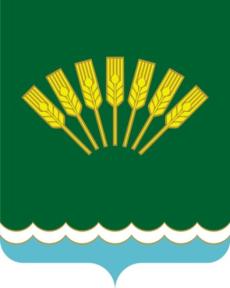 Карта муниципального района Стерлитамакского районаРеспублики Башкортостан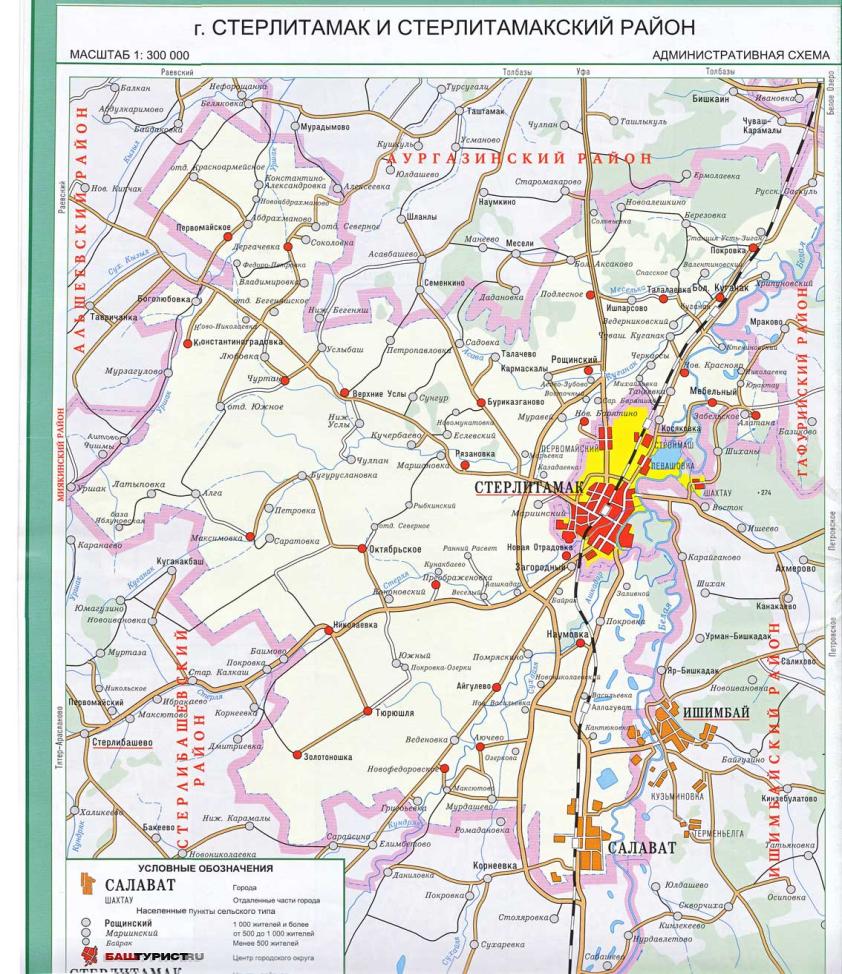 2.Описание экономического потенциала муниципального района Стерлитамакский район2.1.Природно-ресурсный потенциал.2.1.2.Система охраняемых природных территорий в Стерлитамакском районе Республики Башкортостан.2.2.Ключевые отрасли экономики муниципального образования2.2.1.Основные показатели социально-экономического развития муниципального района Стерлитамакский район2.3.Инфраструктурные объекты экономики муниципального образованияПо состоянию на 1 января 2015 года жилищный фонд муниципального района Стерлитамакский район составляет 1249,1 тыс. кв. метров общей площади, в том числе в собственности частной 1181,3 тыс. кв. метров.Изношенность жилищного фонда: -от 66 до 70% - 1,4 тыс. кв. м. или 0,1%; -от 31 до 65% -  270,00 тыс. кв. м. или 21,61%;-до 30% - 971,9 тыс. кв. м. или 77,81%.В ветхом состоянии находится 1691,7 кв. м. из них: 4 многоквартирных жилых домов общей площадью 542,3 кв. м.; 1 общежитие общей площадью 275,4 кв.м., 24 индивидуальных жилых дома общей площадью 874,00 кв. м.Показатель обеспеченности жителей муниципального района Стерлитамакский район жильем в расчете на 1-го жителя по состоянию на 1.01.2014 г. составляет 30,1 кв.м.Оборудование жилищного фонда коммуникациями составляет: -холодным водоснабжением – 593,5 тыс. кв. м. или 47,5%;-водоотведением – 504,6 тыс. кв. м. или 40,4 %;-отоплением – 1160,4 тыс. кв. м. или 92,9%;-горячим водоснабжением – 217,8 тыс. кв. м. или 17,4%;-газоснабжением – 1119,4 тыс. кв. м. или 89,6%.В районе функционируют:-38,5 км тепловых сетей в двухтрубном исполнении, из них нуждающихся в замене 11,8 км; -33 ед. источников теплоснабжения, из них мощностью до 3 Гкал/ч – 22 ед.;    -232,2 км водопроводных сетей, из них  нуждающихся в замене 83,5 км; -7 канализационных насосных станций - обслуживаются ООО «УК ЖКХ»;- 3 очистных сооружения - обслуживаются ООО «УК ЖКХ»;-37,8 км канализационных сетей, из них напорных порядка 31,0 км, безнапорных – 7,0 км, из них нуждающихся в замене 18,0 км; -1946 км электрических сетей;-681 единиц трансформаторных подстанций;-762,5 км сетей газоснабжения;-1 водозабор на реке Зиган.    На территории муниципального района Стерлитамакский район расположено 111 населенных пунктов, из них в 47 населенном пункте имеется централизованное водоснабжение, то есть 50% населенных пунктов обеспеченны питьевой водой надлежащего качества. В целях обеспечения жителей питьевой водой администрация муниципального района Стерлитамакский район осуществляет строительство объектов водоснабжения в с.Буриказганово, общей протяженностью 8,573 км,. с.Октябрьский – общей протяженностью 10,5 км., с. Большой Куганак, общей протяженностью 22,354 км.2.4.Человеческий капитал1  На конец  года.3.Инвестиции3.1.Инвестиционные проекты, реализуемые на территории муниципального района Стерлитамакский районПаспорт инвестиционного проектаПаспорт инвестиционного проектаПаспорт инвестиционного проектаПаспорт инвестиционного проектаПаспорт инвестиционного проектаПаспорт инвестиционного проектаПаспорт инвестиционного проектаПаспорт инвестиционного проектаПаспорт инвестиционного проектаПаспорт инвестиционного проектаПаспорт инвестиционного проектаПаспорт инвестиционного проектаПаспорт инвестиционного проектаПаспорт инвестиционного проектаПаспорт инвестиционного проектаПаспорт инвестиционного проектаПаспорт инвестиционного проектаПаспорт инвестиционного проектаПаспорт инвестиционного проектаПаспорт инвестиционного проекта Паспорт инвестиционного проекта Паспорт инвестиционного проекта3.2.Инвестиционные площадкиФорма паспорта площадки № 1Исполнитель: Главный экономист Администрации муниципального района Стерлитамакский район,Яковлева Алена Владимировна, 8(3473) 25-72-31; 8(3473) 25-72-31 (факс), 35.econom@bashkortostan.ru.Форма паспорта площадки № 2Исполнитель: Главный экономист Администрации муниципального района Стерлитамакский район,Яковлева Алена Владимировна, 8(3473) 25-72-31; 8(3473) 25-72-31 (факс), 35.econom@bashkortostan.ru Форма паспорта площадки № 3Исполнитель: Главный экономист Администрации муниципального района Стерлитамакский район,Яковлева Алена Владимировна, 8(3473) 25-72-31; 8(3473) 25-72-31 (факс), 35.econom@bashkortostan.ru Форма паспорта площадки № 4Исполнитель: Главный экономист Администрации муниципального района Стерлитамакский район,Яковлева Алена Владимировна, 8(3473) 25-72-31; 8(3473) 25-72-31 (факс), 35.econom@bashkortostan.ru Форма паспорта площадки № 5Исполнитель: Главный экономист Администрации муниципального района Стерлитамакский район,Яковлева Алена Владимировна, 8(3473) 25-72-31; 8(3473) 25-72-31 (факс), 35.econom@bashkortostan.ru 4.Контакты453124, Республика Башкортостан, город Стерлитамак, ул.К.Маркса, 118;Мартынова Ольга Владимировна – заместитель главы Администрации муниципального района Стерлитамакский район Республики Башкортостан по экономике и инвестициямТел.8(3473)253980; 8(3473)251003 факс; Адрес электронной почты  martynova.ov@bashkortostan.ru Официальный сайт: http://www.str-raion.ruСтерлитамакский район образован 20 августа 1930 года. Район расположен на левом берегу реки Белой.Административный центрг. Стерлитамак                                                                        расстояние от г.Уфы -121 км.Площадь территорииОбщая – 2222 кв. км.          Стерлитамакский район граничит	         Численность населенияНа севере – с Альшеевским и  Аургазинским районами;на востоке – с Ишимбайским районом, на юге – с Мелеузовским районом, на западе и юго-западе – с Миякинским и Стерлибашевским районами,городами - Ишимбай и Салават.Численность населения(на 01.01.2015)41633 человекПлотность автодорог51 км/тыс.кв.км.Плотность автодорог51 км/тыс.кв.км.2.1.1.Месторождения распределенного и нераспределенного фонда недр общераспространенных полезных ископаемых, 
учтенные государственным балансом запасов, на территории муниципального района 
Стерлитамакский район Республики Башкортостан по состоянию на 01.04.2015 г.2.1.1.Месторождения распределенного и нераспределенного фонда недр общераспространенных полезных ископаемых, 
учтенные государственным балансом запасов, на территории муниципального района 
Стерлитамакский район Республики Башкортостан по состоянию на 01.04.2015 г.2.1.1.Месторождения распределенного и нераспределенного фонда недр общераспространенных полезных ископаемых, 
учтенные государственным балансом запасов, на территории муниципального района 
Стерлитамакский район Республики Башкортостан по состоянию на 01.04.2015 г.2.1.1.Месторождения распределенного и нераспределенного фонда недр общераспространенных полезных ископаемых, 
учтенные государственным балансом запасов, на территории муниципального района 
Стерлитамакский район Республики Башкортостан по состоянию на 01.04.2015 г.2.1.1.Месторождения распределенного и нераспределенного фонда недр общераспространенных полезных ископаемых, 
учтенные государственным балансом запасов, на территории муниципального района 
Стерлитамакский район Республики Башкортостан по состоянию на 01.04.2015 г.2.1.1.Месторождения распределенного и нераспределенного фонда недр общераспространенных полезных ископаемых, 
учтенные государственным балансом запасов, на территории муниципального района 
Стерлитамакский район Республики Башкортостан по состоянию на 01.04.2015 г.2.1.1.Месторождения распределенного и нераспределенного фонда недр общераспространенных полезных ископаемых, 
учтенные государственным балансом запасов, на территории муниципального района 
Стерлитамакский район Республики Башкортостан по состоянию на 01.04.2015 г.2.1.1.Месторождения распределенного и нераспределенного фонда недр общераспространенных полезных ископаемых, 
учтенные государственным балансом запасов, на территории муниципального района 
Стерлитамакский район Республики Башкортостан по состоянию на 01.04.2015 г.2.1.1.Месторождения распределенного и нераспределенного фонда недр общераспространенных полезных ископаемых, 
учтенные государственным балансом запасов, на территории муниципального района 
Стерлитамакский район Республики Башкортостан по состоянию на 01.04.2015 г.2.1.1.Месторождения распределенного и нераспределенного фонда недр общераспространенных полезных ископаемых, 
учтенные государственным балансом запасов, на территории муниципального района 
Стерлитамакский район Республики Башкортостан по состоянию на 01.04.2015 г.2.1.1.Месторождения распределенного и нераспределенного фонда недр общераспространенных полезных ископаемых, 
учтенные государственным балансом запасов, на территории муниципального района 
Стерлитамакский район Республики Башкортостан по состоянию на 01.04.2015 г.2.1.1.Месторождения распределенного и нераспределенного фонда недр общераспространенных полезных ископаемых, 
учтенные государственным балансом запасов, на территории муниципального района 
Стерлитамакский район Республики Башкортостан по состоянию на 01.04.2015 г.2.1.1.Месторождения распределенного и нераспределенного фонда недр общераспространенных полезных ископаемых, 
учтенные государственным балансом запасов, на территории муниципального района 
Стерлитамакский район Республики Башкортостан по состоянию на 01.04.2015 г.2.1.1.Месторождения распределенного и нераспределенного фонда недр общераспространенных полезных ископаемых, 
учтенные государственным балансом запасов, на территории муниципального района 
Стерлитамакский район Республики Башкортостан по состоянию на 01.04.2015 г.2.1.1.Месторождения распределенного и нераспределенного фонда недр общераспространенных полезных ископаемых, 
учтенные государственным балансом запасов, на территории муниципального района 
Стерлитамакский район Республики Башкортостан по состоянию на 01.04.2015 г.2.1.1.Месторождения распределенного и нераспределенного фонда недр общераспространенных полезных ископаемых, 
учтенные государственным балансом запасов, на территории муниципального района 
Стерлитамакский район Республики Башкортостан по состоянию на 01.04.2015 г.2.1.1.Месторождения распределенного и нераспределенного фонда недр общераспространенных полезных ископаемых, 
учтенные государственным балансом запасов, на территории муниципального района 
Стерлитамакский район Республики Башкортостан по состоянию на 01.04.2015 г.2.1.1.Месторождения распределенного и нераспределенного фонда недр общераспространенных полезных ископаемых, 
учтенные государственным балансом запасов, на территории муниципального района 
Стерлитамакский район Республики Башкортостан по состоянию на 01.04.2015 г.2.1.1.Месторождения распределенного и нераспределенного фонда недр общераспространенных полезных ископаемых, 
учтенные государственным балансом запасов, на территории муниципального района 
Стерлитамакский район Республики Башкортостан по состоянию на 01.04.2015 г.2.1.1.Месторождения распределенного и нераспределенного фонда недр общераспространенных полезных ископаемых, 
учтенные государственным балансом запасов, на территории муниципального района 
Стерлитамакский район Республики Башкортостан по состоянию на 01.04.2015 г.2.1.1.Месторождения распределенного и нераспределенного фонда недр общераспространенных полезных ископаемых, 
учтенные государственным балансом запасов, на территории муниципального района 
Стерлитамакский район Республики Башкортостан по состоянию на 01.04.2015 г.2.1.1.Месторождения распределенного и нераспределенного фонда недр общераспространенных полезных ископаемых, 
учтенные государственным балансом запасов, на территории муниципального района 
Стерлитамакский район Республики Башкортостан по состоянию на 01.04.2015 г.№ пп.МесторождениеПолезное ископаемое,          применениеЛицензияЕдиница измеренияЗапасы по категориямЗапасы по категориямЗапасы по категориямЗапасы по категориямЗапасы по категориямЗапасы по категориям№ пп.МесторождениеПолезное ископаемое,          применениеЛицензияЕдиница измеренияРаспределенный фондРаспределенный фондРаспределенный фондНераспределенный фондНераспределенный фондНераспределенный фонд№ пп.МесторождениеПолезное ископаемое,          применениеЛицензияЕдиница измеренияА+В+С1С2Забал.А+В+С1С2Забал.1ТалалаевскоеАгроруды, гажа известковаятыс.т892Червонные ОзеркиАгроруды, гажа известковаятыс.т113КазанкинскоеАгроруды, гажа карбонатно-гипсовая тыс.т3234Константино-АлександровскоеАгроруды, гажа карбонатно-гипсовая тыс.т384ИтогоИтогоИтогоИтогоИтого8071БайракскоеКирпично-черепичное сырьё, суглинокУФА01994ТЭ приостановл. 28.01.2008тыс.куб.м208112432Восточно-КуганакскоеКирпично-черепичное сырьё, суглинокУФА02741ТЭтыс.куб.м69718253КуганакскоеКирпично-черепичное сырьё, суглиноктыс.куб.м8814ТалалаевскоеКирпично-черепичное сырьё, суглиноктыс.куб.м27825уч. Южный фланг Куганакского м-нияКирпично-черепичное сырьё, суглинокУФА02627ТЭтыс.куб.м4551825ИтогоИтогоИтогоИтогоИтого3233124354881МихайловскоеГлина, керамзитовое сырьётыс.куб.м2750ИтогоИтогоИтогоИтогоИтого27501КрасноярскоеПесок, наполнители бетонаУФА02446ТЭ   УФА02611ТЭтыс.куб.м130     1719852100ИтогоИтогоИтогоИтогоИтого30198521001КантюковскоеГравийно-песчаный материалУФА02670ТЭтыс.куб.м62022851351442Катениновское-2Гравийно-песчаный материалтыс.куб.м46244323КрасноярскоеГравийно-песчаный материал     УФА01995ТЭ    УФА02611ТЭ
УФА02446ТЭтыс.куб.м12204550
589268594ПокровскоеГравийно-песчаный материалУФА02610ТЭтыс.куб.м24535ХрипуновскоеГравийно-песчаный материалУФА02001ТЭ УФА02718ТЭ УФА02649ТЭтыс.куб.м441           124         129674939146Шахтауская излучинаГравийно-песчаный материалУФА02546ТЭтыс.куб.м8757СтерлитамакскийГравийно-песчаный материалУФА02609ТЭтыс.куб.м1718ИтогоИтогоИтогоИтогоИтого1769120123006270349Примечание. Наличие серии, номера, вида лицензии указывает на то, что месторождение находится в распределенном фонде недрПримечание. Наличие серии, номера, вида лицензии указывает на то, что месторождение находится в распределенном фонде недрПримечание. Наличие серии, номера, вида лицензии указывает на то, что месторождение находится в распределенном фонде недрПримечание. Наличие серии, номера, вида лицензии указывает на то, что месторождение находится в распределенном фонде недрПримечание. Наличие серии, номера, вида лицензии указывает на то, что месторождение находится в распределенном фонде недрПримечание. Наличие серии, номера, вида лицензии указывает на то, что месторождение находится в распределенном фонде недрПримечание. Наличие серии, номера, вида лицензии указывает на то, что месторождение находится в распределенном фонде недрПримечание. Наличие серии, номера, вида лицензии указывает на то, что месторождение находится в распределенном фонде недрПримечание. Наличие серии, номера, вида лицензии указывает на то, что месторождение находится в распределенном фонде недрПримечание. Наличие серии, номера, вида лицензии указывает на то, что месторождение находится в распределенном фонде недрПримечание. Наличие серии, номера, вида лицензии указывает на то, что месторождение находится в распределенном фонде недрНазначение, категория, год учрежденияПлощадь, гаПриродный районЗемлепользователиОбъект охраныНазначение ОПТ123456Утвержденные особо охраняемые природные территории (заповедники, государственные природные заказники, национальные и природные парки, памятники природы, дендрологические парки и ботанические сады, лечебно-оздоровительные местности и курорты, водоохранные зоны рек и других водоемов)Утвержденные особо охраняемые природные территории (заповедники, государственные природные заказники, национальные и природные парки, памятники природы, дендрологические парки и ботанические сады, лечебно-оздоровительные местности и курорты, водоохранные зоны рек и других водоемов)Утвержденные особо охраняемые природные территории (заповедники, государственные природные заказники, национальные и природные парки, памятники природы, дендрологические парки и ботанические сады, лечебно-оздоровительные местности и курорты, водоохранные зоны рек и других водоемов)Утвержденные особо охраняемые природные территории (заповедники, государственные природные заказники, национальные и природные парки, памятники природы, дендрологические парки и ботанические сады, лечебно-оздоровительные местности и курорты, водоохранные зоны рек и других водоемов)Утвержденные особо охраняемые природные территории (заповедники, государственные природные заказники, национальные и природные парки, памятники природы, дендрологические парки и ботанические сады, лечебно-оздоровительные местности и курорты, водоохранные зоны рек и других водоемов)Утвержденные особо охраняемые природные территории (заповедники, государственные природные заказники, национальные и природные парки, памятники природы, дендрологические парки и ботанические сады, лечебно-оздоровительные местности и курорты, водоохранные зоны рек и других водоемов)г. Юрак-тау. Памятник природы. 1985.30051. Гора-останец рифового происхождения, имеющая большое научное и эстетическое значение.
2. Редкие виды животных (сапсан) и растений (ковыль перистый, шиверекия подольская, гводика иглолистная, копеечник крупноцветковый, астрагал Гельма, ковыль перистый и др.).
3. Редкие растительные (степные) сообщества.1. Охрана всего природного комплекса.
2. Охрана биоразнообразия.Культуры сосны и ели в кв. 13 (выд. 42) Стерлитамакского л-ва. Памятник природы. 1985.0,95Стерлитамакский л-з, Стерлитамакское л-во, кв. 13 (выд. 43), (б. выд. 42).1. Старые лесные культуры, имеющие научное и практическое значение.1. Охрана лесных культур.
2. Рекреационное назначение.Культуры сосны в кв. 16 (выд. 23)
Стерлитамакского л-ва. Памятник природы. 1985.3,05Стерлитамакский л-з, Стерлитамакское л-во, кв. 23 (выд. 23).1. Старые лесные культуры, имеющие научное и практическое значение.1. Охрана лесных культур.
2. Рекреационное назначение.Культуры кедра в кв. 19 (выд. 17)
Стерлитамакского л-ва. Памятник природы. 1985.0,55Стерлитамакский л-з, Стерлитамакское л-во, кв. 19 (выд. 16), (б. выд.17).1. Старые лесные культуры, имеющие научное и практическое значение.1. Охрана лесных культур.
2. Рекреационное назначение.Водоохранные зоны. 1984. Инст. Башгипроводхоз6479,15,7Хозяйства района1.Долинные природные и полуприродные экосистемы.1. Водоохранно-защитное значение.ПоказателиЕдиница измерения2010 г. факт2011 г. факт2012 г. факт2013 г. факт2014 г. факт1. Экономические показатели1. Экономические показатели1. Экономические показатели1. Экономические показатели1. Экономические показатели1. Экономические показатели1. Экономические показателиЧисленность постоянного населенияна конец года (среднегодовая)тыс. чел.40,2740,65541,09341,38041,522в % к предыду-щему году110,3100,9101,1100,7100,3Объем отгруженных товаров собственного производства, выполненных работ и услуг собственными силами по всем видам экономической деятельноститыс. руб. в ценах соответ-ствую-щих лет28530642952139387662246105505780673в % к предыдущему году в сопоставимых ценах112,897,3139,3129,3105,7Объем инвестиций в основной капитал за счет всех источников финансированиятыс. руб. в ценах соответ-ствую-щих лет7550651275543146233622563041353285в % к предыдущему году в сопоставимых ценах82,3147,7114,6154,059,9Объем работ, выполненных по виду деятельности «Строительство»тыс. руб. в ценах соответ-ствую-щих лет13149296593211341152339130356в % к предыдущему году в сопоставимых ценах54,461,7180,483,883,1Ввод в эксплуатацию жилых домов за счет всех источников финансированиятыс. кв. м.33,43532,94346,59377,79263,536в % к предыдущему году98,698,5141,4166,981,7Фонд заработной платытыс. руб.18007081943077222130924760772737517в % к предыду-щему году129,3107,9114,3111,5110,6Численность зарегистрированных безработныхчел.424271270275218Уровень зарегистрированной безработицы%2,621,371,311,341,06Грузооборот автотранспортамлн. т.км28,428,032,534,736,2в % к предыду-щему году97,698,6116,1106,8104,322. Уровень жизни2. Уровень жизни2. Уровень жизни2. Уровень жизни2. Уровень жизни2. Уровень жизни2. Уровень жизниДоходы на душу населения, в среднем за месяцруб.6205,16780,57399,68914,611271,8в % к предыду-щему году107,3109,3109,1120,5126,4Реальные денежные доходы населенияв % к предыду-щему году118,1109,4104,8116,4108,2Среднемесячная заработная плата (в среднем за год)руб.10700,512746,714853,417898,319591,1в % к предыду-щему году110,6119,1116,5120,5109,5Реальная заработная  платав % к предыду-щему году96,3110,1108,8112,9101,8Уровень жизни (денежные доходы на душу населения к минимальному потребительскому бюджету на члена типовой семьи, рассчитанному по муниципальному образованию в среднем за месяц )раз1,231,211,311,401,55Минимальный потребительский бюджет (МПБ) на члена типовой семьируб.50255607562863687234в % к предыду-щему году111,6100,4113,1113,63. Промышленность3. Промышленность3. Промышленность3. Промышленность3. Промышленность3. Промышленность3. ПромышленностьПроизводство важнейших видов продукции (в натуральном выражении),в том числе: Кирпич керамическиймлн. штук условн. кирпича8,123,030,933,947,0Конструкции железобетонныетыс.м321,05,95,29,80Тепловая энергиятыс. Гкал90,8104,599,498,789,6Производство важнейших видов продукции (в стоимостном выражении) тыс. руб. в ценах соответствующих лет286051,4307186,0122784816601921870474Индекс физического объема%70,1103,1117,2135,2112,74. Агропромышленный комплекс4. Агропромышленный комплекс4. Агропромышленный комплекс4. Агропромышленный комплекс4. Агропромышленный комплекс4. Агропромышленный комплекс4. Агропромышленный комплексПроизводство основных видов сельскохозяйственной продукции:Зерно (в весе после доработки)тыс. тонн25,8195,6114,6146,0155,2Картофельтыс. тонн10,542,520,235,037,9Сахарная свеклатыс. тонн01,8000Овощитыс. тонн5,211,48,711,910,7Мясо (скот и птица в живом весе)тыс. тонн27,522,321,320,320,3Молокотыс. тонн74,962,568,468,870,8Яйцамлн. шт.178,5214,5178,4182,4181,6Производство продукции перерабатывающей промышленности АПК:Мясо и субпродукты пищевые убойных животных тыс. тонн0,6730,8960,9650,9400,984Изделия колбасныетыс. тонн1,962,562,683,011,51Полуфабрикаты мясные (мясосодержащие) охлажденные, подмороженные и замороженныетыс. тонн0,5861,1841,8061,8703,9178Хлеб и хлебобулочные изделиятыс. тонн2,272,262,222,232,36Кондитерские изделиятонн141,1116,299,563,652,0Масла и жиры нерафинированные и рафинированныетонн4,317,612,010,807,00Цельномолочная продукция (в пересчете на молоко)тыс. тонн4,9935,6804,7594,7814,226Продукты кисломолочныетыс. тонн000,1050,9940,783Рыба и продукты рыбные переработанные и консервированныетонн94,9112,773,325,716,05. Потребительский рынок5. Потребительский рынок5. Потребительский рынок5. Потребительский рынок5. Потребительский рынок5. Потребительский рынок5. Потребительский рынокОборот розничной торговлитыс. руб. в ценах соответствующих лет9896441143745124170813180311403271в % к предыдущему году в сопоставимых ценах108,9107,9104,0100,8101,0Оборот общественного питания в действующих ценах каждого годатыс. руб.105733123440125700132845141366в сопоставимых ценах, в % к предыдущему году104,7100,6100,3101,7100,1Объем платных услуг населению в действующих ценах каждого годатыс. руб.391112,9601032,4696663,7763559,5621265,3(за 9 месяцев 2014)в сопоставимых ценах, в % к предыдущему году101,8103,8109,7100,4101,7в том числе:бытовые услугитыс. руб. в ценах соответствующих лет40099,547062,350437,756112,941208,9(за 9 месяцев 2014)в % к предыдущему году в сопоставимых ценах105,3102,7101,8106,4106,02006200720082009201020112011201220132014Численность постоянного населения, человек1Численность постоянного населения, человек134308334763291932741404734083640836413494141141633      по полу      по полу   мужчины   мужчины166631626115966158871972319930199302020520362   женщины   женщины176451721516953168542075020906209062114421049      по возрасту:      по возрасту:   моложе трудоспособного   моложе трудоспособного623860305950602878947938793881048097   в трудоспособном   в трудоспособном213142082320440201522459724528245282447824227   старше трудоспособного   старше трудоспособного675666236529656179828370837087679087Естественный прирост (убыль “-”) населения,  человекЕстественный прирост (убыль “-”) населения,  человек-162-50-82-7910-84-84-15-75На 1000 населения:На 1000 населения:  родившихся  родившихся12,014,515,215,813,411,611,612,810,810,7  умерших  умерших16,616,017,718,213,113,613,613,212,612,5  естественного прироста (убыли “-”)  естественного прироста (убыли “-”)-4,6-1,5-2,5-2,40,3-2,0-2,0-0,4-1,8-2,9  браков  браков18,015,311,511,87,07,67,66,310,511,3  разводов  разводов3,54,64,24,03,35,15,13,84,03,5Наименование инвестиционного проекта  Реконструкция, техническое перевооружение и интенсификация молочного комплексаРеконструкция, техническое перевооружение и интенсификация молочного комплексаКраткие сведения об инициаторе проекта (компании): наименование, местонахождениеСтерлитамакский район, ГУСП совхоз «Рощинский» РБ, 453137Стерлитамакский район, ГУСП совхоз «Рощинский» РБ, 453137Оператор проекта                               (наименование, адрес, телефон, e-mail, контактное лицо) Стерлитамакский район, ГУСП совхоз «Рощинский» РБ, 4531373473 27-25-26Стерлитамакский район, ГУСП совхоз «Рощинский» РБ, 4531373473 27-25-26Описание проекта (краткое и четкое описание бизнес идеи)Реконструкция, модернизация животноводческого комплекса с целью повышения производства животноводческой продукции Реконструкция, модернизация животноводческого комплекса с целью повышения производства животноводческой продукции направление проекта (свиноводство, молочное скотоводство, овощеводство и т.д.)Молочное скотоводство Молочное скотоводство местоположение объектов д. Казадаевкад. КазадаевкаИмеющиеся земельные участки под проект: площадь, в собственности / аренде. АрендаАрендаПроектная мощность, тыс.тонн, тыс.руб. 5,400 тыс. тонн молока в год 5,400 тыс. тонн молока в годПлановое поголовье единовременного содержания (для животнов.направления) 1300 гол. 1300 гол.Виды культур, площади, плановая урожайность (для растениеводч. направления) - -ПланФактОбщая стоимость проекта188 млн. руб.100,6 млн. руб.Предполагаемые источники финансирования: собственные средства предприятия75,2 млн. руб.92,878 млн.руб. кредитные ресурсы прочие источники (указать какие) бюджет (РБ, местный) 112,8 млн. руб.7,722 млн. руб.Этапы реализации проекта, (год, месяц)Приблизительный срок начала выхода готовой продукции  II кв. 2012г.  III кв. 2012г.Выход на проектную мощность 2013г.  IV кв. 2012г.Экономические показатели проекта:плановый объем годовой выручки, млн. руб. 141 млн. руб.20 млн. руб.Ставка дисконтирования и ее краткое обоснование 20%, в т.ч. инфляция 10%, премия за риск – 10% 20%, в т.ч. инфляция 10%, премия за риск – 10%Чистая приведенная стоимость (NPV) 196 млн.руб 196 млн.рубИндекс прибыльности (PI) 1,18 1,18Внутренняя норма доходности (IRR) 20% 20%Срок окупаемости проекта (PBP) 4 года 4 годаПредполагаемый социальный и экономический эффект:создание рабочих мест 4545виды продукции (услуг), производимых (предоставляемых) для населения непосредственно в рамках проекта Молоко КРС Молоко КРСпоступление в бюджет в год и за период реализации проекта4,080 млн.руб в год4,080 млн.руб. в годпоступление во внебюджетные фонды в год и за период реализации проекта 2,612 млн.руб.2,612 млн.руб.Текущее состояние проекта. Проблемы В стадии завершенияВ стадии завершенияНаименование инвестиционного проекта  Техническое перевооружение цеха переработки молока.Техническое перевооружение цеха переработки молока.Краткие сведения об инициаторе проекта (компании): наименование, местонахождениеСтерлитамакский район, ГУСП совхоз «Рощинский» РБ, 453137Стерлитамакский район, ГУСП совхоз «Рощинский» РБ, 453137Оператор проекта                               (наименование, адрес, телефон, e-mail, контактное лицо) Стерлитамакский район, ГУСП совхоз «Рощинский» РБ, 4531373473 27-25-26Стерлитамакский район, ГУСП совхоз «Рощинский» РБ, 4531373473 27-25-26Описание проекта (краткое и четкое описание бизнес идеи)Реконструкция цеха переработки молока с увеличением объема продукции до 29 тонн в суткиРеконструкция цеха переработки молока с увеличением объема продукции до 29 тонн в суткинаправление проекта (свиноводство, молочное скотоводство, овощеводство и т.д.)Переработка продукции животноводстваПереработка продукции животноводстваместоположение объектов г. Стерлитамак, ул.Совхозная 5,                  Цех переработки молока.г. Стерлитамак, ул.Совхозная 5,                  Цех переработки молока.Имеющиеся земельные участки под проект: площадь, в собственности / аренде. АрендаАрендаПроектная мощность, тыс.тонн, тыс.руб. 29 тонн/сутки 29 тонн/суткиПлановое поголовье единовременного содержания (для животнов.направления)--Виды культур, площади, плановая урожайность (для растениеводч. направления)--ПланФактОбщая стоимость проекта40 млн. руб.Предполагаемые источники финансирования: собственные средства предприятия кредитные ресурсы прочие источники (указать какие) бюджет (РБ, местный)40 млн. руб.Этапы реализации проекта, (год, месяц) 2015-2018 г.г.Приблизительный срок начала выхода готовой продукцииВыход на проектную мощность 2015 г.Экономические показатели проекта:плановый объем годовой выручки, млн. руб. 377 млн. руб.Ставка дисконтирования и ее краткое обоснование 23% ставка, в том числе 8% инфляция, 5% норма прибыли кредитора, 10% премия за рискЧистая приведенная стоимость (NPV)15,7 тыс. руб. (нарастающ.итогом)Индекс прибыльности (PI)0,48Внутренняя норма доходности (IRR) 25 %Срок окупаемости проекта (PBP) 4 годаПредполагаемый социальный и экономический эффект:создание рабочих мест 15виды продукции (услуг), производимых (предоставляемых) для населения непосредственно в рамках проекта Молочная и кисломолочная продукцияпоступление в бюджет в год и за период реализации проекта 0,443 млн.руб в год2,213 млн.руб за периодпоступление во внебюджетные фонды в год и за период реализации проекта 6,140 млн.руб.Текущее состояние проекта. Проблемы Начало проектаНаименование инвестиционного проекта  Приобретение дополнительного оборудования для цеха переработки мяса.Приобретение дополнительного оборудования для цеха переработки мяса.Краткие сведения об инициаторе проекта (компании): наименование, местонахождениеСтерлитамакский район, ГУСП совхоз «Рощинский» РБ, 453137Стерлитамакский район, ГУСП совхоз «Рощинский» РБ, 453137Оператор проекта                               (наименование, адрес, телефон, e-mail, контактное лицо) Стерлитамакский район, ГУСП совхоз «Рощинский» РБ, 4531373473 27-25-26Стерлитамакский район, ГУСП совхоз «Рощинский» РБ, 4531373473 27-25-26Описание проекта (краткое и четкое описание бизнес идеи)Приобретение дополнительного оборудования для цеха переработки мяса. Увеличение объема продукции с 12 до 15 тонн в сутки.Приобретение дополнительного оборудования для цеха переработки мяса. Увеличение объема продукции с 12 до 15 тонн в сутки.направление проекта (свиноводство, молочное скотоводство, овощеводство и т.д.)Переработка продукции растениеводства и животноводстваПереработка продукции растениеводства и животноводстваместоположение объектов ГУСП совхоз «Рощинский», Цех переработки мяса.ГУСП совхоз «Рощинский», Цех переработки мяса.Имеющиеся земельные участки под проект: площадь, в собственности / аренде. АрендаАрендаПроектная мощность, тыс.тонн, тыс.руб.15 тонн/сутки15 тонн/суткиПлановое поголовье единовременного содержания (для животнов. направления)--Виды культур, площади, плановая урожайность (для растениеводч. направления)--ПланФактОбщая стоимость проекта36 млн. руб.Предполагаемые источники финансирования: собственные средства предприятия кредитные ресурсы прочие источники (указать какие) бюджет (РБ, местный) 36 млн. руб.Этапы реализации проекта, (год, месяц) 2015-2018 гг.Приблизительный срок начала выхода готовой продукцииВыход на проектную мощность 2015 г.Экономические показатели проекта:плановый объем годовой выручки, млн. руб.433 млн. руб.Ставка дисконтирования и ее краткое обоснование 23% ставка, в том числе 8% инфляция, 5% норма прибыли кредитора, 10% премия за рискЧистая приведенная стоимость (NPV)14,9 млн. руб.Индекс прибыльности (PI)0,14Внутренняя норма доходности (IRR) 75 %Срок окупаемости проекта (PBP)  1 годПредполагаемый социальный и экономический эффект:создание рабочих мест 20виды продукции (услуг), производимых (предоставляемых) для населения непосредственно в рамках проектаПроизводство колбасной и мясной продукции.поступление в бюджет в год и за период реализации проекта1,743 млн.руб в год,6,971 млн.руб за периодпоступление во внебюджетные фонды в год и за период реализации проекта 9,112 млн.руб.Текущее состояние проекта. Проблемы Начало проектаНаименование инвестиционного проекта  Увеличение производства овощей закрытого грунта.Увеличение производства овощей закрытого грунта.Краткие сведения об инициаторе проекта (компании): наименование, местонахождениеСтерлитамакский район, ГУСП совхоз «Рощинский» РБ, 453137Стерлитамакский район, ГУСП совхоз «Рощинский» РБ, 453137Оператор проекта                               (наименование, адрес, телефон, e-mail, контактное лицо) Стерлитамакский район, ГУСП совхоз «Рощинский» РБ, 4531373473 27-25-26Стерлитамакский район, ГУСП совхоз «Рощинский» РБ, 4531373473 27-25-26Описание проекта (краткое и четкое описание бизнес идеи)Увеличение производства овощей закрытого грунта. Установка 2 котлов.Увеличение производства овощей закрытого грунта. Установка 2 котлов.направление проекта (свиноводство, молочное скотоводство, овощеводство и т.д.)Овощеводство. Овощеводство. местоположение объектов ГУСП совхоз «Рощинский», теплица.ГУСП совхоз «Рощинский», теплица.Имеющиеся земельные участки под проект: площадь, в собственности / аренде. АрендаАрендаПроектная мощность, тыс.тонн, тыс.руб. 0,120 тыс.тонн/год 0,120 тыс.тонн/годПлановое поголовье единовременного содержания (для животнов.направления)--Виды культур, площади, плановая урожайность (для растениеводч. направления) Огурцы, Томаты, Перец, Баклажаны.S теплицы 6400 м². Урожайность 20 кг/м² Огурцы, Томаты, Перец, Баклажаны.S теплицы 6400 м². Урожайность 20 кг/м²ПланФактОбщая стоимость проекта 5 млн. руб.Предполагаемые источники финансирования: собственные средства предприятия 5 млн. руб. кредитные ресурсы прочие источники (указать какие) бюджет (РБ, местный)Этапы реализации проекта, (год, месяц)Приблизительный срок начала выхода готовой продукцииВыход на проектную мощность2015 г.Экономические показатели проекта:плановый объем годовой выручки, млн. руб. 7,2 млн. руб.Ставка дисконтирования и ее краткое обоснование23% ставка, в том числе 8% инфляция, 5% норма прибыли кредитора, 10% премия за рискЧистая приведенная стоимость (NPV) 2,5 млн.руб.Индекс прибыльности (PI)0,08Внутренняя норма доходности (IRR) 10%Срок окупаемости проекта (PBP) 2 годаПредполагаемый социальный и экономический эффект:создание рабочих мест0виды продукции (услуг), производимых (предоставляемых) для населения непосредственно в рамках проектаОвощипоступление в бюджет в год и за период реализации проекта0,120 млн.руб.поступление во внебюджетные фонды в год и за период реализации проекта 0,234 млн.руб.Текущее состояние проекта. Проблемы Исполняется.Наименование инвестиционного проекта  Капитальный ремонт телятника Капитальный ремонт телятника Краткие сведения об инициаторе проекта (компании): наименование, местонахождениеОбщество с ограниченной ответственностью Агропромышленное  предприятие имени Калинина Стерлитамакского района Республики Башкортостан, с. Николаевка  улица Ушакова д.5Общество с ограниченной ответственностью Агропромышленное  предприятие имени Калинина Стерлитамакского района Республики Башкортостан, с. Николаевка  улица Ушакова д.5Оператор проекта(наименование, адрес, телефон, e-mail, контактное лицо) ООО АП им Калинина, РБ Стерлитамакский район с. Николаевка улица Ушакова д.5, 8 (3473) 27 38 40, bashkalinina02@mail.ruООО АП им Калинина, РБ Стерлитамакский район с. Николаевка улица Ушакова д.5, 8 (3473) 27 38 40, bashkalinina02@mail.ruОписание проекта (краткое и четкое описание бизнес идеи)Капитальный ремонт телятника на 160 головКапитальный ремонт телятника на 160 головнаправление проекта (свиноводство, молочное скотоводство, овощеводство и т.д.)мясное скотоводствомясное скотоводствоместоположение объектов с. Николаевкас. НиколаевкаИмеющиеся земельные участки под проект: площадь, в собственности / аренде. 80,0 м х 9,5 м, 760 м², в аренде80,0 м х 9,5 м, 760 м², в арендеПроектная мощность, тыс. тонн, тыс. руб.40,88 тонн мяса в ж. в. в год40,88 тонн мяса в ж. в. в годПлановое поголовье единовременного содержания 160 голов160 головПланФактОбщая стоимость проекта, тыс. руб.57004500Предполагаемые источники финансирования:собственные средства предприятия57004500кредитные ресурсы--прочие источники (указать какие)--бюджет РБ (субсидия)--Этапы реализации проекта, (год, месяц)2014-2015г.г.Приблизительный срок начала выхода готовой продукцииIII кв. 2015 г.Выход на проектную мощностьIII кв. 2015 г.Экономические показатели проекта:плановый объем годовой выручки3438,4 тыс. руб.Ставка дисконтирования и ее краткое обоснование18 %Чистая приведенная стоимость (NPV)6270 тыс. руб.Индекс прибыльности (PI)1,1Внутренняя норма доходности (IRR)1Срок окупаемости проекта (PBP)10 летПредполагаемый социальный и экономический эффект:создание рабочих мест-виды продукции (услуг), производимых (предоставляемых) для населения непосредственно в рамках проектаМясо КРСпоступление в бюджет в год и за период реализации проекта-поступление во внебюджетные фонды в год и за период реализации проекта -Текущее состояние проекта. Проблемы На стадии завершенияНаименование инвестиционного проекта  Реконструкция летнего лагеряРеконструкция летнего лагеряКраткие сведения об инициаторе проекта (компании): наименование, местонахождениеОбщество с ограниченной ответственностью Агропромышленное  предприятие имени Калинина Стерлитамакского района Республики Башкортостан, с. Николаевка  улица Ушакова д.5Общество с ограниченной ответственностью Агропромышленное  предприятие имени Калинина Стерлитамакского района Республики Башкортостан, с. Николаевка  улица Ушакова д.5Оператор проекта(наименование, адрес, телефон, e-mail, контактное лицо) ООО АП им Калинина, РБ Стерлитамакский район с. Николаевка улица Ушакова д.5, 8 (3473) 27 38 40, bashkalinina02@mail.ruООО АП им Калинина, РБ Стерлитамакский район с. Николаевка улица Ушакова д.5, 8 (3473) 27 38 40, bashkalinina02@mail.ruОписание проекта (краткое и четкое описание бизнес идеи)Реконструкция летнего лагеря на 120 головРеконструкция летнего лагеря на 120 головнаправление проекта (свиноводство, молочное скотоводство, овощеводство и т.д.)молочное скотоводствомолочное скотоводствоместоположение объектов д. Южныйд. ЮжныйИмеющиеся земельные участки под проект: площадь, в собственности / аренде. 21,0 м х 7,0 м, 147 м², в аренде21,0 м х 7,0 м, 147 м², в арендеПроектная мощность, тонн, тыс. руб.0,41 тыс. тонн молока 0,41 тыс. тонн молока Плановое поголовье единовременного содержания 120 голов120 головПланФактОбщая стоимость проекта, тыс. руб.12001000Предполагаемые источники финансирования:собственные средства предприятия12001000кредитные ресурсы--прочие источники (указать какие)--бюджет РБ (субсидия)--Этапы реализации проекта, (год, месяц)2013-2015г.г.Приблизительный срок начала выхода готовой продукцииIV кв. 2015 г.Выход на проектную мощностьIV кв. 2015 г.Экономические показатели проекта:плановый объем годовой выручки8735,7 тыс. руб.Ставка дисконтирования и ее краткое обоснование18 %Чистая приведенная стоимость (NPV)1480Индекс прибыльности (PI)1,23Внутренняя норма доходности (IRR)1Срок окупаемости проекта (PBP)4,5 летПредполагаемый социальный и экономический эффект:создание рабочих мест-виды продукции (услуг), производимых (предоставляемых) для населения непосредственно в рамках проектаМолокопоступление в бюджет в год и за период реализации проекта-поступление во внебюджетные фонды в год и за период реализации проекта -Текущее состояние проекта. Проблемы На стадии завершенияНаименование инвестиционного проекта  Строительство доильного зала Строительство доильного зала Краткие сведения об инициаторе проекта (компании): наименование, местонахождениеОбщество с ограниченной ответственностью Агропромышленное  предприятие имени Калинина Стерлитамакского района Республики Башкортостан, с. Николаевка  улица Ушакова д.5Общество с ограниченной ответственностью Агропромышленное  предприятие имени Калинина Стерлитамакского района Республики Башкортостан, с. Николаевка  улица Ушакова д.5Оператор проекта(наименование, адрес, телефон, e-mail, контактное лицо) ООО АП им Калинина, РБ Стерлитамакский район с. Николаевка улица Ушакова д.5, 8 (3473) 27 38 40, bashkalinina02@mail.ruООО АП им Калинина, РБ Стерлитамакский район с. Николаевка улица Ушакова д.5, 8 (3473) 27 38 40, bashkalinina02@mail.ruОписание проекта (краткое и четкое описание бизнес идеи)Строительство доильного зала на 700 головСтроительство доильного зала на 700 головнаправление проекта (свиноводство, молочное скотоводство, овощеводство и т.д.)Молочное скотоводствоМолочное скотоводствоместоположение объектов с. Николаевкас. НиколаевкаИмеющиеся земельные участки под проект: площадь, в собственности / аренде. 54,0 м х 22,0 м, 1200 м², в аренде54,0 м х 22,0 м, 1200 м², в арендеПроектная мощность, тыс. тонн, тыс. руб.4,75 тыс. тонн молока в год4,75 тыс. тонн молока в годПлановое поголовье единовременного содержания (для животноводческого направления)700 голов700 головПланФактОбщая стоимость проекта, тыс. руб.3400010512Предполагаемые источники финансирования:собственные средства предприятия--кредитные ресурсы3400010512прочие источники (указать какие)--бюджет РБ (субсидия)--Этапы реализации проекта, (год, месяц)2015-2016г.г.Приблизительный срок начала выхода готовой продукцииIII кв. 2016 г.Выход на проектную мощностьI кв. 2017 г.Экономические показатели проекта:плановый объем годовой выручки101,92 млн. руб.Ставка дисконтирования и ее краткое обоснование18 %Чистая приведенная стоимость (NPV)154000Индекс прибыльности (PI)1,47Внутренняя норма доходности (IRR)1Срок окупаемости проекта (PBP)2,5 летПредполагаемый социальный и экономический эффект:создание рабочих мест25виды продукции (услуг), производимых (предоставляемых) для населения непосредственно в рамках проектаМолокопоступление в бюджет в год и за период реализации проекта 1040поступление во внебюджетные фонды в год и за период реализации проекта -Текущее состояние проекта. Проблемы ИнвестиционнаяНаименование инвестиционного проекта  Строительство откормочной площадки Строительство откормочной площадки Краткие сведения об инициаторе проекта (компании): наименование, местонахождениеОбщество с ограниченной ответственностью Агропромышленное  предприятие имени Калинина Стерлитамакского района Республики Башкортостан, с. Николаевка  улица Ушакова д.5Общество с ограниченной ответственностью Агропромышленное  предприятие имени Калинина Стерлитамакского района Республики Башкортостан, с. Николаевка  улица Ушакова д.5Оператор проекта(наименование, адрес, телефон, e-mail, контактное лицо) ООО АП им Калинина, РБ Стерлитамакский район с. Николаевка улица Ушакова д.5, 8 (3473) 27 38 40, bashkalinina02@mail.ruООО АП им Калинина, РБ Стерлитамакский район с. Николаевка улица Ушакова д.5, 8 (3473) 27 38 40, bashkalinina02@mail.ruОписание проекта (краткое и четкое описание бизнес идеи)Строительство откормочной площадки № 2 с.Николаевка на 400 головСтроительство откормочной площадки № 2 с.Николаевка на 400 головнаправление проекта (свиноводство, молочное скотоводство, овощеводство и т.д.)Мясное скотоводствоМясное скотоводствоместоположение объектов с. Николаевкас. НиколаевкаИмеющиеся земельные участки под проект: площадь, в собственности / аренде. 75,0 м х 50,0 м (4 шт.) 15 тыс. м²75,0 м х 50,0 м (4 шт.) 15 тыс. м²Проектная мощность, тыс. тонн, тыс. руб.104,2 тонн мяса в ж. в. в год104,2 тонн мяса в ж. в. в годПлановое поголовье единовременного содержания (для животноводческого направления)400 голов400 головПланФактОбщая стоимость проекта, тыс. руб.77006112Предполагаемые источники финансирования:собственные средства предприятия77006112кредитные ресурсы--прочие источники (указать какие)--бюджет РБ (субсидия)--Этапы реализации проекта, (год, месяц)2015г.Приблизительный срок начала выхода готовой продукцииIII кв. 2015 г.II кв. 2015 г.Выход на проектную мощностьIII кв. 2015 г.III кв. 2015 г.Экономические показатели проекта:плановый объем годовой выручки8,1 млн. руб.Ставка дисконтирования и ее краткое обоснование18 %Чистая приведенная стоимость (NPV)Индекс прибыльности (PI)1,1Внутренняя норма доходности (IRR)1Срок окупаемости проекта (PBP)4,5Предполагаемый социальный и экономический эффект:создание рабочих мест4виды продукции (услуг), производимых (предоставляемых) для населения непосредственно в рамках проектаМясо КРСпоступление в бюджет в год и за период реализации проекта31783поступление во внебюджетные фонды в год и за период реализации проекта -Текущее состояние проекта. Проблемы эксплуатационнаяНаименование инвестиционного проекта  Реконструкция фуражного склада № 1Реконструкция фуражного склада № 1Краткие сведения об инициаторе проекта (компании): наименование, местонахождениеОбщество с ограниченной ответственностью Агропромышленное  предприятие имени Калинина Стерлитамакского района Республики Башкортостан, с. Николаевка  улица Ушакова д.5Общество с ограниченной ответственностью Агропромышленное  предприятие имени Калинина Стерлитамакского района Республики Башкортостан, с. Николаевка  улица Ушакова д.5Оператор проекта(наименование, адрес, телефон, e-mail, контактное лицо) ООО АП им Калинина, РБ Стерлитамакский район с. Николаевка улица Ушакова д.5, 8 (3473) 27 38 40, bashkalinina02@mail.ruООО АП им Калинина, РБ Стерлитамакский район с. Николаевка улица Ушакова д.5, 8 (3473) 27 38 40, bashkalinina02@mail.ruОписание проекта (краткое и четкое описание бизнес идеи)Реконструкция фуражного склада № 1Реконструкция фуражного склада № 1направление проекта (свиноводство, молочное скотоводство, овощеводство и т.д.)Хранение фуражного зернаХранение фуражного зернаместоположение объектов с. Николаевкас. НиколаевкаИмеющиеся земельные участки под проект: площадь, в собственности / аренде. 1200 м², в аренде1200 м², в арендеПроектная мощность, тыс. тонн, тыс. руб.--Виды культур, площади, плановая урожайность (для растениеводческого направления)Зерно Зерно ПланФактОбщая стоимость проекта, тыс. руб.20001970Предполагаемые источники финансирования:собственные средства предприятия20001970кредитные ресурсы--прочие источники (указать какие)--бюджет РБ (субсидия)--Этапы реализации проекта, (год, месяц)Приблизительный срок начала выхода готовой продукцииIII кв. 2015 г.Выход на проектную мощностьIII кв. 2015 г.Экономические показатели проекта:плановый объем годовой выручки-Ставка дисконтирования и ее краткое обоснование-Чистая приведенная стоимость (NPV)-Индекс прибыльности (PI)-Внутренняя норма доходности (IRR)-Срок окупаемости проекта (PBP)-Предполагаемый социальный и экономический эффект:создание рабочих мест-виды продукции (услуг), производимых (предоставляемых) для населения непосредственно в рамках проекта-поступление в бюджет в год и за период реализации проекта-поступление во внебюджетные фонды в год и за период реализации проекта -Текущее состояние проекта. Проблемы На стадии завершенияНаименование инвестиционного проекта  Реконструкция фуражного склада № 2Реконструкция фуражного склада № 2Краткие сведения об инициаторе проекта (компании): наименование, местонахождениеОбщество с ограниченной ответственностью Агропромышленное  предприятие имени Калинина Стерлитамакского района Республики Башкортостан, с. Николаевка  улица Ушакова д.5Общество с ограниченной ответственностью Агропромышленное  предприятие имени Калинина Стерлитамакского района Республики Башкортостан, с. Николаевка  улица Ушакова д.5Оператор проекта(наименование, адрес, телефон, e-mail, контактное лицо) ООО АП им Калинина, РБ Стерлитамакский район с. Николаевка улица Ушакова д.5, 8 (3473) 27 38 40, bashkalinina02@mail.ruООО АП им Калинина, РБ Стерлитамакский район с. Николаевка улица Ушакова д.5, 8 (3473) 27 38 40, bashkalinina02@mail.ruОписание проекта (краткое и четкое описание бизнес идеи)Реконструкция фуражного склада № 2Реконструкция фуражного склада № 2направление проекта (свиноводство, молочное скотоводство, овощеводство и т.д.)Хранение фуражного зернаХранение фуражного зернаместоположение объектов с. Николаевкас. НиколаевкаИмеющиеся земельные участки под проект: площадь, в собственности / аренде. 1500 м², в аренде1500 м², в арендеПроектная мощность, тыс. тонн, тыс. руб.--Виды культур, площади, плановая урожайность (для растениеводческого направления)ЗерноЗерноПланФактОбщая стоимость проекта, тыс. руб.33002845Предполагаемые источники финансирования:собственные средства предприятия33002845кредитные ресурсы--прочие источники (указать какие)--бюджет РБ (субсидия)--Этапы реализации проекта, (год, месяц)2014-2015 г.г.Приблизительный срок начала выхода готовой продукцииIV кв. 2015 г.Выход на проектную мощностьIV кв. 2015 г.Экономические показатели проекта:плановый объем годовой выручки-Ставка дисконтирования и ее краткое обоснование-Чистая приведенная стоимость (NPV)-Индекс прибыльности (PI)-Внутренняя норма доходности (IRR)-Срок окупаемости проекта (PBP)-Предполагаемый социальный и экономический эффект:создание рабочих мест-виды продукции (услуг), производимых (предоставляемых) для населения непосредственно в рамках проекта-поступление в бюджет в год и за период реализации проекта-поступление во внебюджетные фонды в год и за период реализации проекта -Текущее состояние проекта. Проблемы Инвестиционная Наименование инвестиционного проекта  Строительство фуражного складаСтроительство фуражного складаКраткие сведения об инициаторе проекта (компании): наименование, местонахождениеОбщество с ограниченной ответственностью Агропромышленное  предприятие имени Калинина Стерлитамакского района Республики Башкортостан, с. Николаевка  улица Ушакова д.5Общество с ограниченной ответственностью Агропромышленное  предприятие имени Калинина Стерлитамакского района Республики Башкортостан, с. Николаевка  улица Ушакова д.5Оператор проекта(наименование, адрес, телефон, e-mail, контактное лицо) ООО АП им Калинина, РБ Стерлитамакский район с. Николаевка улица Ушакова д.5, 8 (3473) 27 38 40, bashkalinina02@mail.ruООО АП им Калинина, РБ Стерлитамакский район с. Николаевка улица Ушакова д.5, 8 (3473) 27 38 40, bashkalinina02@mail.ruОписание проекта (краткое и четкое описание бизнес идеи)Строительство фуражного складаСтроительство фуражного складанаправление проекта (свиноводство, молочное скотоводство, овощеводство и т.д.)Хранение фуражного зернаХранение фуражного зернаместоположение объектов с. Николаевка, ул. Севернаяс. Николаевка, ул. СевернаяИмеющиеся земельные участки под проект: площадь, в собственности / аренде. 1000 м², в аренде1000 м², в арендеПроектная мощность, тыс. тонн, тыс. руб.--Виды культур, площади, плановая урожайность (для растениеводческого направления)ЗерноЗерноПланФактОбщая стоимость проекта, тыс. руб.58005506Предполагаемые источники финансирования:собственные средства предприятия58005506кредитные ресурсы--прочие источники (указать какие)--бюджет РБ (субсидия)--Этапы реализации проекта, (год, месяц)2014-2015г.г.Приблизительный срок начала выхода готовой продукцииII кв. 2015 г.Выход на проектную мощностьII кв. 2015 г.Экономические показатели проекта:плановый объем годовой выручки-Ставка дисконтирования и ее краткое обоснование-Чистая приведенная стоимость (NPV)-Индекс прибыльности (PI)-Внутренняя норма доходности (IRR)-Срок окупаемости проекта (PBP)-Предполагаемый социальный и экономический эффект:создание рабочих мест-виды продукции (услуг), производимых (предоставляемых) для населения непосредственно в рамках проекта-поступление в бюджет в год и за период реализации проекта-поступление во внебюджетные фонды в год и за период реализации проекта -Текущее состояние проекта. Проблемы На стадии завершенияНаименование инвестиционного проекта  Реконструкция   здания правления бывшего СПК «Стерлитамакский» под квартирыРеконструкция   здания правления бывшего СПК «Стерлитамакский» под квартирыКраткие сведения об инициаторе проекта (компании): наименование, местонахождениеОбщество с ограниченной ответственностью Агропромышленное  предприятие имени Калинина Стерлитамакского района Республики Башкортостан, с. Николаевка  улица Ушакова д.5Общество с ограниченной ответственностью Агропромышленное  предприятие имени Калинина Стерлитамакского района Республики Башкортостан, с. Николаевка  улица Ушакова д.5Оператор проекта(наименование, адрес, телефон, e-mail, контактное лицо) ООО АП им Калинина, РБ Стерлитамакский район с. Николаевка улица Ушакова д.5, 8 (3473) 27 38 40, bashkalinina02@mail.ruООО АП им Калинина, РБ Стерлитамакский район с. Николаевка улица Ушакова д.5, 8 (3473) 27 38 40, bashkalinina02@mail.ruОписание проекта (краткое и четкое описание бизнес идеи)Реконструкция   здания правления бывшего СПК «Стерлитамакский» под квартирыРеконструкция   здания правления бывшего СПК «Стерлитамакский» под квартирынаправление проекта (свиноводство, молочное скотоводство, овощеводство и т.д.)Жилищное Жилищное местоположение объектов д. Южныйд. ЮжныйИмеющиеся земельные участки под проект: площадь, в собственности / аренде. в арендев арендеПроектная мощность, тыс. тонн, тыс. руб.--Виды культур, площади, плановая урожайность (для растениеводческого направления)--ПланФактОбщая стоимость проекта, тыс. руб.41004111Предполагаемые источники финансирования:собственные средства предприятия41004111кредитные ресурсы--прочие источники (указать какие)--бюджет РБ (субсидия)--Этапы реализации проекта, (год, месяц)2014-2015г.г.2015г.Приблизительный срок начала выхода готовой продукции-Выход на проектную мощностьII кв. 2015 г.II кв. 2015 г.Экономические показатели проекта:плановый объем годовой выручки-Ставка дисконтирования и ее краткое обоснование-Чистая приведенная стоимость (NPV)-Индекс прибыльности (PI)-Внутренняя норма доходности (IRR)-Срок окупаемости проекта (PBP)-Предполагаемый социальный и экономический эффект:создание рабочих мест-виды продукции (услуг), производимых (предоставляемых) для населения непосредственно в рамках проекта-поступление в бюджет в год и за период реализации проекта-поступление во внебюджетные фонды в год и за период реализации проекта -Текущее состояние проекта. Проблемы На стадии завершенияОформление документовОформление документовНаименование инвестиционного проекта  Реконструкция бани бывшего СПК «Стерлитамакский» под жилое помещениеРеконструкция бани бывшего СПК «Стерлитамакский» под жилое помещениеКраткие сведения об инициаторе проекта (компании): наименование, местонахождениеОбщество с ограниченной ответственностью Агропромышленное  предприятие имени Калинина Стерлитамакского района Республики Башкортостан, с. Николаевка  улица Ушакова д.5Общество с ограниченной ответственностью Агропромышленное  предприятие имени Калинина Стерлитамакского района Республики Башкортостан, с. Николаевка  улица Ушакова д.5Оператор проекта(наименование, адрес, телефон, e-mail, контактное лицо) ООО АП им Калинина, РБ Стерлитамакский район с. Николаевка улица Ушакова д.5, 8 (3473) 27 38 40, bashkalinina02@mail.ruООО АП им Калинина, РБ Стерлитамакский район с. Николаевка улица Ушакова д.5, 8 (3473) 27 38 40, bashkalinina02@mail.ruОписание проекта (краткое и четкое описание бизнес идеи)Реконструкция бани отд. Веселый бывшегоСПК Стерлитамакский под квартирыРеконструкция бани отд. Веселый бывшегоСПК Стерлитамакский под квартирынаправление проекта (свиноводство, молочное скотоводство, овощеводство и т.д.)Жилищное Жилищное местоположение объектов д. Веселыйд. ВеселыйИмеющиеся земельные участки под проект: площадь, в собственности / аренде. в арендев арендеПроектная мощность, тыс. тонн, тыс. руб.--Виды культур, площади, плановая урожайность (для растениеводческого направления)--ПланФактОбщая стоимость проекта, тыс. руб.12001138Предполагаемые источники финансирования:собственные средства предприятия12001138кредитные ресурсы--прочие источники (указать какие)--бюджет РБ (субсидия)--Этапы реализации проекта, (год, месяц)2014-2015г.г.2015г.Приблизительный срок начала выхода готовой продукции-Выход на проектную мощностьIII кв. 2015 г.III кв. 2015 г.Экономические показатели проекта:плановый объем годовой выручки-Ставка дисконтирования и ее краткое обоснование-Чистая приведенная стоимость (NPV)-Индекс прибыльности (PI)-Внутренняя норма доходности (IRR)-Срок окупаемости проекта (PBP)-Предполагаемый социальный и экономический эффект:создание рабочих мест-виды продукции (услуг), производимых (предоставляемых) для населения непосредственно в рамках проекта-поступление в бюджет в год и за период реализации проекта-поступление во внебюджетные фонды в год и за период реализации проекта -Текущее состояние проекта. Проблемы На стадии завершения Оформление документовНа стадии завершения Оформление документовНаименование инвестиционного проекта  Реконструкция  телятника   Реконструкция  телятника   Краткие сведения об инициаторе проекта (компании): наименование, местонахождениеОбщество с ограниченной ответственностью Агропромышленное  предприятие имени Калинина Стерлитамакского района Республики Башкортостан, с. Николаевка  улица Ушакова д.5Общество с ограниченной ответственностью Агропромышленное  предприятие имени Калинина Стерлитамакского района Республики Башкортостан, с. Николаевка  улица Ушакова д.5Оператор проекта(наименование, адрес, телефон, e-mail, контактное лицо) ООО АП им Калинина, РБ Стерлитамакский район с. Николаевка улица Ушакова д.5, 8 (3473) 27 38 40, bashkalinina02@mail.ruООО АП им Калинина, РБ Стерлитамакский район с. Николаевка улица Ушакова д.5, 8 (3473) 27 38 40, bashkalinina02@mail.ruОписание проекта (краткое и четкое описание бизнес идеи)Реконструкция  бывшего телятника отд. Южный СПК СтерлитамакскийРеконструкция  бывшего телятника отд. Южный СПК Стерлитамакскийнаправление проекта (свиноводство, молочное скотоводство, овощеводство и т.д.)Мясное скотоводство Мясное скотоводство местоположение объектов д. Южныйд. ЮжныйИмеющиеся земельные участки под проект: площадь, в собственности / аренде. в арендев арендеПроектная мощность, тыс. тонн, тыс. руб.--Виды культур, площади, плановая урожайность (для растениеводческого направления)--ПланФактОбщая стоимость проекта, тыс. руб.650630Предполагаемые источники финансирования:собственные средства предприятия650630кредитные ресурсы--прочие источники (указать какие)--бюджет РБ (субсидия)--Этапы реализации проекта, (год, месяц)2014-2015 г.г.2015г.Приблизительный срок начала выхода готовой продукции-Выход на проектную мощностьII кв. 2015 г.Экономические показатели проекта:плановый объем годовой выручки-Ставка дисконтирования и ее краткое обоснование-Чистая приведенная стоимость (NPV)-Индекс прибыльности (PI)-Внутренняя норма доходности (IRR)-Срок окупаемости проекта (PBP)-Предполагаемый социальный и экономический эффект:создание рабочих мест-виды продукции (услуг), производимых (предоставляемых) для населения непосредственно в рамках проекта-поступление в бюджет в год и за период реализации проекта-поступление во внебюджетные фонды в год и за период реализации проекта -Текущее состояние проекта. Проблемы На стадии завершенияОформление документовНа стадии завершенияОформление документовНаименование инвестиционного проекта  Посадка многолетних насажденийПосадка многолетних насажденийКраткие сведения об инициаторе проекта (компании): наименование, местонахождениеОбщество с ограниченной ответственностью Агропромышленное  предприятие имени Калинина Стерлитамакского района Республики Башкортостан, с. Николаевка  улица Ушакова д.5Общество с ограниченной ответственностью Агропромышленное  предприятие имени Калинина Стерлитамакского района Республики Башкортостан, с. Николаевка  улица Ушакова д.5Оператор проекта(наименование, адрес, телефон, e-mail, контактное лицо) ООО АП им Калинина, РБ Стерлитамакский район с. Николаевка улица Ушакова д.5, 8 (3473) 27 38 40, bashkalinina02@mail.ruООО АП им Калинина, РБ Стерлитамакский район с. Николаевка улица Ушакова д.5, 8 (3473) 27 38 40, bashkalinina02@mail.ruОписание проекта (краткое и четкое описание бизнес идеи)Посадка многолетних насажденийПосадка многолетних насажденийнаправление проекта (свиноводство, молочное скотоводство, овощеводство и т.д.)МелиорацияМелиорацияместоположение объектов с. Николаевкас. НиколаевкаИмеющиеся земельные участки под проект: площадь, в собственности / аренде. 30 га, в аренде30 га, в арендеПроектная мощность, тыс. тонн, тыс. руб.Виды культур, площади, плановая урожайность (для растениеводческого направления)Хвойные породы, 30 гаХвойные породы, 30 гаПланФактОбщая стоимость проекта, тыс. руб.1300800Предполагаемые источники финансирования:собственные средства предприятия1300800кредитные ресурсы--прочие источники (указать какие)--бюджет РБ (субсидия)--Этапы реализации проекта, (год, месяц)2015-2019г.г.Приблизительный срок начала выхода готовой продукцииI кв. 2015 г.Выход на проектную мощностьIV кв. 2019 г.Экономические показатели проекта:плановый объем годовой выручки-Ставка дисконтирования и ее краткое обоснование-Чистая приведенная стоимость (NPV)-Индекс прибыльности (PI)-Внутренняя норма доходности (IRR)-Срок окупаемости проекта (PBP)-Предполагаемый социальный и экономический эффект:создание рабочих мест-виды продукции (услуг), производимых (предоставляемых) для населения непосредственно в рамках проекта-поступление в бюджет в год и за период реализации проекта-поступление во внебюджетные фонды в год и за период реализации проекта -Текущее состояние проекта. Проблемы Инвестиционная Наименование инвестиционного проекта  Строительство индивидуального жилого дома Строительство индивидуального жилого дома Краткие сведения об инициаторе проекта (компании): наименование, местонахождениеОбщество с ограниченной ответственностью Агропромышленное  предприятие имени Калинина Стерлитамакского района Республики Башкортостан, с. Николаевка  улица Ушакова д.5Общество с ограниченной ответственностью Агропромышленное  предприятие имени Калинина Стерлитамакского района Республики Башкортостан, с. Николаевка  улица Ушакова д.5Оператор проекта(наименование, адрес, телефон, e-mail, контактное лицо) ООО АП им Калинина, РБ Стерлитамакский район с. Николаевка улица Ушакова д.5, 8 (3473) 27 38 40, bashkalinina02@mail.ruООО АП им Калинина, РБ Стерлитамакский район с. Николаевка улица Ушакова д.5, 8 (3473) 27 38 40, bashkalinina02@mail.ruОписание проекта (краткое и четкое описание бизнес идеи)Строительство индивидуального жилого дома в целях обеспечения жильем работников предприятияСтроительство индивидуального жилого дома в целях обеспечения жильем работников предприятиянаправление проекта (свиноводство, молочное скотоводство, овощеводство и т.д.)Жилищное Жилищное местоположение объектов c. Николаевка, ул. Ушакова 61Вc. Николаевка, ул. Ушакова 61ВИмеющиеся земельные участки под проект: площадь, в собственности / аренде. 81 м², в собственности81 м², в собственностиПроектная мощность, тыс. тонн, тыс. руб.--Виды культур, площади, плановая урожайность (для растениеводческого направления)--ПланФактОбщая стоимость проекта, тыс. руб.17001332Предполагаемые источники финансирования:собственные средства предприятия17001332кредитные ресурсы--прочие источники (указать какие)--бюджет РБ (субсидия)--Этапы реализации проекта, (год, месяц)2014-2015г.г.Приблизительный срок начала выхода готовой продукции-Выход на проектную мощностьIII кв. 2015 г.Экономические показатели проекта:плановый объем годовой выручки-Ставка дисконтирования и ее краткое обоснование-Чистая приведенная стоимость (NPV)-Индекс прибыльности (PI)-Внутренняя норма доходности (IRR)-Срок окупаемости проекта (PBP)-Предполагаемый социальный и экономический эффект:создание рабочих мест-виды продукции (услуг), производимых (предоставляемых) для населения непосредственно в рамках проекта-поступление в бюджет в год и за период реализации проекта-поступление во внебюджетные фонды в год и за период реализации проекта -Текущее состояние проекта. Проблемы На стадии завершения(оформление документов)Наименование инвестиционного проекта  Строительство индивидуального жилого домаСтроительство индивидуального жилого домаКраткие сведения об инициаторе проекта (компании): наименование, местонахождениеОбщество с ограниченной ответственностью Агропромышленное  предприятие имени Калинина Стерлитамакского района Республики Башкортостан, с. Николаевка  улица Ушакова д.5Общество с ограниченной ответственностью Агропромышленное  предприятие имени Калинина Стерлитамакского района Республики Башкортостан, с. Николаевка  улица Ушакова д.5Оператор проекта(наименование, адрес, телефон, e-mail, контактное лицо) ООО АП им Калинина, РБ Стерлитамакский район с. Николаевка улица Ушакова д.5, 8 (3473) 27 38 40, bashkalinina02@mail.ruООО АП им Калинина, РБ Стерлитамакский район с. Николаевка улица Ушакова д.5, 8 (3473) 27 38 40, bashkalinina02@mail.ruОписание проекта (краткое и четкое описание бизнес идеи)Строительство индивидуального жилого дома в целях обеспечения жильем работников предприятияСтроительство индивидуального жилого дома в целях обеспечения жильем работников предприятиянаправление проекта (свиноводство, молочное скотоводство, овощеводство и т.д.)Жилищное Жилищное местоположение объектов c. Николаевка, ул. Ушакова 61Гc. Николаевка, ул. Ушакова 61ГИмеющиеся земельные участки под проект: площадь, в собственности / аренде. 81 м², в собственности81 м², в собственностиПроектная мощность, тыс. тонн, тыс. руб.--Виды культур, площади, плановая урожайность (для растениеводческого направления)--ПланФактОбщая стоимость проекта, тыс. руб.18001716Предполагаемые источники финансирования:собственные средства предприятия18001716кредитные ресурсы--прочие источники (указать какие)--бюджет РБ (субсидия)--Этапы реализации проекта, (год, месяц)2014-2015 г.г.Приблизительный срок начала выхода готовой продукции-Выход на проектную мощностьII кв. 2015 г.Экономические показатели проекта:плановый объем годовой выручки-Ставка дисконтирования и ее краткое обоснование-Чистая приведенная стоимость (NPV)-Индекс прибыльности (PI)-Внутренняя норма доходности (IRR)-Срок окупаемости проекта (PBP)-Предполагаемый социальный и экономический эффект:создание рабочих мест-виды продукции (услуг), производимых (предоставляемых) для населения непосредственно в рамках проекта-поступление в бюджет в год и за период реализации проекта-поступление во внебюджетные фонды в год и за период реализации проекта -Текущее состояние проекта. Проблемы На стадии завершения(оформление документов)Наименование инвестиционного проекта  Строительство индивидуального жилого домаСтроительство индивидуального жилого домаКраткие сведения об инициаторе проекта (компании): наименование, местонахождениеОбщество с ограниченной ответственностью Агропромышленное  предприятие имени Калинина Стерлитамакского района Республики Башкортостан, с. Николаевка  улица Ушакова д.5Общество с ограниченной ответственностью Агропромышленное  предприятие имени Калинина Стерлитамакского района Республики Башкортостан, с. Николаевка  улица Ушакова д.5Оператор проекта(наименование, адрес, телефон, e-mail, контактное лицо) ООО АП им Калинина, РБ Стерлитамакский район с. Николаевка улица Ушакова д.5, 8 (3473) 27 38 40, bashkalinina02@mail.ruООО АП им Калинина, РБ Стерлитамакский район с. Николаевка улица Ушакова д.5, 8 (3473) 27 38 40, bashkalinina02@mail.ruОписание проекта (краткое и четкое описание бизнес идеи)Строительство индивидуального жилого дома в целях обеспечения жильем работников предприятияСтроительство индивидуального жилого дома в целях обеспечения жильем работников предприятиянаправление проекта (свиноводство, молочное скотоводство, овощеводство и т.д.)Жилищное Жилищное местоположение объектов д. Северный, Московская 33 Бд. Северный, Московская 33 БИмеющиеся земельные участки под проект: площадь, в собственности / аренде. 190 м², в собственности190 м², в собственностиПроектная мощность, тыс. тонн, тыс. руб.--Виды культур, площади, плановая урожайность (для растениеводческого направления)--ПланФактОбщая стоимость проекта, тыс. руб.1200978Предполагаемые источники финансирования:собственные средства предприятия1200978кредитные ресурсы--прочие источники (указать какие)--бюджет РБ (субсидия)--Этапы реализации проекта, (год, месяц)2011-2015г.г.Приблизительный срок начала выхода готовой продукции-Выход на проектную мощностьIII кв. 2015 г.Экономические показатели проекта:плановый объем годовой выручки-Ставка дисконтирования и ее краткое обоснование-Чистая приведенная стоимость (NPV)-Индекс прибыльности (PI)-Внутренняя норма доходности (IRR)-Срок окупаемости проекта (PBP)-Предполагаемый социальный и экономический эффект:создание рабочих мест-виды продукции (услуг), производимых (предоставляемых) для населения непосредственно в рамках проекта-поступление в бюджет в год и за период реализации проекта-поступление во внебюджетные фонды в год и за период реализации проекта -Текущее состояние проекта. Проблемы На стадии завершенияНаименование инвестиционного проекта  Строительство индивидуального жилого домаСтроительство индивидуального жилого домаКраткие сведения об инициаторе проекта (компании): наименование, местонахождениеОбщество с ограниченной ответственностью Агропромышленное  предприятие имени Калинина Стерлитамакского района Республики Башкортостан, с. Николаевка  улица Ушакова д.5Общество с ограниченной ответственностью Агропромышленное  предприятие имени Калинина Стерлитамакского района Республики Башкортостан, с. Николаевка  улица Ушакова д.5Оператор проекта(наименование, адрес, телефон, e-mail, контактное лицо) ООО АП им Калинина, РБ Стерлитамакский район с. Николаевка улица Ушакова д.5, 8 (3473) 27 38 40, bashkalinina02@mail.ruООО АП им Калинина, РБ Стерлитамакский район с. Николаевка улица Ушакова д.5, 8 (3473) 27 38 40, bashkalinina02@mail.ruОписание проекта (краткое и четкое описание бизнес идеи)Строительство индивидуального жилого дома в целях обеспечения жильем работников предприятияСтроительство индивидуального жилого дома в целях обеспечения жильем работников предприятиянаправление проекта (свиноводство, молочное скотоводство, овощеводство и т.д.)Жилищное Жилищное местоположение объектов с. Николаевка, Заречнаяс. Николаевка, ЗаречнаяИмеющиеся земельные участки под проект: площадь, в собственности / аренде. 100 м², в собственности100 м², в собственностиПроектная мощность, тыс. тонн, тыс. руб.--Виды культур, площади, плановая урожайность (для растениеводческого направления)--ПланФактОбщая стоимость проекта, тыс. руб.1800331Предполагаемые источники финансирования:собственные средства предприятия1800331кредитные ресурсы--прочие источники (указать какие)--бюджет РБ (субсидия)--Этапы реализации проекта, (год, месяц)2014-2016г.г.Выход на проектную мощностьIII кв. 2016 г.Экономические показатели проекта:плановый объем годовой выручки-Ставка дисконтирования и ее краткое обоснование-Чистая приведенная стоимость (NPV)-Индекс прибыльности (PI)-Внутренняя норма доходности (IRR)-Срок окупаемости проекта (PBP)-Предполагаемый социальный и экономический эффект:создание рабочих мест-поступление в бюджет в год и за период реализации проекта-поступление во внебюджетные фонды в год и за период реализации проекта -Текущее состояние проекта. Проблемы Инвестиционная Наименование инвестиционного проекта  Трехэтажные многоквартирные жилые дома по адресу: Республика Башкортостан, Стерлитамакский район, с. Новая ОтрадовкаТрехэтажные многоквартирные жилые дома по адресу: Республика Башкортостан, Стерлитамакский район, с. Новая ОтрадовкаКраткие сведения об инициаторе проекта (компании): наименование, местонахождениеООО «Генподрядное предприятие Башстройсервис» 450018, Республика Башкортостан, г. Уфа, ул. Кооперативная, д. 65 АООО «Генподрядное предприятие Башстройсервис» 450018, Республика Башкортостан, г. Уфа, ул. Кооперативная, д. 65 АОператор проекта(наименование, адрес, телефон, e-mail, контактное лицо) ООО «Малоэтажное строительство» 450018, Республика Башкортостан, г. Уфа, ул. Кооперативная, д. 65 А, maloetag@yandex. Логачев Сергей НиколаевичООО «Малоэтажное строительство» 450018, Республика Башкортостан, г. Уфа, ул. Кооперативная, д. 65 А, maloetag@yandex. Логачев Сергей НиколаевичОписание проекта (краткое и четкое описание бизнес идеи)Обеспечение жителей республики доступным и комфортным жильем в экологически чистом и тихом месте в  от города Стерлитамак в с. Новая Отрадовка Стерлитамакского района Республики БашкортостанОбеспечение жителей республики доступным и комфортным жильем в экологически чистом и тихом месте в  от города Стерлитамак в с. Новая Отрадовка Стерлитамакского района Республики Башкортостаннаправление проекта (жилищное строительство)Жилищное строительствоЖилищное строительствоместоположение объектов РБ, МР Стерлитамакский район, с. Новая ОтрадовкаРБ, МР Стерлитамакский район, с. Новая ОтрадовкаИмеющиеся земельные участки под проект: площадь, в собственности / аренде. Договор аренды земельного участка № 11/191  от 16.09.2011Дополнительное соглашение от 27.08.2014 № 14/37 к договору аренды  земельного участка № 11/191 от 16.09.2011Договор аренды земельного участка № 11/191  от 16.09.2011Дополнительное соглашение от 27.08.2014 № 14/37 к договору аренды  земельного участка № 11/191 от 16.09.2011Проектная мощность, кв.м., количество квартир1980; 451980; 45ПланФактОбщая стоимость проекта, тыс.руб.65 340,008 919,20Предполагаемые источники финансирования:собственные средства предприятия65 340,008 919,20кредитные ресурсы--прочие источники (указать какие)--бюджет РБ (субсидия)--Этапы реализации проекта, (год, месяц)2015 г– 2016 гПриблизительный срок начала и окончания строительства1 кв.2015 г–1 кв. 2016 г1 кв.2015 гЭкономические показатели проекта:плановый объем годовой выручки52 272,00Ставка дисконтирования и ее краткое обоснование0,10,1Чистая приведенная стоимость (NPV)00Индекс прибыльности (PI)1,11,1Внутренняя норма доходности (IRR)00Срок окупаемости проекта (PBP)33Предполагаемый социальный и экономический эффект:создание рабочих мест3515поступление в бюджет в год и за период реализации проекта100,00100,00поступление во внебюджетные фонды в год и за период реализации проекта90,0090,00Текущее состояние проекта. Проблемы реализуетсяреализуетсянизкая покупательная способность населенияНаименование инвестиционного проектаПроизводство и переработка подсолнечникаПроизводство и переработка подсолнечникаКраткие сведения об инициаторе проекта (компании): наименование, местонахождениеООО «СП «Дружба» Стерлитамакский район д. Подлесное, ул. Центральная 32АООО «СП «Дружба» Стерлитамакский район д. Подлесное, ул. Центральная 32АОператор проекта(наименование, адрес, телефон, e-mail, контактное лицо) ООО «СП «Дружба» Стерлитамакский район д. Подлесное, ул. Центральная 32А Бражников Александр Васильевич 8 (3473) 271800ООО «СП «Дружба» Стерлитамакский район д. Подлесное, ул. Центральная 32А Бражников Александр Васильевич 8 (3473) 271800Описание проекта (краткое и четкое описание бизнес идеи)Приобретение трактора Беларусь-1221.2, сельскохозяйственного оборудования и семян подсолнечника. Цель - производство и переработка подсолнечника на подсолнечное масло и шрот для дальнейшей реализации.Приобретение трактора Беларусь-1221.2, сельскохозяйственного оборудования и семян подсолнечника. Цель - производство и переработка подсолнечника на подсолнечное масло и шрот для дальнейшей реализации.направление проекта (свиноводство, молочное скотоводство, овощеводство и т.д.)Растениеводческое направление Растениеводческое направление местоположение объектов д. Подлесноед. ПодлесноеИмеющиеся земельные участки под проект: площадь, в собственности / аренде. В арендеВ арендеПроектная мощность, тыс.тонн, тыс.руб. 5,1 тыс. тонн 5,1 тыс. тоннПлановое поголовье единовременного содержания (для животнов.направления)Виды культур, площади, плановая урожайность (для растениеводч. направления) Подсолнечник на площади 3000 га, урожайность 17 ц., с 1 га. Подсолнечник на площади 3000 га, урожайность 17 ц., с 1 га.ПланФактОбщая стоимость проекта       39899 тыс. руб.       39899 тыс. руб.Предполагаемые источники финансирования:собственные средства предприятия          2670 тыс. руб.            2670 тыс. руб.кредитные ресурсы       36161 тыс. руб.              36161 тыс. руб.прочие источники (указать какие)бюджет РБ (субсидия)        1068 тыс. руб.           1068 тыс. руб.Этапы реализации проекта, (год, месяц)2015г.2015г.Приблизительный срок начала выхода готовой продукции2015 год2015 годВыход на проектную мощность2015 год2015 годЭкономические показатели проекта:плановый объем годовой выручки    51 000 тыс. руб.Ставка дисконтирования и ее краткое обоснованиеЧистая приведенная стоимость (NPV)Индекс прибыльности (PI)Внутренняя норма доходности (IRR)Срок окупаемости проекта (PBP)7 месяцевПредполагаемый социальный и экономический эффект:создание рабочих мествиды продукции (услуг), производимых (предоставляемых) для населения непосредственно в рамках проектаМасло подсолнечное, шрот для реализациипоступление в бюджет в год и за период реализации проектапоступление во внебюджетные фонды в год и за период реализации проектаТекущее состояние проекта. Проблемы ИнвестиционнаяТехника и оборудование в эксплуатацииНаименование инвестиционного проекта  Строительство спортивного городка на территории пруда зоны отдыха д.ВеденовкаСтроительство спортивного городка на территории пруда зоны отдыха д.ВеденовкаКраткие сведения об инициаторе проекта (компании): наименование, местонахождениеООО «Агро Парк» ООО «Агро Парк» Оператор проекта(наименование, адрес, телефон, e-mail, контактное лицо) ООО «Агро Парк» Стерлитамакский район, Ашкадарский сельсовет, территория Веденовского прудаЗайнагабдинов Альфред Венерович тел. 89270888200ООО «Агро Парк» Стерлитамакский район, Ашкадарский сельсовет, территория Веденовского прудаЗайнагабдинов Альфред Венерович тел. 89270888200Описание проекта (краткое и четкое описание бизнес идеи)Создание условий для проведения досуга гражданСоздание условий для проведения досуга гражданнаправление проекта (жилищное строительство)База отдыхаБаза отдыхаместоположение объектов Стерлитамакский район, Ашкадарский сельсовет, территория Веденовского прудаСтерлитамакский район, Ашкадарский сельсовет, территория Веденовского прудаИмеющиеся земельные участки под проект: площадь, в собственности / аренде. В арендеВ арендеПроектная мощность, человек 20002000ПланФактОбщая стоимость проекта, тыс.руб.3 300,00Предполагаемые источники финансирования:собственные средства предприятия1 000,00кредитные ресурсы--прочие источники (указать какие): местный бюджет, вклад граждан320-бюджет РБ (субсидия)1 980,00-Этапы реализации проекта, (год, месяц)2015-2017г.г.2015г.Приблизительный срок начала и окончания строительства1 кв.2015 г–4 кв. 2017 г1 кв.2015 гЭкономические показатели проекта:плановый объем годовой выручкиСтавка дисконтирования и ее краткое обоснованиеЧистая приведенная стоимость (NPV)Индекс прибыльности (PI)Внутренняя норма доходности (IRR)Срок окупаемости проекта (PBP)2 года2 годаПредполагаемый социальный и экономический эффект:создание рабочих мест200поступление в бюджет в год и за период реализации проектапоступление во внебюджетные фонды в год и за период реализации проектаТекущее состояние проекта. Проблемы ИнвестиционнаяНазвание площадкиНазвание площадкиНазвание площадкиНазвание площадкиНазвание площадкиНазвание площадкиНазвание площадкиНазвание площадкиНазвание площадкиРазмещение придорожного кемпингаРазмещение придорожного кемпингаРазмещение придорожного кемпингаРазмещение придорожного кемпингаМестонахождение площадки (муниципальное образование, город, район)Местонахождение площадки (муниципальное образование, город, район)Местонахождение площадки (муниципальное образование, город, район)Местонахождение площадки (муниципальное образование, город, район)Местонахождение площадки (муниципальное образование, город, район)Местонахождение площадки (муниципальное образование, город, район)Местонахождение площадки (муниципальное образование, город, район)Местонахождение площадки (муниципальное образование, город, район)Местонахождение площадки (муниципальное образование, город, район)Муниципальный район Стерлитамакский район Республики БашкортостанМуниципальный район Стерлитамакский район Республики БашкортостанМуниципальный район Стерлитамакский район Республики БашкортостанМуниципальный район Стерлитамакский район Республики БашкортостанТип площадкиМодуль с прилегающими бытовыми помещениямиСвободные землиТерритория незавершенного строительстваСкладское помещениеПроизводственная база (перечень оборудования)Здание предприятия (наименование)Предприятие целиком (название)ИноеТип площадкиМодуль с прилегающими бытовыми помещениямиСвободные землиТерритория незавершенного строительстваСкладское помещениеПроизводственная база (перечень оборудования)Здание предприятия (наименование)Предприятие целиком (название)ИноеТип площадкиМодуль с прилегающими бытовыми помещениямиСвободные землиТерритория незавершенного строительстваСкладское помещениеПроизводственная база (перечень оборудования)Здание предприятия (наименование)Предприятие целиком (название)ИноеТип площадкиМодуль с прилегающими бытовыми помещениямиСвободные землиТерритория незавершенного строительстваСкладское помещениеПроизводственная база (перечень оборудования)Здание предприятия (наименование)Предприятие целиком (название)ИноеТип площадкиМодуль с прилегающими бытовыми помещениямиСвободные землиТерритория незавершенного строительстваСкладское помещениеПроизводственная база (перечень оборудования)Здание предприятия (наименование)Предприятие целиком (название)ИноеТип площадкиМодуль с прилегающими бытовыми помещениямиСвободные землиТерритория незавершенного строительстваСкладское помещениеПроизводственная база (перечень оборудования)Здание предприятия (наименование)Предприятие целиком (название)ИноеТип площадкиМодуль с прилегающими бытовыми помещениямиСвободные землиТерритория незавершенного строительстваСкладское помещениеПроизводственная база (перечень оборудования)Здание предприятия (наименование)Предприятие целиком (название)ИноеТип площадкиМодуль с прилегающими бытовыми помещениямиСвободные землиТерритория незавершенного строительстваСкладское помещениеПроизводственная база (перечень оборудования)Здание предприятия (наименование)Предприятие целиком (название)ИноеТип площадкиМодуль с прилегающими бытовыми помещениямиСвободные землиТерритория незавершенного строительстваСкладское помещениеПроизводственная база (перечень оборудования)Здание предприятия (наименование)Предприятие целиком (название)ИноеСвободные землиСвободные землиСвободные землиСвободные землиОсновные сведения о площадкеОсновные сведения о площадкеОсновные сведения о площадкеОсновные сведения о площадкеОсновные сведения о площадкеОсновные сведения о площадкеОсновные сведения о площадкеОсновные сведения о площадкеОсновные сведения о площадкеОсновные сведения о площадкеОсновные сведения о площадкеОсновные сведения о площадкеОсновные сведения о площадкеАдрес места расположения площадки Адрес места расположения площадки Адрес места расположения площадки Адрес места расположения площадки Адрес места расположения площадки Адрес места расположения площадки Адрес места расположения площадки Адрес места расположения площадки Адрес места расположения площадки Стерлитамакский район, 0,1 км северо-восточнее деревни ПодлесноеСтерлитамакский район, 0,1 км северо-восточнее деревни ПодлесноеСтерлитамакский район, 0,1 км северо-восточнее деревни ПодлесноеСтерлитамакский район, 0,1 км северо-восточнее деревни ПодлесноеКадастровый номер земельного участкаКадастровый номер земельного участкаКадастровый номер земельного участкаКадастровый номер земельного участкаКадастровый номер земельного участкаКадастровый номер земельного участкаКадастровый номер земельного участкаКадастровый номер земельного участкаКадастровый номер земельного участкаКадастровый квартал 02:44:070901Кадастровый квартал 02:44:070901Кадастровый квартал 02:44:070901Кадастровый квартал 02:44:070901Общая площадь территории (кв. м)Общая площадь территории (кв. м)Общая площадь территории (кв. м)Общая площадь территории (кв. м)Общая площадь территории (кв. м)Общая площадь территории (кв. м)Общая площадь территории (кв. м)Общая площадь территории (кв. м)Общая площадь территории (кв. м)15000 кв. м.15000 кв. м.15000 кв. м.15000 кв. м.Площадь застройки (кв. м)Площадь застройки (кв. м)Площадь застройки (кв. м)Площадь застройки (кв. м)Площадь застройки (кв. м)Площадь застройки (кв. м)Площадь застройки (кв. м)Площадь застройки (кв. м)Площадь застройки (кв. м)Общая площадь зданий (кв. м)Общая площадь зданий (кв. м)Общая площадь зданий (кв. м)Общая площадь зданий (кв. м)Общая площадь зданий (кв. м)Общая площадь зданий (кв. м)Общая площадь зданий (кв. м)Общая площадь зданий (кв. м)Общая площадь зданий (кв. м)Возможность расширения (да / нет)Возможность расширения (да / нет)Возможность расширения (да / нет)Возможность расширения (да / нет)Возможность расширения (да / нет)Возможность расширения (да / нет)Возможность расширения (да / нет)Возможность расширения (да / нет)Возможность расширения (да / нет)дадададаБлизлежащие производственные объекты (промышленные, сельскохозяйственные, иные) и расстояние до них (в м или км)Близлежащие производственные объекты (промышленные, сельскохозяйственные, иные) и расстояние до них (в м или км)Близлежащие производственные объекты (промышленные, сельскохозяйственные, иные) и расстояние до них (в м или км)Близлежащие производственные объекты (промышленные, сельскохозяйственные, иные) и расстояние до них (в м или км)Близлежащие производственные объекты (промышленные, сельскохозяйственные, иные) и расстояние до них (в м или км)Близлежащие производственные объекты (промышленные, сельскохозяйственные, иные) и расстояние до них (в м или км)Близлежащие производственные объекты (промышленные, сельскохозяйственные, иные) и расстояние до них (в м или км)Близлежащие производственные объекты (промышленные, сельскохозяйственные, иные) и расстояние до них (в м или км)Близлежащие производственные объекты (промышленные, сельскохозяйственные, иные) и расстояние до них (в м или км)ООО «Сельскохозяйственное предприятие «Дружба» - 0,5 кмООО «Сельскохозяйственное предприятие «Дружба» - 0,5 кмООО «Сельскохозяйственное предприятие «Дружба» - 0,5 кмООО «Сельскохозяйственное предприятие «Дружба» - 0,5 кмРасстояние до ближайших жилых домов (в м или км)Расстояние до ближайших жилых домов (в м или км)Расстояние до ближайших жилых домов (в м или км)Расстояние до ближайших жилых домов (в м или км)Расстояние до ближайших жилых домов (в м или км)Расстояние до ближайших жилых домов (в м или км)Расстояние до ближайших жилых домов (в м или км)Расстояние до ближайших жилых домов (в м или км)Расстояние до ближайших жилых домов (в м или км)0,2 км0,2 км0,2 км0,2 кмНахождение в природоохранной зоне (да/нет). Обременения, ограничения использования участка (санитарно-защитная зона, водоохранная зона, зона охраны объектов культурного наследия, близость к природным заповедникам, охранные зоны инженерных коммуникаций, иное). Нахождение в природоохранной зоне (да/нет). Обременения, ограничения использования участка (санитарно-защитная зона, водоохранная зона, зона охраны объектов культурного наследия, близость к природным заповедникам, охранные зоны инженерных коммуникаций, иное). Нахождение в природоохранной зоне (да/нет). Обременения, ограничения использования участка (санитарно-защитная зона, водоохранная зона, зона охраны объектов культурного наследия, близость к природным заповедникам, охранные зоны инженерных коммуникаций, иное). Нахождение в природоохранной зоне (да/нет). Обременения, ограничения использования участка (санитарно-защитная зона, водоохранная зона, зона охраны объектов культурного наследия, близость к природным заповедникам, охранные зоны инженерных коммуникаций, иное). Нахождение в природоохранной зоне (да/нет). Обременения, ограничения использования участка (санитарно-защитная зона, водоохранная зона, зона охраны объектов культурного наследия, близость к природным заповедникам, охранные зоны инженерных коммуникаций, иное). Нахождение в природоохранной зоне (да/нет). Обременения, ограничения использования участка (санитарно-защитная зона, водоохранная зона, зона охраны объектов культурного наследия, близость к природным заповедникам, охранные зоны инженерных коммуникаций, иное). Нахождение в природоохранной зоне (да/нет). Обременения, ограничения использования участка (санитарно-защитная зона, водоохранная зона, зона охраны объектов культурного наследия, близость к природным заповедникам, охранные зоны инженерных коммуникаций, иное). Нахождение в природоохранной зоне (да/нет). Обременения, ограничения использования участка (санитарно-защитная зона, водоохранная зона, зона охраны объектов культурного наследия, близость к природным заповедникам, охранные зоны инженерных коммуникаций, иное). Нахождение в природоохранной зоне (да/нет). Обременения, ограничения использования участка (санитарно-защитная зона, водоохранная зона, зона охраны объектов культурного наследия, близость к природным заповедникам, охранные зоны инженерных коммуникаций, иное). Да. Водоохранная зонаДа. Водоохранная зонаДа. Водоохранная зонаДа. Водоохранная зонаРельеф земельного участка (горизонтальная поверхность, склон; сложный ландшафт  и т.д.)Рельеф земельного участка (горизонтальная поверхность, склон; сложный ландшафт  и т.д.)Рельеф земельного участка (горизонтальная поверхность, склон; сложный ландшафт  и т.д.)Рельеф земельного участка (горизонтальная поверхность, склон; сложный ландшафт  и т.д.)Рельеф земельного участка (горизонтальная поверхность, склон; сложный ландшафт  и т.д.)Рельеф земельного участка (горизонтальная поверхность, склон; сложный ландшафт  и т.д.)Рельеф земельного участка (горизонтальная поверхность, склон; сложный ландшафт  и т.д.)Рельеф земельного участка (горизонтальная поверхность, склон; сложный ландшафт  и т.д.)Рельеф земельного участка (горизонтальная поверхность, склон; сложный ландшафт  и т.д.)Горизонтальная поверхность Горизонтальная поверхность Горизонтальная поверхность Горизонтальная поверхность Возможность затопления во время паводков (да/нет)Возможность затопления во время паводков (да/нет)Возможность затопления во время паводков (да/нет)Возможность затопления во время паводков (да/нет)Возможность затопления во время паводков (да/нет)Возможность затопления во время паводков (да/нет)Возможность затопления во время паводков (да/нет)Возможность затопления во время паводков (да/нет)Возможность затопления во время паводков (да/нет)нетнетнетнетОписание территории площадки, длина*ширина земельного участка Описание территории площадки, длина*ширина земельного участка Описание территории площадки, длина*ширина земельного участка Описание территории площадки, длина*ширина земельного участка Описание территории площадки, длина*ширина земельного участка Описание территории площадки, длина*ширина земельного участка Описание территории площадки, длина*ширина земельного участка Описание территории площадки, длина*ширина земельного участка Описание территории площадки, длина*ширина земельного участка Длина – 60 мШирина – 250 мДлина – 60 мШирина – 250 мДлина – 60 мШирина – 250 мДлина – 60 мШирина – 250 мНаличие ограждений (есть /нет) Наличие ограждений (есть /нет) Наличие ограждений (есть /нет) Наличие ограждений (есть /нет) Наличие ограждений (есть /нет) Наличие ограждений (есть /нет) Наличие ограждений (есть /нет) Наличие ограждений (есть /нет) Наличие ограждений (есть /нет) нетнетнетнетПравовой статус площадкиПравовой статус площадкиПравовой статус площадкиПравовой статус площадкиПравовой статус площадкиПравовой статус площадкиПравовой статус площадкиПравовой статус площадкиПравовой статус площадкиПравовой статус площадкиПравовой статус площадкиПравовой статус площадкиПравовой статус площадкиВид собственности (частная, государственная, муниципальная)Вид собственности (частная, государственная, муниципальная)Вид собственности (частная, государственная, муниципальная)Вид собственности (частная, государственная, муниципальная)Вид собственности (частная, государственная, муниципальная)Вид собственности (частная, государственная, муниципальная)Вид собственности (частная, государственная, муниципальная)Вид собственности (частная, государственная, муниципальная)Вид собственности (частная, государственная, муниципальная)МуниципальнаяМуниципальнаяМуниципальнаяМуниципальнаяСобственник (владелец)Форма владения землей и зданиями (собственность, аренда)Собственник (владелец)Форма владения землей и зданиями (собственность, аренда)Собственник (владелец)Форма владения землей и зданиями (собственность, аренда)Собственник (владелец)Форма владения землей и зданиями (собственность, аренда)Собственник (владелец)Форма владения землей и зданиями (собственность, аренда)Собственник (владелец)Форма владения землей и зданиями (собственность, аренда)Собственник (владелец)Форма владения землей и зданиями (собственность, аренда)Собственник (владелец)Форма владения землей и зданиями (собственность, аренда)Собственник (владелец)Форма владения землей и зданиями (собственность, аренда)Данный земельный участок находится в границах сельского поселения Подлесненский сельсовет (пользование)Данный земельный участок находится в границах сельского поселения Подлесненский сельсовет (пользование)Данный земельный участок находится в границах сельского поселения Подлесненский сельсовет (пользование)Данный земельный участок находится в границах сельского поселения Подлесненский сельсовет (пользование)Предполагаемые условия привлечения инвестора (краткосрочная аренда, долгосрочная аренда, выкуп, совместная реализация инвестиционных проектов) Предполагаемые условия привлечения инвестора (краткосрочная аренда, долгосрочная аренда, выкуп, совместная реализация инвестиционных проектов) Предполагаемые условия привлечения инвестора (краткосрочная аренда, долгосрочная аренда, выкуп, совместная реализация инвестиционных проектов) Предполагаемые условия привлечения инвестора (краткосрочная аренда, долгосрочная аренда, выкуп, совместная реализация инвестиционных проектов) Предполагаемые условия привлечения инвестора (краткосрочная аренда, долгосрочная аренда, выкуп, совместная реализация инвестиционных проектов) Предполагаемые условия привлечения инвестора (краткосрочная аренда, долгосрочная аренда, выкуп, совместная реализация инвестиционных проектов) Предполагаемые условия привлечения инвестора (краткосрочная аренда, долгосрочная аренда, выкуп, совместная реализация инвестиционных проектов) Предполагаемые условия привлечения инвестора (краткосрочная аренда, долгосрочная аренда, выкуп, совместная реализация инвестиционных проектов) Предполагаемые условия привлечения инвестора (краткосрочная аренда, долгосрочная аренда, выкуп, совместная реализация инвестиционных проектов) Долгосрочная аренда  Долгосрочная аренда  Долгосрочная аренда  Долгосрочная аренда  Категория земельного участкаКатегория земельного участкаКатегория земельного участкаКатегория земельного участкаКатегория земельного участкаКатегория земельного участкаКатегория земельного участкаКатегория земельного участкаКатегория земельного участкаЗемли сельскохозяйственного назначенияЗемли сельскохозяйственного назначенияЗемли сельскохозяйственного назначенияЗемли сельскохозяйственного назначенияВид разрешенного использованияВид разрешенного использованияВид разрешенного использованияВид разрешенного использованияВид разрешенного использованияВид разрешенного использованияВид разрешенного использованияВид разрешенного использованияВид разрешенного использованияДля сельскохозяйственного производстваДля сельскохозяйственного производстваДля сельскохозяйственного производстваДля сельскохозяйственного производстваЗемельные вопросы, требующие урегулирования при предоставлении земельного участка.Земельные вопросы, требующие урегулирования при предоставлении земельного участка.Земельные вопросы, требующие урегулирования при предоставлении земельного участка.Земельные вопросы, требующие урегулирования при предоставлении земельного участка.Земельные вопросы, требующие урегулирования при предоставлении земельного участка.Земельные вопросы, требующие урегулирования при предоставлении земельного участка.Земельные вопросы, требующие урегулирования при предоставлении земельного участка.Земельные вопросы, требующие урегулирования при предоставлении земельного участка.Земельные вопросы, требующие урегулирования при предоставлении земельного участка.Необходимо сделать перевод земель из сельскохозяйственного назначения в промышленное, с установкой разрешенного использования. Требуется проведение аукциона. Необходимо сделать перевод земель из сельскохозяйственного назначения в промышленное, с установкой разрешенного использования. Требуется проведение аукциона. Необходимо сделать перевод земель из сельскохозяйственного назначения в промышленное, с установкой разрешенного использования. Требуется проведение аукциона. Необходимо сделать перевод земель из сельскохозяйственного назначения в промышленное, с установкой разрешенного использования. Требуется проведение аукциона. Удаленность (в км) участка от:Удаленность (в км) участка от:Удаленность (в км) участка от:Удаленность (в км) участка от:Удаленность (в км) участка от:Удаленность (в км) участка от:Удаленность (в км) участка от:Удаленность (в км) участка от:Удаленность (в км) участка от:Удаленность (в км) участка от:Удаленность (в км) участка от:Удаленность (в км) участка от:Удаленность (в км) участка от:г. Уфа г. Уфа г. Уфа г. Уфа г. Уфа 110 км110 км110 км110 км110 км110 км110 км110 кмцентра муниципального образования, в котором находится площадкацентра муниципального образования, в котором находится площадкацентра муниципального образования, в котором находится площадкацентра муниципального образования, в котором находится площадкацентра муниципального образования, в котором находится площадкаЗдание Администрации сельского поселения Подлесненский сельсовет – 0,5 кмЗдание Администрации сельского поселения Подлесненский сельсовет – 0,5 кмЗдание Администрации сельского поселения Подлесненский сельсовет – 0,5 кмЗдание Администрации сельского поселения Подлесненский сельсовет – 0,5 кмЗдание Администрации сельского поселения Подлесненский сельсовет – 0,5 кмЗдание Администрации сельского поселения Подлесненский сельсовет – 0,5 кмЗдание Администрации сельского поселения Подлесненский сельсовет – 0,5 кмЗдание Администрации сельского поселения Подлесненский сельсовет – 0,5 кмблизлежащего городаблизлежащего городаблизлежащего городаблизлежащего городаблизлежащего городаг.Стерлитамак – 11 кмг.Стерлитамак – 11 кмг.Стерлитамак – 11 кмг.Стерлитамак – 11 кмг.Стерлитамак – 11 кмг.Стерлитамак – 11 кмг.Стерлитамак – 11 кмг.Стерлитамак – 11 кмавтомагистралиавтомагистралиавтомагистралиавтомагистралиавтомагистралиУфа-Оренбург - 0,1 кмУфа-Оренбург - 0,1 кмУфа-Оренбург - 0,1 кмУфа-Оренбург - 0,1 кмУфа-Оренбург - 0,1 кмУфа-Оренбург - 0,1 кмУфа-Оренбург - 0,1 кмУфа-Оренбург - 0,1 кмжелезной дороги (название станции)железной дороги (название станции)железной дороги (название станции)железной дороги (название станции)железной дороги (название станции)Станция Куганак – 12 кмСтанция Куганак – 12 кмСтанция Куганак – 12 кмСтанция Куганак – 12 кмСтанция Куганак – 12 кмСтанция Куганак – 12 кмСтанция Куганак – 12 кмСтанция Куганак – 12 кмаэропорта (название)аэропорта (название)аэропорта (название)аэропорта (название)аэропорта (название)г.Уфа – 87 кмг.Уфа – 87 кмг.Уфа – 87 кмг.Уфа – 87 кмг.Уфа – 87 кмг.Уфа – 87 кмг.Уфа – 87 кмг.Уфа – 87 кмречного порта, пристани (название)речного порта, пристани (название)речного порта, пристани (название)речного порта, пристани (название)речного порта, пристани (название)нетнетнетнетнетнетнетнетОсновные параметры зданий и сооружений, расположенных на площадкеОсновные параметры зданий и сооружений, расположенных на площадкеОсновные параметры зданий и сооружений, расположенных на площадкеОсновные параметры зданий и сооружений, расположенных на площадкеОсновные параметры зданий и сооружений, расположенных на площадкеОсновные параметры зданий и сооружений, расположенных на площадкеОсновные параметры зданий и сооружений, расположенных на площадкеОсновные параметры зданий и сооружений, расположенных на площадкеОсновные параметры зданий и сооружений, расположенных на площадкеОсновные параметры зданий и сооружений, расположенных на площадкеОсновные параметры зданий и сооружений, расположенных на площадкеОсновные параметры зданий и сооружений, расположенных на площадкеОсновные параметры зданий и сооружений, расположенных на площадкеНаименование здания, сооруженияПлощадь, кв. мПлощадь, кв. мЭтажностьВысота этажаВысота этажаВысота этажаСтроительный материал конструкцийСтроительный материал конструкцийСтроительный материал конструкцийСтроительный материал конструкцийСостояние, степень износа, %Возможность расширенияСтроительство не ведетсянетнетнетнетнетнетнетнетнетнетнетнетСобственные транспортные коммуникацииСобственные транспортные коммуникацииСобственные транспортные коммуникацииСобственные транспортные коммуникацииСобственные транспортные коммуникацииСобственные транспортные коммуникацииСобственные транспортные коммуникацииСобственные транспортные коммуникацииСобственные транспортные коммуникацииСобственные транспортные коммуникацииСобственные транспортные коммуникацииСобственные транспортные коммуникацииСобственные транспортные коммуникацииТип коммуникацийТип коммуникацийНетНетНетНетНетНетНетНетНетНетНетАвтомобильная дорогаАвтомобильная дорогаНетНетНетНетНетНетНетНетНетНетНетЖелезнодорожная веткаЖелезнодорожная веткаНетНетНетНетНетНетНетНетНетНетНетПочта / телекоммуникацииПочта / телекоммуникацииНетНетНетНетНетНетНетНетНетНетНетХарактеристика инфраструктурыХарактеристика инфраструктурыХарактеристика инфраструктурыХарактеристика инфраструктурыХарактеристика инфраструктурыХарактеристика инфраструктурыХарактеристика инфраструктурыХарактеристика инфраструктурыХарактеристика инфраструктурыХарактеристика инфраструктурыХарактеристика инфраструктурыХарактеристика инфраструктурыХарактеристика инфраструктурыСуществующие инженерные коммуникации на площадке (электричество, газ, вода, канализация)Существующие инженерные коммуникации на площадке (электричество, газ, вода, канализация)Существующие инженерные коммуникации на площадке (электричество, газ, вода, канализация)Существующие инженерные коммуникации на площадке (электричество, газ, вода, канализация)Существующие инженерные коммуникации на площадке (электричество, газ, вода, канализация)Существующие инженерные коммуникации на площадке (электричество, газ, вода, канализация)Существующие инженерные коммуникации на площадке (электричество, газ, вода, канализация)Существующие инженерные коммуникации на площадке (электричество, газ, вода, канализация)Существующие инженерные коммуникации на площадке (электричество, газ, вода, канализация)Существующие инженерные коммуникации на площадке (электричество, газ, вода, канализация)Вид инфраструктурыВид инфраструктурыЕдиница измеренияЕдиница измеренияЕдиница измеренияЕдиница измеренияМощность (существующая/доступная к подведению)Мощность (существующая/доступная к подведению)Мощность (существующая/доступная к подведению)Мощность (существующая/доступная к подведению)Описание (если нет, то на каком расстоянии находится ближайшая сеть)Описание (если нет, то на каком расстоянии находится ближайшая сеть)Поставщик услугГазГазкуб. м/часкуб. м/часкуб. м/часкуб. м/час0,2 км0,2 кмОтоплениеОтоплениеГкал/часГкал/часГкал/часГкал/часПарПарБарБарБарБарЭлектроэнергияЭлектроэнергияКвтКвтКвтКвт0,2 км0,2 кмВодоснабжение общееВодоснабжение общеекуб. м/суткикуб. м/суткикуб. м/суткикуб. м/суткиВода питьеваяВода питьеваякуб. м/суткикуб. м/суткикуб. м/суткикуб. м/суткиВода техническаяВода техническаякуб. м/суткикуб. м/суткикуб. м/суткикуб. м/суткиКанализацияКанализациякуб. м/суткикуб. м/суткикуб. м/суткикуб. м/суткиОчистные сооруженияОчистные сооружениякуб. м/суткикуб. м/суткикуб. м/суткикуб. м/суткиНаличие полигона для ТБО и промышленных отходовНаличие полигона для ТБО и промышленных отходовНаличие полигона для ТБО и промышленных отходовНаличие полигона для ТБО и промышленных отходовНаличие полигона для ТБО и промышленных отходовНаличие полигона для ТБО и промышленных отходовНаличие полигона для ТБО и промышленных отходовНаличие полигона для ТБО и промышленных отходовНаличие полигона для ТБО и промышленных отходовНаличие полигона для ТБО и промышленных отходов25 км25 км25 кмКонтактные данные Контактные данные Контактные данные Контактные данные Контактные данные Контактные данные Контактные данные Контактные данные Контактные данные Контактные данные Контактные данные Контактные данные Контактные данные Контактное лицо собственника/арендатора площадки, (должность, Ф.И.О.)Контактное лицо собственника/арендатора площадки, (должность, Ф.И.О.)Контактное лицо собственника/арендатора площадки, (должность, Ф.И.О.)Контактное лицо собственника/арендатора площадки, (должность, Ф.И.О.)Контактное лицо собственника/арендатора площадки, (должность, Ф.И.О.)Контактное лицо собственника/арендатора площадки, (должность, Ф.И.О.)Контактное лицо собственника/арендатора площадки, (должность, Ф.И.О.)Контактное лицо собственника/арендатора площадки, (должность, Ф.И.О.)Телефон (с кодом города), факсТелефон (с кодом города), факсТелефон (с кодом города), факсТелефон (с кодом города), факсТелефон (с кодом города), факсТелефон (с кодом города), факсТелефон (с кодом города), факсТелефон (с кодом города), факсE-mailE-mailE-mailE-mailE-mailE-mailE-mailE-mailДополнительные данныеДополнительные данныеДополнительные данныеДополнительные данныеДополнительные данныеДополнительные данныеДополнительные данныеДополнительные данныеДополнительные данныеДополнительные данныеДополнительные данныеДополнительные данныеДополнительные данныеПредложения по использованию площадки(промышленное производство, индустриальный парк, технопарк, логистический центр, другое) Предложения по использованию площадки(промышленное производство, индустриальный парк, технопарк, логистический центр, другое) Предложения по использованию площадки(промышленное производство, индустриальный парк, технопарк, логистический центр, другое) Предложения по использованию площадки(промышленное производство, индустриальный парк, технопарк, логистический центр, другое) Предложения по использованию площадки(промышленное производство, индустриальный парк, технопарк, логистический центр, другое) Комплекс придорожного сервиса (гостиница, кафе, магазин, автостоянка)Комплекс придорожного сервиса (гостиница, кафе, магазин, автостоянка)Комплекс придорожного сервиса (гостиница, кафе, магазин, автостоянка)Комплекс придорожного сервиса (гостиница, кафе, магазин, автостоянка)Комплекс придорожного сервиса (гостиница, кафе, магазин, автостоянка)Комплекс придорожного сервиса (гостиница, кафе, магазин, автостоянка)Комплекс придорожного сервиса (гостиница, кафе, магазин, автостоянка)Комплекс придорожного сервиса (гостиница, кафе, магазин, автостоянка)Дополнительная информация о площадкеДополнительная информация о площадкеДополнительная информация о площадкеДополнительная информация о площадкеДополнительная информация о площадкеНазвание площадкиНазвание площадкиНазвание площадкиНазвание площадкиНазвание площадкиНазвание площадкиНазвание площадкиНазвание площадкиНазвание площадкиРазмещение придорожного кемпингаРазмещение придорожного кемпингаРазмещение придорожного кемпингаРазмещение придорожного кемпингаМестонахождение площадки (муниципальное образование, город, район)Местонахождение площадки (муниципальное образование, город, район)Местонахождение площадки (муниципальное образование, город, район)Местонахождение площадки (муниципальное образование, город, район)Местонахождение площадки (муниципальное образование, город, район)Местонахождение площадки (муниципальное образование, город, район)Местонахождение площадки (муниципальное образование, город, район)Местонахождение площадки (муниципальное образование, город, район)Местонахождение площадки (муниципальное образование, город, район)Муниципальный район Стерлитамакский район Республики БашкортостанМуниципальный район Стерлитамакский район Республики БашкортостанМуниципальный район Стерлитамакский район Республики БашкортостанМуниципальный район Стерлитамакский район Республики БашкортостанТип площадкиМодуль с прилегающими бытовыми помещениямиСвободные землиТерритория незавершенного строительстваСкладское помещениеПроизводственная база (перечень оборудования)Здание предприятия (наименование)Предприятие целиком (название)ИноеТип площадкиМодуль с прилегающими бытовыми помещениямиСвободные землиТерритория незавершенного строительстваСкладское помещениеПроизводственная база (перечень оборудования)Здание предприятия (наименование)Предприятие целиком (название)ИноеТип площадкиМодуль с прилегающими бытовыми помещениямиСвободные землиТерритория незавершенного строительстваСкладское помещениеПроизводственная база (перечень оборудования)Здание предприятия (наименование)Предприятие целиком (название)ИноеТип площадкиМодуль с прилегающими бытовыми помещениямиСвободные землиТерритория незавершенного строительстваСкладское помещениеПроизводственная база (перечень оборудования)Здание предприятия (наименование)Предприятие целиком (название)ИноеТип площадкиМодуль с прилегающими бытовыми помещениямиСвободные землиТерритория незавершенного строительстваСкладское помещениеПроизводственная база (перечень оборудования)Здание предприятия (наименование)Предприятие целиком (название)ИноеТип площадкиМодуль с прилегающими бытовыми помещениямиСвободные землиТерритория незавершенного строительстваСкладское помещениеПроизводственная база (перечень оборудования)Здание предприятия (наименование)Предприятие целиком (название)ИноеТип площадкиМодуль с прилегающими бытовыми помещениямиСвободные землиТерритория незавершенного строительстваСкладское помещениеПроизводственная база (перечень оборудования)Здание предприятия (наименование)Предприятие целиком (название)ИноеТип площадкиМодуль с прилегающими бытовыми помещениямиСвободные землиТерритория незавершенного строительстваСкладское помещениеПроизводственная база (перечень оборудования)Здание предприятия (наименование)Предприятие целиком (название)ИноеТип площадкиМодуль с прилегающими бытовыми помещениямиСвободные землиТерритория незавершенного строительстваСкладское помещениеПроизводственная база (перечень оборудования)Здание предприятия (наименование)Предприятие целиком (название)ИноеСвободные землиСвободные землиСвободные землиСвободные землиОсновные сведения о площадкеОсновные сведения о площадкеОсновные сведения о площадкеОсновные сведения о площадкеОсновные сведения о площадкеОсновные сведения о площадкеОсновные сведения о площадкеОсновные сведения о площадкеОсновные сведения о площадкеОсновные сведения о площадкеОсновные сведения о площадкеОсновные сведения о площадкеОсновные сведения о площадкеАдрес места расположения площадки Адрес места расположения площадки Адрес места расположения площадки Адрес места расположения площадки Адрес места расположения площадки Адрес места расположения площадки Адрес места расположения площадки Адрес места расположения площадки Адрес места расположения площадки Стерлитамакский район, д.Преображеновка, Стерлибашевский тракт, д. 3Стерлитамакский район, д.Преображеновка, Стерлибашевский тракт, д. 3Стерлитамакский район, д.Преображеновка, Стерлибашевский тракт, д. 3Стерлитамакский район, д.Преображеновка, Стерлибашевский тракт, д. 3Кадастровый номер земельного участкаКадастровый номер земельного участкаКадастровый номер земельного участкаКадастровый номер земельного участкаКадастровый номер земельного участкаКадастровый номер земельного участкаКадастровый номер земельного участкаКадастровый номер земельного участкаКадастровый номер земельного участкаКадастровый квартал  02:44:200401Кадастровый квартал  02:44:200401Кадастровый квартал  02:44:200401Кадастровый квартал  02:44:200401Общая площадь территории (кв. м)Общая площадь территории (кв. м)Общая площадь территории (кв. м)Общая площадь территории (кв. м)Общая площадь территории (кв. м)Общая площадь территории (кв. м)Общая площадь территории (кв. м)Общая площадь территории (кв. м)Общая площадь территории (кв. м)375 кв. м.375 кв. м.375 кв. м.375 кв. м.Площадь застройки (кв. м)Площадь застройки (кв. м)Площадь застройки (кв. м)Площадь застройки (кв. м)Площадь застройки (кв. м)Площадь застройки (кв. м)Площадь застройки (кв. м)Площадь застройки (кв. м)Площадь застройки (кв. м)Общая площадь зданий (кв. м)Общая площадь зданий (кв. м)Общая площадь зданий (кв. м)Общая площадь зданий (кв. м)Общая площадь зданий (кв. м)Общая площадь зданий (кв. м)Общая площадь зданий (кв. м)Общая площадь зданий (кв. м)Общая площадь зданий (кв. м)Возможность расширения (да / нет)Возможность расширения (да / нет)Возможность расширения (да / нет)Возможность расширения (да / нет)Возможность расширения (да / нет)Возможность расширения (да / нет)Возможность расширения (да / нет)Возможность расширения (да / нет)Возможность расширения (да / нет)дадададаБлизлежащие производственные объекты (промышленные, сельскохозяйственные, иные) и расстояние до них (в м или км)Близлежащие производственные объекты (промышленные, сельскохозяйственные, иные) и расстояние до них (в м или км)Близлежащие производственные объекты (промышленные, сельскохозяйственные, иные) и расстояние до них (в м или км)Близлежащие производственные объекты (промышленные, сельскохозяйственные, иные) и расстояние до них (в м или км)Близлежащие производственные объекты (промышленные, сельскохозяйственные, иные) и расстояние до них (в м или км)Близлежащие производственные объекты (промышленные, сельскохозяйственные, иные) и расстояние до них (в м или км)Близлежащие производственные объекты (промышленные, сельскохозяйственные, иные) и расстояние до них (в м или км)Близлежащие производственные объекты (промышленные, сельскохозяйственные, иные) и расстояние до них (в м или км)Близлежащие производственные объекты (промышленные, сельскохозяйственные, иные) и расстояние до них (в м или км)ООО агропромышленное предприятие имени Калинина – 13 кмООО агропромышленное предприятие имени Калинина – 13 кмООО агропромышленное предприятие имени Калинина – 13 кмООО агропромышленное предприятие имени Калинина – 13 кмРасстояние до ближайших жилых домов (в м или км)Расстояние до ближайших жилых домов (в м или км)Расстояние до ближайших жилых домов (в м или км)Расстояние до ближайших жилых домов (в м или км)Расстояние до ближайших жилых домов (в м или км)Расстояние до ближайших жилых домов (в м или км)Расстояние до ближайших жилых домов (в м или км)Расстояние до ближайших жилых домов (в м или км)Расстояние до ближайших жилых домов (в м или км)2 км2 км2 км2 кмНахождение в природоохранной зоне (да/нет). Обременения, ограничения использования участка (санитарно-защитная зона, водоохранная зона, зона охраны объектов культурного наследия, близость к природным заповедникам, охранные зоны инженерных коммуникаций, иное). Нахождение в природоохранной зоне (да/нет). Обременения, ограничения использования участка (санитарно-защитная зона, водоохранная зона, зона охраны объектов культурного наследия, близость к природным заповедникам, охранные зоны инженерных коммуникаций, иное). Нахождение в природоохранной зоне (да/нет). Обременения, ограничения использования участка (санитарно-защитная зона, водоохранная зона, зона охраны объектов культурного наследия, близость к природным заповедникам, охранные зоны инженерных коммуникаций, иное). Нахождение в природоохранной зоне (да/нет). Обременения, ограничения использования участка (санитарно-защитная зона, водоохранная зона, зона охраны объектов культурного наследия, близость к природным заповедникам, охранные зоны инженерных коммуникаций, иное). Нахождение в природоохранной зоне (да/нет). Обременения, ограничения использования участка (санитарно-защитная зона, водоохранная зона, зона охраны объектов культурного наследия, близость к природным заповедникам, охранные зоны инженерных коммуникаций, иное). Нахождение в природоохранной зоне (да/нет). Обременения, ограничения использования участка (санитарно-защитная зона, водоохранная зона, зона охраны объектов культурного наследия, близость к природным заповедникам, охранные зоны инженерных коммуникаций, иное). Нахождение в природоохранной зоне (да/нет). Обременения, ограничения использования участка (санитарно-защитная зона, водоохранная зона, зона охраны объектов культурного наследия, близость к природным заповедникам, охранные зоны инженерных коммуникаций, иное). Нахождение в природоохранной зоне (да/нет). Обременения, ограничения использования участка (санитарно-защитная зона, водоохранная зона, зона охраны объектов культурного наследия, близость к природным заповедникам, охранные зоны инженерных коммуникаций, иное). Нахождение в природоохранной зоне (да/нет). Обременения, ограничения использования участка (санитарно-защитная зона, водоохранная зона, зона охраны объектов культурного наследия, близость к природным заповедникам, охранные зоны инженерных коммуникаций, иное). нетнетнетнетРельеф земельного участка (горизонтальная поверхность, склон; сложный ландшафт  и т.д.)Рельеф земельного участка (горизонтальная поверхность, склон; сложный ландшафт  и т.д.)Рельеф земельного участка (горизонтальная поверхность, склон; сложный ландшафт  и т.д.)Рельеф земельного участка (горизонтальная поверхность, склон; сложный ландшафт  и т.д.)Рельеф земельного участка (горизонтальная поверхность, склон; сложный ландшафт  и т.д.)Рельеф земельного участка (горизонтальная поверхность, склон; сложный ландшафт  и т.д.)Рельеф земельного участка (горизонтальная поверхность, склон; сложный ландшафт  и т.д.)Рельеф земельного участка (горизонтальная поверхность, склон; сложный ландшафт  и т.д.)Рельеф земельного участка (горизонтальная поверхность, склон; сложный ландшафт  и т.д.)Горизонтальная поверхность Горизонтальная поверхность Горизонтальная поверхность Горизонтальная поверхность Возможность затопления во время паводков (да/нет)Возможность затопления во время паводков (да/нет)Возможность затопления во время паводков (да/нет)Возможность затопления во время паводков (да/нет)Возможность затопления во время паводков (да/нет)Возможность затопления во время паводков (да/нет)Возможность затопления во время паводков (да/нет)Возможность затопления во время паводков (да/нет)Возможность затопления во время паводков (да/нет)нетнетнетнетОписание территории площадки, длина*ширина земельного участка Описание территории площадки, длина*ширина земельного участка Описание территории площадки, длина*ширина земельного участка Описание территории площадки, длина*ширина земельного участка Описание территории площадки, длина*ширина земельного участка Описание территории площадки, длина*ширина земельного участка Описание территории площадки, длина*ширина земельного участка Описание территории площадки, длина*ширина земельного участка Описание территории площадки, длина*ширина земельного участка Длина – 15 мШирина – 25 мДлина – 15 мШирина – 25 мДлина – 15 мШирина – 25 мДлина – 15 мШирина – 25 мНаличие ограждений (есть /нет) Наличие ограждений (есть /нет) Наличие ограждений (есть /нет) Наличие ограждений (есть /нет) Наличие ограждений (есть /нет) Наличие ограждений (есть /нет) Наличие ограждений (есть /нет) Наличие ограждений (есть /нет) Наличие ограждений (есть /нет) нетнетнетнетПравовой статус площадкиПравовой статус площадкиПравовой статус площадкиПравовой статус площадкиПравовой статус площадкиПравовой статус площадкиПравовой статус площадкиПравовой статус площадкиПравовой статус площадкиПравовой статус площадкиПравовой статус площадкиПравовой статус площадкиПравовой статус площадкиВид собственности (частная, государственная, муниципальная)Вид собственности (частная, государственная, муниципальная)Вид собственности (частная, государственная, муниципальная)Вид собственности (частная, государственная, муниципальная)Вид собственности (частная, государственная, муниципальная)Вид собственности (частная, государственная, муниципальная)Вид собственности (частная, государственная, муниципальная)Вид собственности (частная, государственная, муниципальная)Вид собственности (частная, государственная, муниципальная)МуниципальнаяМуниципальнаяМуниципальнаяМуниципальнаяСобственник (владелец)Форма владения землей и зданиями (собственность, аренда)Собственник (владелец)Форма владения землей и зданиями (собственность, аренда)Собственник (владелец)Форма владения землей и зданиями (собственность, аренда)Собственник (владелец)Форма владения землей и зданиями (собственность, аренда)Собственник (владелец)Форма владения землей и зданиями (собственность, аренда)Собственник (владелец)Форма владения землей и зданиями (собственность, аренда)Собственник (владелец)Форма владения землей и зданиями (собственность, аренда)Собственник (владелец)Форма владения землей и зданиями (собственность, аренда)Собственник (владелец)Форма владения землей и зданиями (собственность, аренда)Данный земельный участок находится в границах сельского поселения Николаевский сельсовет (пользование)Данный земельный участок находится в границах сельского поселения Николаевский сельсовет (пользование)Данный земельный участок находится в границах сельского поселения Николаевский сельсовет (пользование)Данный земельный участок находится в границах сельского поселения Николаевский сельсовет (пользование)Предполагаемые условия привлечения инвестора (краткосрочная аренда, долгосрочная аренда, выкуп, совместная реализация инвестиционных проектов) Предполагаемые условия привлечения инвестора (краткосрочная аренда, долгосрочная аренда, выкуп, совместная реализация инвестиционных проектов) Предполагаемые условия привлечения инвестора (краткосрочная аренда, долгосрочная аренда, выкуп, совместная реализация инвестиционных проектов) Предполагаемые условия привлечения инвестора (краткосрочная аренда, долгосрочная аренда, выкуп, совместная реализация инвестиционных проектов) Предполагаемые условия привлечения инвестора (краткосрочная аренда, долгосрочная аренда, выкуп, совместная реализация инвестиционных проектов) Предполагаемые условия привлечения инвестора (краткосрочная аренда, долгосрочная аренда, выкуп, совместная реализация инвестиционных проектов) Предполагаемые условия привлечения инвестора (краткосрочная аренда, долгосрочная аренда, выкуп, совместная реализация инвестиционных проектов) Предполагаемые условия привлечения инвестора (краткосрочная аренда, долгосрочная аренда, выкуп, совместная реализация инвестиционных проектов) Предполагаемые условия привлечения инвестора (краткосрочная аренда, долгосрочная аренда, выкуп, совместная реализация инвестиционных проектов) Долгосрочная аренда  Долгосрочная аренда  Долгосрочная аренда  Долгосрочная аренда  Категория земельного участкаКатегория земельного участкаКатегория земельного участкаКатегория земельного участкаКатегория земельного участкаКатегория земельного участкаКатегория земельного участкаКатегория земельного участкаКатегория земельного участкаЗемли сельскохозяйственного назначенияЗемли сельскохозяйственного назначенияЗемли сельскохозяйственного назначенияЗемли сельскохозяйственного назначенияВид разрешенного использованияВид разрешенного использованияВид разрешенного использованияВид разрешенного использованияВид разрешенного использованияВид разрешенного использованияВид разрешенного использованияВид разрешенного использованияВид разрешенного использованияДля сельскохозяйственного производстваДля сельскохозяйственного производстваДля сельскохозяйственного производстваДля сельскохозяйственного производстваЗемельные вопросы, требующие урегулирования при предоставлении земельного участка.Земельные вопросы, требующие урегулирования при предоставлении земельного участка.Земельные вопросы, требующие урегулирования при предоставлении земельного участка.Земельные вопросы, требующие урегулирования при предоставлении земельного участка.Земельные вопросы, требующие урегулирования при предоставлении земельного участка.Земельные вопросы, требующие урегулирования при предоставлении земельного участка.Земельные вопросы, требующие урегулирования при предоставлении земельного участка.Земельные вопросы, требующие урегулирования при предоставлении земельного участка.Земельные вопросы, требующие урегулирования при предоставлении земельного участка.Необходимо сделать перевод земель из сельскохозяйственного назначения в промышленное, с установкой разрешенного использования. Требуется проведение аукциона. Необходимо сделать перевод земель из сельскохозяйственного назначения в промышленное, с установкой разрешенного использования. Требуется проведение аукциона. Необходимо сделать перевод земель из сельскохозяйственного назначения в промышленное, с установкой разрешенного использования. Требуется проведение аукциона. Необходимо сделать перевод земель из сельскохозяйственного назначения в промышленное, с установкой разрешенного использования. Требуется проведение аукциона. Удаленность (в км) участка от:Удаленность (в км) участка от:Удаленность (в км) участка от:Удаленность (в км) участка от:Удаленность (в км) участка от:Удаленность (в км) участка от:Удаленность (в км) участка от:Удаленность (в км) участка от:Удаленность (в км) участка от:Удаленность (в км) участка от:Удаленность (в км) участка от:Удаленность (в км) участка от:Удаленность (в км) участка от:г. Уфа г. Уфа г. Уфа г. Уфа г. Уфа 150 км150 км150 км150 км150 км150 км150 км150 кмцентра муниципального образования, в котором находится площадкацентра муниципального образования, в котором находится площадкацентра муниципального образования, в котором находится площадкацентра муниципального образования, в котором находится площадкацентра муниципального образования, в котором находится площадкаЗдание Администрации сельского поселения Николаевский сельсовет – 13 кмЗдание Администрации сельского поселения Николаевский сельсовет – 13 кмЗдание Администрации сельского поселения Николаевский сельсовет – 13 кмЗдание Администрации сельского поселения Николаевский сельсовет – 13 кмЗдание Администрации сельского поселения Николаевский сельсовет – 13 кмЗдание Администрации сельского поселения Николаевский сельсовет – 13 кмЗдание Администрации сельского поселения Николаевский сельсовет – 13 кмЗдание Администрации сельского поселения Николаевский сельсовет – 13 кмблизлежащего городаблизлежащего городаблизлежащего городаблизлежащего городаблизлежащего городаг.Стерлитамак – 20 кмг.Стерлитамак – 20 кмг.Стерлитамак – 20 кмг.Стерлитамак – 20 кмг.Стерлитамак – 20 кмг.Стерлитамак – 20 кмг.Стерлитамак – 20 кмг.Стерлитамак – 20 кмавтомагистралиавтомагистралиавтомагистралиавтомагистралиавтомагистралиСтерлитамак-Стерлибашево -  0,05 кмСтерлитамак-Стерлибашево -  0,05 кмСтерлитамак-Стерлибашево -  0,05 кмСтерлитамак-Стерлибашево -  0,05 кмСтерлитамак-Стерлибашево -  0,05 кмСтерлитамак-Стерлибашево -  0,05 кмСтерлитамак-Стерлибашево -  0,05 кмСтерлитамак-Стерлибашево -  0,05 кмжелезной дороги (название станции)железной дороги (название станции)железной дороги (название станции)железной дороги (название станции)железной дороги (название станции)Станция г.Стерлитамак – 22 кмСтанция г.Стерлитамак – 22 кмСтанция г.Стерлитамак – 22 кмСтанция г.Стерлитамак – 22 кмСтанция г.Стерлитамак – 22 кмСтанция г.Стерлитамак – 22 кмСтанция г.Стерлитамак – 22 кмСтанция г.Стерлитамак – 22 кмаэропорта (название)аэропорта (название)аэропорта (название)аэропорта (название)аэропорта (название)г.Уфа – 127 кмг.Уфа – 127 кмг.Уфа – 127 кмг.Уфа – 127 кмг.Уфа – 127 кмг.Уфа – 127 кмг.Уфа – 127 кмг.Уфа – 127 кмречного порта, пристани (название)речного порта, пристани (название)речного порта, пристани (название)речного порта, пристани (название)речного порта, пристани (название)нетнетнетнетнетнетнетнетОсновные параметры зданий и сооружений, расположенных на площадкеОсновные параметры зданий и сооружений, расположенных на площадкеОсновные параметры зданий и сооружений, расположенных на площадкеОсновные параметры зданий и сооружений, расположенных на площадкеОсновные параметры зданий и сооружений, расположенных на площадкеОсновные параметры зданий и сооружений, расположенных на площадкеОсновные параметры зданий и сооружений, расположенных на площадкеОсновные параметры зданий и сооружений, расположенных на площадкеОсновные параметры зданий и сооружений, расположенных на площадкеОсновные параметры зданий и сооружений, расположенных на площадкеОсновные параметры зданий и сооружений, расположенных на площадкеОсновные параметры зданий и сооружений, расположенных на площадкеОсновные параметры зданий и сооружений, расположенных на площадкеНаименование здания, сооруженияПлощадь, кв. мПлощадь, кв. мЭтажностьВысота этажаВысота этажаВысота этажаСтроительный материал конструкцийСтроительный материал конструкцийСтроительный материал конструкцийСтроительный материал конструкцийСостояние, степень износа, %Возможность расширенияСтроительство не ведетсянетнетнетнетнетнетнетнетнетнетнетнетСобственные транспортные коммуникацииСобственные транспортные коммуникацииСобственные транспортные коммуникацииСобственные транспортные коммуникацииСобственные транспортные коммуникацииСобственные транспортные коммуникацииСобственные транспортные коммуникацииСобственные транспортные коммуникацииСобственные транспортные коммуникацииСобственные транспортные коммуникацииСобственные транспортные коммуникацииСобственные транспортные коммуникацииСобственные транспортные коммуникацииТип коммуникацийТип коммуникацийНетНетНетНетНетНетНетНетНетНетНетАвтомобильная дорогаАвтомобильная дорогаНетНетНетНетНетНетНетНетНетНетНетЖелезнодорожная веткаЖелезнодорожная веткаНетНетНетНетНетНетНетНетНетНетНетПочта / телекоммуникацииПочта / телекоммуникацииНетНетНетНетНетНетНетНетНетНетНетХарактеристика инфраструктурыХарактеристика инфраструктурыХарактеристика инфраструктурыХарактеристика инфраструктурыХарактеристика инфраструктурыХарактеристика инфраструктурыХарактеристика инфраструктурыХарактеристика инфраструктурыХарактеристика инфраструктурыХарактеристика инфраструктурыХарактеристика инфраструктурыХарактеристика инфраструктурыХарактеристика инфраструктурыСуществующие инженерные коммуникации на площадке (электричество, газ, вода, канализация)Существующие инженерные коммуникации на площадке (электричество, газ, вода, канализация)Существующие инженерные коммуникации на площадке (электричество, газ, вода, канализация)Существующие инженерные коммуникации на площадке (электричество, газ, вода, канализация)Существующие инженерные коммуникации на площадке (электричество, газ, вода, канализация)Существующие инженерные коммуникации на площадке (электричество, газ, вода, канализация)Существующие инженерные коммуникации на площадке (электричество, газ, вода, канализация)Существующие инженерные коммуникации на площадке (электричество, газ, вода, канализация)Существующие инженерные коммуникации на площадке (электричество, газ, вода, канализация)Существующие инженерные коммуникации на площадке (электричество, газ, вода, канализация)Вид инфраструктурыВид инфраструктурыЕдиница измеренияЕдиница измеренияЕдиница измеренияЕдиница измеренияМощность (существующая/доступная к подведению)Мощность (существующая/доступная к подведению)Мощность (существующая/доступная к подведению)Мощность (существующая/доступная к подведению)Описание (если нет, то на каком расстоянии находится ближайшая сеть)Описание (если нет, то на каком расстоянии находится ближайшая сеть)Поставщик услугГазГазкуб. м/часкуб. м/часкуб. м/часкуб. м/час0,8 км0,8 кмОтоплениеОтоплениеГкал/часГкал/часГкал/часГкал/часПарПарБарБарБарБарЭлектроэнергияЭлектроэнергияКвтКвтКвтКвт0,8 км0,8 кмВодоснабжение общееВодоснабжение общеекуб. м/суткикуб. м/суткикуб. м/суткикуб. м/сутки0,8 км0,8 кмВода питьеваяВода питьеваякуб. м/суткикуб. м/суткикуб. м/суткикуб. м/сутки0,8 км0,8 кмВода техническаяВода техническаякуб. м/суткикуб. м/суткикуб. м/суткикуб. м/суткиКанализацияКанализациякуб. м/суткикуб. м/суткикуб. м/суткикуб. м/суткиОчистные сооруженияОчистные сооружениякуб. м/суткикуб. м/суткикуб. м/суткикуб. м/суткиНаличие полигона для ТБО и промышленных отходовНаличие полигона для ТБО и промышленных отходовНаличие полигона для ТБО и промышленных отходовНаличие полигона для ТБО и промышленных отходовНаличие полигона для ТБО и промышленных отходовНаличие полигона для ТБО и промышленных отходовНаличие полигона для ТБО и промышленных отходовНаличие полигона для ТБО и промышленных отходовНаличие полигона для ТБО и промышленных отходовНаличие полигона для ТБО и промышленных отходов25 км25 км25 кмКонтактные данные Контактные данные Контактные данные Контактные данные Контактные данные Контактные данные Контактные данные Контактные данные Контактные данные Контактные данные Контактные данные Контактные данные Контактные данные Контактное лицо собственника/арендатора площадки, (должность, Ф.И.О.)Контактное лицо собственника/арендатора площадки, (должность, Ф.И.О.)Контактное лицо собственника/арендатора площадки, (должность, Ф.И.О.)Контактное лицо собственника/арендатора площадки, (должность, Ф.И.О.)Контактное лицо собственника/арендатора площадки, (должность, Ф.И.О.)Контактное лицо собственника/арендатора площадки, (должность, Ф.И.О.)Контактное лицо собственника/арендатора площадки, (должность, Ф.И.О.)Контактное лицо собственника/арендатора площадки, (должность, Ф.И.О.)Телефон (с кодом города), факсТелефон (с кодом города), факсТелефон (с кодом города), факсТелефон (с кодом города), факсТелефон (с кодом города), факсТелефон (с кодом города), факсТелефон (с кодом города), факсТелефон (с кодом города), факсE-mailE-mailE-mailE-mailE-mailE-mailE-mailE-mailДополнительные данныеДополнительные данныеДополнительные данныеДополнительные данныеДополнительные данныеДополнительные данныеДополнительные данныеДополнительные данныеДополнительные данныеДополнительные данныеДополнительные данныеДополнительные данныеДополнительные данныеПредложения по использованию площадки(промышленное производство, индустриальный парк, технопарк, логистический центр, другое) Предложения по использованию площадки(промышленное производство, индустриальный парк, технопарк, логистический центр, другое) Предложения по использованию площадки(промышленное производство, индустриальный парк, технопарк, логистический центр, другое) Предложения по использованию площадки(промышленное производство, индустриальный парк, технопарк, логистический центр, другое) Предложения по использованию площадки(промышленное производство, индустриальный парк, технопарк, логистический центр, другое) К рассмотрению принимаются предложения по строительству комплекса придорожного сервисаК рассмотрению принимаются предложения по строительству комплекса придорожного сервисаК рассмотрению принимаются предложения по строительству комплекса придорожного сервисаК рассмотрению принимаются предложения по строительству комплекса придорожного сервисаК рассмотрению принимаются предложения по строительству комплекса придорожного сервисаК рассмотрению принимаются предложения по строительству комплекса придорожного сервисаК рассмотрению принимаются предложения по строительству комплекса придорожного сервисаК рассмотрению принимаются предложения по строительству комплекса придорожного сервисаДополнительная информация о площадкеДополнительная информация о площадкеДополнительная информация о площадкеДополнительная информация о площадкеДополнительная информация о площадкеНазвание площадкиНазвание площадкиНазвание площадкиНазвание площадкиНазвание площадкиНазвание площадкиНазвание площадкиНазвание площадкиНазвание площадкиРазмещение придорожного кемпингаРазмещение придорожного кемпингаРазмещение придорожного кемпингаРазмещение придорожного кемпингаМестонахождение площадки (муниципальное образование, город, район)Местонахождение площадки (муниципальное образование, город, район)Местонахождение площадки (муниципальное образование, город, район)Местонахождение площадки (муниципальное образование, город, район)Местонахождение площадки (муниципальное образование, город, район)Местонахождение площадки (муниципальное образование, город, район)Местонахождение площадки (муниципальное образование, город, район)Местонахождение площадки (муниципальное образование, город, район)Местонахождение площадки (муниципальное образование, город, район)Муниципальный район Стерлитамакский район Республики БашкортостанМуниципальный район Стерлитамакский район Республики БашкортостанМуниципальный район Стерлитамакский район Республики БашкортостанМуниципальный район Стерлитамакский район Республики БашкортостанТип площадкиМодуль с прилегающими бытовыми помещениямиСвободные землиТерритория незавершенного строительстваСкладское помещениеПроизводственная база (перечень оборудования)Здание предприятия (наименование)Предприятие целиком (название)ИноеТип площадкиМодуль с прилегающими бытовыми помещениямиСвободные землиТерритория незавершенного строительстваСкладское помещениеПроизводственная база (перечень оборудования)Здание предприятия (наименование)Предприятие целиком (название)ИноеТип площадкиМодуль с прилегающими бытовыми помещениямиСвободные землиТерритория незавершенного строительстваСкладское помещениеПроизводственная база (перечень оборудования)Здание предприятия (наименование)Предприятие целиком (название)ИноеТип площадкиМодуль с прилегающими бытовыми помещениямиСвободные землиТерритория незавершенного строительстваСкладское помещениеПроизводственная база (перечень оборудования)Здание предприятия (наименование)Предприятие целиком (название)ИноеТип площадкиМодуль с прилегающими бытовыми помещениямиСвободные землиТерритория незавершенного строительстваСкладское помещениеПроизводственная база (перечень оборудования)Здание предприятия (наименование)Предприятие целиком (название)ИноеТип площадкиМодуль с прилегающими бытовыми помещениямиСвободные землиТерритория незавершенного строительстваСкладское помещениеПроизводственная база (перечень оборудования)Здание предприятия (наименование)Предприятие целиком (название)ИноеТип площадкиМодуль с прилегающими бытовыми помещениямиСвободные землиТерритория незавершенного строительстваСкладское помещениеПроизводственная база (перечень оборудования)Здание предприятия (наименование)Предприятие целиком (название)ИноеТип площадкиМодуль с прилегающими бытовыми помещениямиСвободные землиТерритория незавершенного строительстваСкладское помещениеПроизводственная база (перечень оборудования)Здание предприятия (наименование)Предприятие целиком (название)ИноеТип площадкиМодуль с прилегающими бытовыми помещениямиСвободные землиТерритория незавершенного строительстваСкладское помещениеПроизводственная база (перечень оборудования)Здание предприятия (наименование)Предприятие целиком (название)ИноеСвободные землиСвободные землиСвободные землиСвободные землиОсновные сведения о площадкеОсновные сведения о площадкеОсновные сведения о площадкеОсновные сведения о площадкеОсновные сведения о площадкеОсновные сведения о площадкеОсновные сведения о площадкеОсновные сведения о площадкеОсновные сведения о площадкеОсновные сведения о площадкеОсновные сведения о площадкеОсновные сведения о площадкеОсновные сведения о площадкеАдрес места расположения площадки Адрес места расположения площадки Адрес места расположения площадки Адрес места расположения площадки Адрес места расположения площадки Адрес места расположения площадки Адрес места расположения площадки Адрес места расположения площадки Адрес места расположения площадки Стерлитамакский район, 0,5 км автодороги Стерлитамак-СалаватСтерлитамакский район, 0,5 км автодороги Стерлитамак-СалаватСтерлитамакский район, 0,5 км автодороги Стерлитамак-СалаватСтерлитамакский район, 0,5 км автодороги Стерлитамак-СалаватКадастровый номер земельного участкаКадастровый номер земельного участкаКадастровый номер земельного участкаКадастровый номер земельного участкаКадастровый номер земельного участкаКадастровый номер земельного участкаКадастровый номер земельного участкаКадастровый номер земельного участкаКадастровый номер земельного участкаКадастровый квартал 02:44:27090Кадастровый квартал 02:44:27090Кадастровый квартал 02:44:27090Кадастровый квартал 02:44:27090Общая площадь территории (кв. м)Общая площадь территории (кв. м)Общая площадь территории (кв. м)Общая площадь территории (кв. м)Общая площадь территории (кв. м)Общая площадь территории (кв. м)Общая площадь территории (кв. м)Общая площадь территории (кв. м)Общая площадь территории (кв. м)1350 кв. м.1350 кв. м.1350 кв. м.1350 кв. м.Площадь застройки (кв. м)Площадь застройки (кв. м)Площадь застройки (кв. м)Площадь застройки (кв. м)Площадь застройки (кв. м)Площадь застройки (кв. м)Площадь застройки (кв. м)Площадь застройки (кв. м)Площадь застройки (кв. м)Общая площадь зданий (кв. м)Общая площадь зданий (кв. м)Общая площадь зданий (кв. м)Общая площадь зданий (кв. м)Общая площадь зданий (кв. м)Общая площадь зданий (кв. м)Общая площадь зданий (кв. м)Общая площадь зданий (кв. м)Общая площадь зданий (кв. м)Возможность расширения (да / нет)Возможность расширения (да / нет)Возможность расширения (да / нет)Возможность расширения (да / нет)Возможность расширения (да / нет)Возможность расширения (да / нет)Возможность расширения (да / нет)Возможность расширения (да / нет)Возможность расширения (да / нет)дадададаБлизлежащие производственные объекты (промышленные, сельскохозяйственные, иные) и расстояние до них (в м или км)Близлежащие производственные объекты (промышленные, сельскохозяйственные, иные) и расстояние до них (в м или км)Близлежащие производственные объекты (промышленные, сельскохозяйственные, иные) и расстояние до них (в м или км)Близлежащие производственные объекты (промышленные, сельскохозяйственные, иные) и расстояние до них (в м или км)Близлежащие производственные объекты (промышленные, сельскохозяйственные, иные) и расстояние до них (в м или км)Близлежащие производственные объекты (промышленные, сельскохозяйственные, иные) и расстояние до них (в м или км)Близлежащие производственные объекты (промышленные, сельскохозяйственные, иные) и расстояние до них (в м или км)Близлежащие производственные объекты (промышленные, сельскохозяйственные, иные) и расстояние до них (в м или км)Близлежащие производственные объекты (промышленные, сельскохозяйственные, иные) и расстояние до них (в м или км)Государственное унитарное сельскохозяйственное предприятие «Стерли-тамакское» Республики Башкортостан  – 0,1 кмГосударственное унитарное сельскохозяйственное предприятие «Стерли-тамакское» Республики Башкортостан  – 0,1 кмГосударственное унитарное сельскохозяйственное предприятие «Стерли-тамакское» Республики Башкортостан  – 0,1 кмГосударственное унитарное сельскохозяйственное предприятие «Стерли-тамакское» Республики Башкортостан  – 0,1 кмРасстояние до ближайших жилых домов (в м или км)Расстояние до ближайших жилых домов (в м или км)Расстояние до ближайших жилых домов (в м или км)Расстояние до ближайших жилых домов (в м или км)Расстояние до ближайших жилых домов (в м или км)Расстояние до ближайших жилых домов (в м или км)Расстояние до ближайших жилых домов (в м или км)Расстояние до ближайших жилых домов (в м или км)Расстояние до ближайших жилых домов (в м или км)1 км1 км1 км1 кмНахождение в природоохранной зоне (да/нет). Обременения, ограничения использования участка (санитарно-защитная зона, водоохранная зона, зона охраны объектов культурного наследия, близость к природным заповедникам, охранные зоны инженерных коммуникаций, иное). Нахождение в природоохранной зоне (да/нет). Обременения, ограничения использования участка (санитарно-защитная зона, водоохранная зона, зона охраны объектов культурного наследия, близость к природным заповедникам, охранные зоны инженерных коммуникаций, иное). Нахождение в природоохранной зоне (да/нет). Обременения, ограничения использования участка (санитарно-защитная зона, водоохранная зона, зона охраны объектов культурного наследия, близость к природным заповедникам, охранные зоны инженерных коммуникаций, иное). Нахождение в природоохранной зоне (да/нет). Обременения, ограничения использования участка (санитарно-защитная зона, водоохранная зона, зона охраны объектов культурного наследия, близость к природным заповедникам, охранные зоны инженерных коммуникаций, иное). Нахождение в природоохранной зоне (да/нет). Обременения, ограничения использования участка (санитарно-защитная зона, водоохранная зона, зона охраны объектов культурного наследия, близость к природным заповедникам, охранные зоны инженерных коммуникаций, иное). Нахождение в природоохранной зоне (да/нет). Обременения, ограничения использования участка (санитарно-защитная зона, водоохранная зона, зона охраны объектов культурного наследия, близость к природным заповедникам, охранные зоны инженерных коммуникаций, иное). Нахождение в природоохранной зоне (да/нет). Обременения, ограничения использования участка (санитарно-защитная зона, водоохранная зона, зона охраны объектов культурного наследия, близость к природным заповедникам, охранные зоны инженерных коммуникаций, иное). Нахождение в природоохранной зоне (да/нет). Обременения, ограничения использования участка (санитарно-защитная зона, водоохранная зона, зона охраны объектов культурного наследия, близость к природным заповедникам, охранные зоны инженерных коммуникаций, иное). Нахождение в природоохранной зоне (да/нет). Обременения, ограничения использования участка (санитарно-защитная зона, водоохранная зона, зона охраны объектов культурного наследия, близость к природным заповедникам, охранные зоны инженерных коммуникаций, иное). нетнетнетнетРельеф земельного участка (горизонтальная поверхность, склон; сложный ландшафт  и т.д.)Рельеф земельного участка (горизонтальная поверхность, склон; сложный ландшафт  и т.д.)Рельеф земельного участка (горизонтальная поверхность, склон; сложный ландшафт  и т.д.)Рельеф земельного участка (горизонтальная поверхность, склон; сложный ландшафт  и т.д.)Рельеф земельного участка (горизонтальная поверхность, склон; сложный ландшафт  и т.д.)Рельеф земельного участка (горизонтальная поверхность, склон; сложный ландшафт  и т.д.)Рельеф земельного участка (горизонтальная поверхность, склон; сложный ландшафт  и т.д.)Рельеф земельного участка (горизонтальная поверхность, склон; сложный ландшафт  и т.д.)Рельеф земельного участка (горизонтальная поверхность, склон; сложный ландшафт  и т.д.)Горизонтальная поверхность Горизонтальная поверхность Горизонтальная поверхность Горизонтальная поверхность Возможность затопления во время паводков (да/нет)Возможность затопления во время паводков (да/нет)Возможность затопления во время паводков (да/нет)Возможность затопления во время паводков (да/нет)Возможность затопления во время паводков (да/нет)Возможность затопления во время паводков (да/нет)Возможность затопления во время паводков (да/нет)Возможность затопления во время паводков (да/нет)Возможность затопления во время паводков (да/нет)нетнетнетнетОписание территории площадки, длина*ширина земельного участка Описание территории площадки, длина*ширина земельного участка Описание территории площадки, длина*ширина земельного участка Описание территории площадки, длина*ширина земельного участка Описание территории площадки, длина*ширина земельного участка Описание территории площадки, длина*ширина земельного участка Описание территории площадки, длина*ширина земельного участка Описание территории площадки, длина*ширина земельного участка Описание территории площадки, длина*ширина земельного участка Длина – 30 мШирина – 45 мДлина – 30 мШирина – 45 мДлина – 30 мШирина – 45 мДлина – 30 мШирина – 45 мНаличие ограждений (есть /нет) Наличие ограждений (есть /нет) Наличие ограждений (есть /нет) Наличие ограждений (есть /нет) Наличие ограждений (есть /нет) Наличие ограждений (есть /нет) Наличие ограждений (есть /нет) Наличие ограждений (есть /нет) Наличие ограждений (есть /нет) нетнетнетнетПравовой статус площадкиПравовой статус площадкиПравовой статус площадкиПравовой статус площадкиПравовой статус площадкиПравовой статус площадкиПравовой статус площадкиПравовой статус площадкиПравовой статус площадкиПравовой статус площадкиПравовой статус площадкиПравовой статус площадкиПравовой статус площадкиВид собственности (частная, государственная, муниципальная)Вид собственности (частная, государственная, муниципальная)Вид собственности (частная, государственная, муниципальная)Вид собственности (частная, государственная, муниципальная)Вид собственности (частная, государственная, муниципальная)Вид собственности (частная, государственная, муниципальная)Вид собственности (частная, государственная, муниципальная)Вид собственности (частная, государственная, муниципальная)Вид собственности (частная, государственная, муниципальная)Государственная Государственная Государственная Государственная Собственник (владелец)Форма владения землей и зданиями (собственность, аренда)Собственник (владелец)Форма владения землей и зданиями (собственность, аренда)Собственник (владелец)Форма владения землей и зданиями (собственность, аренда)Собственник (владелец)Форма владения землей и зданиями (собственность, аренда)Собственник (владелец)Форма владения землей и зданиями (собственность, аренда)Собственник (владелец)Форма владения землей и зданиями (собственность, аренда)Собственник (владелец)Форма владения землей и зданиями (собственность, аренда)Собственник (владелец)Форма владения землей и зданиями (собственность, аренда)Собственник (владелец)Форма владения землей и зданиями (собственность, аренда)Собственность Республики Башкортостан. Владелец ГУСП «Стерлитамакское» РБ (пользование)Собственность Республики Башкортостан. Владелец ГУСП «Стерлитамакское» РБ (пользование)Собственность Республики Башкортостан. Владелец ГУСП «Стерлитамакское» РБ (пользование)Собственность Республики Башкортостан. Владелец ГУСП «Стерлитамакское» РБ (пользование)Предполагаемые условия привлечения инвестора (краткосрочная аренда, долгосрочная аренда, выкуп, совместная реализация инвестиционных проектов) Предполагаемые условия привлечения инвестора (краткосрочная аренда, долгосрочная аренда, выкуп, совместная реализация инвестиционных проектов) Предполагаемые условия привлечения инвестора (краткосрочная аренда, долгосрочная аренда, выкуп, совместная реализация инвестиционных проектов) Предполагаемые условия привлечения инвестора (краткосрочная аренда, долгосрочная аренда, выкуп, совместная реализация инвестиционных проектов) Предполагаемые условия привлечения инвестора (краткосрочная аренда, долгосрочная аренда, выкуп, совместная реализация инвестиционных проектов) Предполагаемые условия привлечения инвестора (краткосрочная аренда, долгосрочная аренда, выкуп, совместная реализация инвестиционных проектов) Предполагаемые условия привлечения инвестора (краткосрочная аренда, долгосрочная аренда, выкуп, совместная реализация инвестиционных проектов) Предполагаемые условия привлечения инвестора (краткосрочная аренда, долгосрочная аренда, выкуп, совместная реализация инвестиционных проектов) Предполагаемые условия привлечения инвестора (краткосрочная аренда, долгосрочная аренда, выкуп, совместная реализация инвестиционных проектов) Долгосрочная аренда  Долгосрочная аренда  Долгосрочная аренда  Долгосрочная аренда  Категория земельного участкаКатегория земельного участкаКатегория земельного участкаКатегория земельного участкаКатегория земельного участкаКатегория земельного участкаКатегория земельного участкаКатегория земельного участкаКатегория земельного участкаЗемли сельскохозяйственного назначенияЗемли сельскохозяйственного назначенияЗемли сельскохозяйственного назначенияЗемли сельскохозяйственного назначенияВид разрешенного использованияВид разрешенного использованияВид разрешенного использованияВид разрешенного использованияВид разрешенного использованияВид разрешенного использованияВид разрешенного использованияВид разрешенного использованияВид разрешенного использованияДля сельскохозяйственного производстваДля сельскохозяйственного производстваДля сельскохозяйственного производстваДля сельскохозяйственного производстваЗемельные вопросы, требующие урегулирования при предоставлении земельного участка.Земельные вопросы, требующие урегулирования при предоставлении земельного участка.Земельные вопросы, требующие урегулирования при предоставлении земельного участка.Земельные вопросы, требующие урегулирования при предоставлении земельного участка.Земельные вопросы, требующие урегулирования при предоставлении земельного участка.Земельные вопросы, требующие урегулирования при предоставлении земельного участка.Земельные вопросы, требующие урегулирования при предоставлении земельного участка.Земельные вопросы, требующие урегулирования при предоставлении земельного участка.Земельные вопросы, требующие урегулирования при предоставлении земельного участка.Необходимо сделать перевод земель из сельскохозяйственного назначения в промышленное, с установкой разрешенного использования. Требуется проведение аукциона. Необходимо сделать перевод земель из сельскохозяйственного назначения в промышленное, с установкой разрешенного использования. Требуется проведение аукциона. Необходимо сделать перевод земель из сельскохозяйственного назначения в промышленное, с установкой разрешенного использования. Требуется проведение аукциона. Необходимо сделать перевод земель из сельскохозяйственного назначения в промышленное, с установкой разрешенного использования. Требуется проведение аукциона. Удаленность (в км) участка от:Удаленность (в км) участка от:Удаленность (в км) участка от:Удаленность (в км) участка от:Удаленность (в км) участка от:Удаленность (в км) участка от:Удаленность (в км) участка от:Удаленность (в км) участка от:Удаленность (в км) участка от:Удаленность (в км) участка от:Удаленность (в км) участка от:Удаленность (в км) участка от:Удаленность (в км) участка от:г. Уфа г. Уфа г. Уфа г. Уфа г. Уфа 140 км140 км140 км140 км140 км140 км140 км140 кмцентра муниципального образования, в котором находится площадкацентра муниципального образования, в котором находится площадкацентра муниципального образования, в котором находится площадкацентра муниципального образования, в котором находится площадкацентра муниципального образования, в котором находится площадкаЗдание Администрации сельского поселения Наумовский сельсовет – 9,9 кмЗдание Администрации сельского поселения Наумовский сельсовет – 9,9 кмЗдание Администрации сельского поселения Наумовский сельсовет – 9,9 кмЗдание Администрации сельского поселения Наумовский сельсовет – 9,9 кмЗдание Администрации сельского поселения Наумовский сельсовет – 9,9 кмЗдание Администрации сельского поселения Наумовский сельсовет – 9,9 кмЗдание Администрации сельского поселения Наумовский сельсовет – 9,9 кмЗдание Администрации сельского поселения Наумовский сельсовет – 9,9 кмблизлежащего городаблизлежащего городаблизлежащего городаблизлежащего городаблизлежащего городаг. Стерлитамак – 0,3 кмг. Стерлитамак – 0,3 кмг. Стерлитамак – 0,3 кмг. Стерлитамак – 0,3 кмг. Стерлитамак – 0,3 кмг. Стерлитамак – 0,3 кмг. Стерлитамак – 0,3 кмг. Стерлитамак – 0,3 кмавтомагистралиавтомагистралиавтомагистралиавтомагистралиавтомагистралиСтерлитамак-Салават - 0,1 км  Стерлитамак-Салават - 0,1 км  Стерлитамак-Салават - 0,1 км  Стерлитамак-Салават - 0,1 км  Стерлитамак-Салават - 0,1 км  Стерлитамак-Салават - 0,1 км  Стерлитамак-Салават - 0,1 км  Стерлитамак-Салават - 0,1 км  железной дороги (название станции)железной дороги (название станции)железной дороги (название станции)железной дороги (название станции)железной дороги (название станции)Станция г. Стерлитамак – 6 кмСтанция г. Стерлитамак – 6 кмСтанция г. Стерлитамак – 6 кмСтанция г. Стерлитамак – 6 кмСтанция г. Стерлитамак – 6 кмСтанция г. Стерлитамак – 6 кмСтанция г. Стерлитамак – 6 кмСтанция г. Стерлитамак – 6 кмаэропорта (название)аэропорта (название)аэропорта (название)аэропорта (название)аэропорта (название)г. Уфа – 117 кмг. Уфа – 117 кмг. Уфа – 117 кмг. Уфа – 117 кмг. Уфа – 117 кмг. Уфа – 117 кмг. Уфа – 117 кмг. Уфа – 117 кмречного порта, пристани (название)речного порта, пристани (название)речного порта, пристани (название)речного порта, пристани (название)речного порта, пристани (название)нетнетнетнетнетнетнетнетОсновные параметры зданий и сооружений, расположенных на площадкеОсновные параметры зданий и сооружений, расположенных на площадкеОсновные параметры зданий и сооружений, расположенных на площадкеОсновные параметры зданий и сооружений, расположенных на площадкеОсновные параметры зданий и сооружений, расположенных на площадкеОсновные параметры зданий и сооружений, расположенных на площадкеОсновные параметры зданий и сооружений, расположенных на площадкеОсновные параметры зданий и сооружений, расположенных на площадкеОсновные параметры зданий и сооружений, расположенных на площадкеОсновные параметры зданий и сооружений, расположенных на площадкеОсновные параметры зданий и сооружений, расположенных на площадкеОсновные параметры зданий и сооружений, расположенных на площадкеОсновные параметры зданий и сооружений, расположенных на площадкеНаименование здания, сооруженияПлощадь, кв. мПлощадь, кв. мЭтажностьВысота этажаВысота этажаВысота этажаСтроительный материал конструкцийСтроительный материал конструкцийСтроительный материал конструкцийСтроительный материал конструкцийСостояние, степень износа, %Возможность расширенияСтроительство не ведетсянетнетнетнетнетнетнетнетнетнетнетнетСобственные транспортные коммуникацииСобственные транспортные коммуникацииСобственные транспортные коммуникацииСобственные транспортные коммуникацииСобственные транспортные коммуникацииСобственные транспортные коммуникацииСобственные транспортные коммуникацииСобственные транспортные коммуникацииСобственные транспортные коммуникацииСобственные транспортные коммуникацииСобственные транспортные коммуникацииСобственные транспортные коммуникацииСобственные транспортные коммуникацииТип коммуникацийТип коммуникацийНетНетНетНетНетНетНетНетНетНетНетАвтомобильная дорогаАвтомобильная дорогаНетНетНетНетНетНетНетНетНетНетНетЖелезнодорожная веткаЖелезнодорожная веткаНетНетНетНетНетНетНетНетНетНетНетПочта / телекоммуникацииПочта / телекоммуникацииНетНетНетНетНетНетНетНетНетНетНетХарактеристика инфраструктурыХарактеристика инфраструктурыХарактеристика инфраструктурыХарактеристика инфраструктурыХарактеристика инфраструктурыХарактеристика инфраструктурыХарактеристика инфраструктурыХарактеристика инфраструктурыХарактеристика инфраструктурыХарактеристика инфраструктурыХарактеристика инфраструктурыХарактеристика инфраструктурыХарактеристика инфраструктурыСуществующие инженерные коммуникации на площадке (электричество, газ, вода, канализация)Существующие инженерные коммуникации на площадке (электричество, газ, вода, канализация)Существующие инженерные коммуникации на площадке (электричество, газ, вода, канализация)Существующие инженерные коммуникации на площадке (электричество, газ, вода, канализация)Существующие инженерные коммуникации на площадке (электричество, газ, вода, канализация)Существующие инженерные коммуникации на площадке (электричество, газ, вода, канализация)Существующие инженерные коммуникации на площадке (электричество, газ, вода, канализация)Существующие инженерные коммуникации на площадке (электричество, газ, вода, канализация)Существующие инженерные коммуникации на площадке (электричество, газ, вода, канализация)Существующие инженерные коммуникации на площадке (электричество, газ, вода, канализация)Вид инфраструктурыВид инфраструктурыЕдиница измеренияЕдиница измеренияЕдиница измеренияЕдиница измеренияМощность (существующая/доступная к подведению)Мощность (существующая/доступная к подведению)Мощность (существующая/доступная к подведению)Мощность (существующая/доступная к подведению)Описание (если нет, то на каком расстоянии находится ближайшая сеть)Описание (если нет, то на каком расстоянии находится ближайшая сеть)Поставщик услугГазГазкуб. м/часкуб. м/часкуб. м/часкуб. м/час1 км1 кмОтоплениеОтоплениеГкал/часГкал/часГкал/часГкал/часПарПарБарБарБарБарЭлектроэнергияЭлектроэнергияКвтКвтКвтКвт1 км1 кмВодоснабжение общееВодоснабжение общеекуб. м/суткикуб. м/суткикуб. м/суткикуб. м/сутки0,5 км0,5 кмВода питьеваяВода питьеваякуб. м/суткикуб. м/суткикуб. м/суткикуб. м/сутки0,5 км0,5 кмВода техническаяВода техническаякуб. м/суткикуб. м/суткикуб. м/суткикуб. м/суткиКанализацияКанализациякуб. м/суткикуб. м/суткикуб. м/суткикуб. м/суткиОчистные сооруженияОчистные сооружениякуб. м/суткикуб. м/суткикуб. м/суткикуб. м/суткиНаличие полигона для ТБО и промышленных отходовНаличие полигона для ТБО и промышленных отходовНаличие полигона для ТБО и промышленных отходовНаличие полигона для ТБО и промышленных отходовНаличие полигона для ТБО и промышленных отходовНаличие полигона для ТБО и промышленных отходовНаличие полигона для ТБО и промышленных отходовНаличие полигона для ТБО и промышленных отходовНаличие полигона для ТБО и промышленных отходовНаличие полигона для ТБО и промышленных отходов9,5 км9,5 км9,5 кмКонтактные данные Контактные данные Контактные данные Контактные данные Контактные данные Контактные данные Контактные данные Контактные данные Контактные данные Контактные данные Контактные данные Контактные данные Контактные данные Контактное лицо собственника/арендатора площадки, (должность, Ф.И.О.)Контактное лицо собственника/арендатора площадки, (должность, Ф.И.О.)Контактное лицо собственника/арендатора площадки, (должность, Ф.И.О.)Контактное лицо собственника/арендатора площадки, (должность, Ф.И.О.)Контактное лицо собственника/арендатора площадки, (должность, Ф.И.О.)Контактное лицо собственника/арендатора площадки, (должность, Ф.И.О.)Контактное лицо собственника/арендатора площадки, (должность, Ф.И.О.)Контактное лицо собственника/арендатора площадки, (должность, Ф.И.О.)Телефон (с кодом города), факсТелефон (с кодом города), факсТелефон (с кодом города), факсТелефон (с кодом города), факсТелефон (с кодом города), факсТелефон (с кодом города), факсТелефон (с кодом города), факсТелефон (с кодом города), факсE-mailE-mailE-mailE-mailE-mailE-mailE-mailE-mailДополнительные данныеДополнительные данныеДополнительные данныеДополнительные данныеДополнительные данныеДополнительные данныеДополнительные данныеДополнительные данныеДополнительные данныеДополнительные данныеДополнительные данныеДополнительные данныеДополнительные данныеПредложения по использованию площадки(промышленное производство, индустриальный парк, технопарк, логистический центр, другое) Предложения по использованию площадки(промышленное производство, индустриальный парк, технопарк, логистический центр, другое) Предложения по использованию площадки(промышленное производство, индустриальный парк, технопарк, логистический центр, другое) Предложения по использованию площадки(промышленное производство, индустриальный парк, технопарк, логистический центр, другое) Предложения по использованию площадки(промышленное производство, индустриальный парк, технопарк, логистический центр, другое) К рассмотрению принимаются предложения по строительству комплекса придорожного сервисаК рассмотрению принимаются предложения по строительству комплекса придорожного сервисаК рассмотрению принимаются предложения по строительству комплекса придорожного сервисаК рассмотрению принимаются предложения по строительству комплекса придорожного сервисаК рассмотрению принимаются предложения по строительству комплекса придорожного сервисаК рассмотрению принимаются предложения по строительству комплекса придорожного сервисаК рассмотрению принимаются предложения по строительству комплекса придорожного сервисаК рассмотрению принимаются предложения по строительству комплекса придорожного сервисаДополнительная информация о площадкеДополнительная информация о площадкеДополнительная информация о площадкеДополнительная информация о площадкеДополнительная информация о площадкеНазвание площадкиНазвание площадкиНазвание площадкиНазвание площадкиНазвание площадкиНазвание площадкиНазвание площадкиНазвание площадкиНазвание площадкиПридорожное кафеПридорожное кафеПридорожное кафеПридорожное кафеМестонахождение площадки (муниципальное образование, город, район)Местонахождение площадки (муниципальное образование, город, район)Местонахождение площадки (муниципальное образование, город, район)Местонахождение площадки (муниципальное образование, город, район)Местонахождение площадки (муниципальное образование, город, район)Местонахождение площадки (муниципальное образование, город, район)Местонахождение площадки (муниципальное образование, город, район)Местонахождение площадки (муниципальное образование, город, район)Местонахождение площадки (муниципальное образование, город, район)Муниципальный район Стерлитамакский район Республики БашкортостанМуниципальный район Стерлитамакский район Республики БашкортостанМуниципальный район Стерлитамакский район Республики БашкортостанМуниципальный район Стерлитамакский район Республики БашкортостанТип площадкиМодуль с прилегающими бытовыми помещениямиСвободные землиТерритория незавершенного строительстваСкладское помещениеПроизводственная база (перечень оборудования)Здание предприятия (наименование)Предприятие целиком (название)ИноеТип площадкиМодуль с прилегающими бытовыми помещениямиСвободные землиТерритория незавершенного строительстваСкладское помещениеПроизводственная база (перечень оборудования)Здание предприятия (наименование)Предприятие целиком (название)ИноеТип площадкиМодуль с прилегающими бытовыми помещениямиСвободные землиТерритория незавершенного строительстваСкладское помещениеПроизводственная база (перечень оборудования)Здание предприятия (наименование)Предприятие целиком (название)ИноеТип площадкиМодуль с прилегающими бытовыми помещениямиСвободные землиТерритория незавершенного строительстваСкладское помещениеПроизводственная база (перечень оборудования)Здание предприятия (наименование)Предприятие целиком (название)ИноеТип площадкиМодуль с прилегающими бытовыми помещениямиСвободные землиТерритория незавершенного строительстваСкладское помещениеПроизводственная база (перечень оборудования)Здание предприятия (наименование)Предприятие целиком (название)ИноеТип площадкиМодуль с прилегающими бытовыми помещениямиСвободные землиТерритория незавершенного строительстваСкладское помещениеПроизводственная база (перечень оборудования)Здание предприятия (наименование)Предприятие целиком (название)ИноеТип площадкиМодуль с прилегающими бытовыми помещениямиСвободные землиТерритория незавершенного строительстваСкладское помещениеПроизводственная база (перечень оборудования)Здание предприятия (наименование)Предприятие целиком (название)ИноеТип площадкиМодуль с прилегающими бытовыми помещениямиСвободные землиТерритория незавершенного строительстваСкладское помещениеПроизводственная база (перечень оборудования)Здание предприятия (наименование)Предприятие целиком (название)ИноеТип площадкиМодуль с прилегающими бытовыми помещениямиСвободные землиТерритория незавершенного строительстваСкладское помещениеПроизводственная база (перечень оборудования)Здание предприятия (наименование)Предприятие целиком (название)ИноеСвободные землиСвободные землиСвободные землиСвободные землиОсновные сведения о площадкеОсновные сведения о площадкеОсновные сведения о площадкеОсновные сведения о площадкеОсновные сведения о площадкеОсновные сведения о площадкеОсновные сведения о площадкеОсновные сведения о площадкеОсновные сведения о площадкеОсновные сведения о площадкеОсновные сведения о площадкеОсновные сведения о площадкеОсновные сведения о площадкеАдрес места расположения площадки Адрес места расположения площадки Адрес места расположения площадки Адрес места расположения площадки Адрес места расположения площадки Адрес места расположения площадки Адрес места расположения площадки Адрес места расположения площадки Адрес места расположения площадки Стерлитамакский район, д. Новониколаевский, ул. Луговая, д.43аСтерлитамакский район, д. Новониколаевский, ул. Луговая, д.43аСтерлитамакский район, д. Новониколаевский, ул. Луговая, д.43аСтерлитамакский район, д. Новониколаевский, ул. Луговая, д.43аКадастровый номер земельного участкаКадастровый номер земельного участкаКадастровый номер земельного участкаКадастровый номер земельного участкаКадастровый номер земельного участкаКадастровый номер земельного участкаКадастровый номер земельного участкаКадастровый номер земельного участкаКадастровый номер земельного участка02:44:270301:10402:44:270301:10402:44:270301:10402:44:270301:104Общая площадь территории (кв. м)Общая площадь территории (кв. м)Общая площадь территории (кв. м)Общая площадь территории (кв. м)Общая площадь территории (кв. м)Общая площадь территории (кв. м)Общая площадь территории (кв. м)Общая площадь территории (кв. м)Общая площадь территории (кв. м)1855 кв.м.1855 кв.м.1855 кв.м.1855 кв.м.Площадь застройки (кв. м)Площадь застройки (кв. м)Площадь застройки (кв. м)Площадь застройки (кв. м)Площадь застройки (кв. м)Площадь застройки (кв. м)Площадь застройки (кв. м)Площадь застройки (кв. м)Площадь застройки (кв. м)Общая площадь зданий (кв. м)Общая площадь зданий (кв. м)Общая площадь зданий (кв. м)Общая площадь зданий (кв. м)Общая площадь зданий (кв. м)Общая площадь зданий (кв. м)Общая площадь зданий (кв. м)Общая площадь зданий (кв. м)Общая площадь зданий (кв. м)Возможность расширения (да / нет)Возможность расширения (да / нет)Возможность расширения (да / нет)Возможность расширения (да / нет)Возможность расширения (да / нет)Возможность расширения (да / нет)Возможность расширения (да / нет)Возможность расширения (да / нет)Возможность расширения (да / нет)Близлежащие производственные объекты (промышленные, сельскохозяйственные, иные) и расстояние до них (в м или км)Близлежащие производственные объекты (промышленные, сельскохозяйственные, иные) и расстояние до них (в м или км)Близлежащие производственные объекты (промышленные, сельскохозяйственные, иные) и расстояние до них (в м или км)Близлежащие производственные объекты (промышленные, сельскохозяйственные, иные) и расстояние до них (в м или км)Близлежащие производственные объекты (промышленные, сельскохозяйственные, иные) и расстояние до них (в м или км)Близлежащие производственные объекты (промышленные, сельскохозяйственные, иные) и расстояние до них (в м или км)Близлежащие производственные объекты (промышленные, сельскохозяйственные, иные) и расстояние до них (в м или км)Близлежащие производственные объекты (промышленные, сельскохозяйственные, иные) и расстояние до них (в м или км)Близлежащие производственные объекты (промышленные, сельскохозяйственные, иные) и расстояние до них (в м или км)Государственное унитарное сельскохозяйственное предприятие «Стерли-тамакское» Республики Башкортостан  – 0,1 кмГосударственное унитарное сельскохозяйственное предприятие «Стерли-тамакское» Республики Башкортостан  – 0,1 кмГосударственное унитарное сельскохозяйственное предприятие «Стерли-тамакское» Республики Башкортостан  – 0,1 кмГосударственное унитарное сельскохозяйственное предприятие «Стерли-тамакское» Республики Башкортостан  – 0,1 кмРасстояние до ближайших жилых домов (в м или км)Расстояние до ближайших жилых домов (в м или км)Расстояние до ближайших жилых домов (в м или км)Расстояние до ближайших жилых домов (в м или км)Расстояние до ближайших жилых домов (в м или км)Расстояние до ближайших жилых домов (в м или км)Расстояние до ближайших жилых домов (в м или км)Расстояние до ближайших жилых домов (в м или км)Расстояние до ближайших жилых домов (в м или км)0,05 км0,05 км0,05 км0,05 кмНахождение в природоохранной зоне (да/нет). Обременения, ограничения использования участка (санитарно-защитная зона, водоохранная зона, зона охраны объектов культурного наследия, близость к природным заповедникам, охранные зоны инженерных коммуникаций, иное). Нахождение в природоохранной зоне (да/нет). Обременения, ограничения использования участка (санитарно-защитная зона, водоохранная зона, зона охраны объектов культурного наследия, близость к природным заповедникам, охранные зоны инженерных коммуникаций, иное). Нахождение в природоохранной зоне (да/нет). Обременения, ограничения использования участка (санитарно-защитная зона, водоохранная зона, зона охраны объектов культурного наследия, близость к природным заповедникам, охранные зоны инженерных коммуникаций, иное). Нахождение в природоохранной зоне (да/нет). Обременения, ограничения использования участка (санитарно-защитная зона, водоохранная зона, зона охраны объектов культурного наследия, близость к природным заповедникам, охранные зоны инженерных коммуникаций, иное). Нахождение в природоохранной зоне (да/нет). Обременения, ограничения использования участка (санитарно-защитная зона, водоохранная зона, зона охраны объектов культурного наследия, близость к природным заповедникам, охранные зоны инженерных коммуникаций, иное). Нахождение в природоохранной зоне (да/нет). Обременения, ограничения использования участка (санитарно-защитная зона, водоохранная зона, зона охраны объектов культурного наследия, близость к природным заповедникам, охранные зоны инженерных коммуникаций, иное). Нахождение в природоохранной зоне (да/нет). Обременения, ограничения использования участка (санитарно-защитная зона, водоохранная зона, зона охраны объектов культурного наследия, близость к природным заповедникам, охранные зоны инженерных коммуникаций, иное). Нахождение в природоохранной зоне (да/нет). Обременения, ограничения использования участка (санитарно-защитная зона, водоохранная зона, зона охраны объектов культурного наследия, близость к природным заповедникам, охранные зоны инженерных коммуникаций, иное). Нахождение в природоохранной зоне (да/нет). Обременения, ограничения использования участка (санитарно-защитная зона, водоохранная зона, зона охраны объектов культурного наследия, близость к природным заповедникам, охранные зоны инженерных коммуникаций, иное). нетнетнетнетРельеф земельного участка (горизонтальная поверхность, склон; сложный ландшафт  и т.д.)Рельеф земельного участка (горизонтальная поверхность, склон; сложный ландшафт  и т.д.)Рельеф земельного участка (горизонтальная поверхность, склон; сложный ландшафт  и т.д.)Рельеф земельного участка (горизонтальная поверхность, склон; сложный ландшафт  и т.д.)Рельеф земельного участка (горизонтальная поверхность, склон; сложный ландшафт  и т.д.)Рельеф земельного участка (горизонтальная поверхность, склон; сложный ландшафт  и т.д.)Рельеф земельного участка (горизонтальная поверхность, склон; сложный ландшафт  и т.д.)Рельеф земельного участка (горизонтальная поверхность, склон; сложный ландшафт  и т.д.)Рельеф земельного участка (горизонтальная поверхность, склон; сложный ландшафт  и т.д.)Горизонтальная поверхность Горизонтальная поверхность Горизонтальная поверхность Горизонтальная поверхность Возможность затопления во время паводков (да/нет)Возможность затопления во время паводков (да/нет)Возможность затопления во время паводков (да/нет)Возможность затопления во время паводков (да/нет)Возможность затопления во время паводков (да/нет)Возможность затопления во время паводков (да/нет)Возможность затопления во время паводков (да/нет)Возможность затопления во время паводков (да/нет)Возможность затопления во время паводков (да/нет)нетнетнетнетОписание территории площадки, длина*ширина земельного участка Описание территории площадки, длина*ширина земельного участка Описание территории площадки, длина*ширина земельного участка Описание территории площадки, длина*ширина земельного участка Описание территории площадки, длина*ширина земельного участка Описание территории площадки, длина*ширина земельного участка Описание территории площадки, длина*ширина земельного участка Описание территории площадки, длина*ширина земельного участка Описание территории площадки, длина*ширина земельного участка Длина – 61 мШирина – 30,4 мДлина – 61 мШирина – 30,4 мДлина – 61 мШирина – 30,4 мДлина – 61 мШирина – 30,4 мНаличие ограждений (есть /нет) Наличие ограждений (есть /нет) Наличие ограждений (есть /нет) Наличие ограждений (есть /нет) Наличие ограждений (есть /нет) Наличие ограждений (есть /нет) Наличие ограждений (есть /нет) Наличие ограждений (есть /нет) Наличие ограждений (есть /нет) нетнетнетнетПравовой статус площадкиПравовой статус площадкиПравовой статус площадкиПравовой статус площадкиПравовой статус площадкиПравовой статус площадкиПравовой статус площадкиПравовой статус площадкиПравовой статус площадкиПравовой статус площадкиПравовой статус площадкиПравовой статус площадкиПравовой статус площадкиВид собственности (частная, государственная, муниципальная)Вид собственности (частная, государственная, муниципальная)Вид собственности (частная, государственная, муниципальная)Вид собственности (частная, государственная, муниципальная)Вид собственности (частная, государственная, муниципальная)Вид собственности (частная, государственная, муниципальная)Вид собственности (частная, государственная, муниципальная)Вид собственности (частная, государственная, муниципальная)Вид собственности (частная, государственная, муниципальная)Муниципальная Муниципальная Муниципальная Муниципальная Собственник (владелец)Форма владения землей и зданиями (собственность, аренда)Собственник (владелец)Форма владения землей и зданиями (собственность, аренда)Собственник (владелец)Форма владения землей и зданиями (собственность, аренда)Собственник (владелец)Форма владения землей и зданиями (собственность, аренда)Собственник (владелец)Форма владения землей и зданиями (собственность, аренда)Собственник (владелец)Форма владения землей и зданиями (собственность, аренда)Собственник (владелец)Форма владения землей и зданиями (собственность, аренда)Собственник (владелец)Форма владения землей и зданиями (собственность, аренда)Собственник (владелец)Форма владения землей и зданиями (собственность, аренда)Данный земельный участок находится в границах сельского поселения Наумовский сельсовет                   (пользование)Данный земельный участок находится в границах сельского поселения Наумовский сельсовет                   (пользование)Данный земельный участок находится в границах сельского поселения Наумовский сельсовет                   (пользование)Данный земельный участок находится в границах сельского поселения Наумовский сельсовет                   (пользование)Предполагаемые условия привлечения инвестора (краткосрочная аренда, долгосрочная аренда, выкуп, совместная реализация инвестиционных проектов) Предполагаемые условия привлечения инвестора (краткосрочная аренда, долгосрочная аренда, выкуп, совместная реализация инвестиционных проектов) Предполагаемые условия привлечения инвестора (краткосрочная аренда, долгосрочная аренда, выкуп, совместная реализация инвестиционных проектов) Предполагаемые условия привлечения инвестора (краткосрочная аренда, долгосрочная аренда, выкуп, совместная реализация инвестиционных проектов) Предполагаемые условия привлечения инвестора (краткосрочная аренда, долгосрочная аренда, выкуп, совместная реализация инвестиционных проектов) Предполагаемые условия привлечения инвестора (краткосрочная аренда, долгосрочная аренда, выкуп, совместная реализация инвестиционных проектов) Предполагаемые условия привлечения инвестора (краткосрочная аренда, долгосрочная аренда, выкуп, совместная реализация инвестиционных проектов) Предполагаемые условия привлечения инвестора (краткосрочная аренда, долгосрочная аренда, выкуп, совместная реализация инвестиционных проектов) Предполагаемые условия привлечения инвестора (краткосрочная аренда, долгосрочная аренда, выкуп, совместная реализация инвестиционных проектов) Долгосрочная аренда  Долгосрочная аренда  Долгосрочная аренда  Долгосрочная аренда  Категория земельного участкаКатегория земельного участкаКатегория земельного участкаКатегория земельного участкаКатегория земельного участкаКатегория земельного участкаКатегория земельного участкаКатегория земельного участкаКатегория земельного участкаЗемли населенных пунктовЗемли населенных пунктовЗемли населенных пунктовЗемли населенных пунктовВид разрешенного использованияВид разрешенного использованияВид разрешенного использованияВид разрешенного использованияВид разрешенного использованияВид разрешенного использованияВид разрешенного использованияВид разрешенного использованияВид разрешенного использованияОбъект общественного питанияОбъект общественного питанияОбъект общественного питанияОбъект общественного питанияЗемельные вопросы, требующие урегулирования при предоставлении земельного участка.Земельные вопросы, требующие урегулирования при предоставлении земельного участка.Земельные вопросы, требующие урегулирования при предоставлении земельного участка.Земельные вопросы, требующие урегулирования при предоставлении земельного участка.Земельные вопросы, требующие урегулирования при предоставлении земельного участка.Земельные вопросы, требующие урегулирования при предоставлении земельного участка.Земельные вопросы, требующие урегулирования при предоставлении земельного участка.Земельные вопросы, требующие урегулирования при предоставлении земельного участка.Земельные вопросы, требующие урегулирования при предоставлении земельного участка.Требуется проведение аукционаТребуется проведение аукционаТребуется проведение аукционаТребуется проведение аукционаУдаленность (в км) участка от:Удаленность (в км) участка от:Удаленность (в км) участка от:Удаленность (в км) участка от:Удаленность (в км) участка от:Удаленность (в км) участка от:Удаленность (в км) участка от:Удаленность (в км) участка от:Удаленность (в км) участка от:Удаленность (в км) участка от:Удаленность (в км) участка от:Удаленность (в км) участка от:Удаленность (в км) участка от:г. Уфа г. Уфа г. Уфа г. Уфа г. Уфа 153 км153 км153 км153 км153 км153 км153 км153 кмцентра муниципального образования, в котором находится площадкацентра муниципального образования, в котором находится площадкацентра муниципального образования, в котором находится площадкацентра муниципального образования, в котором находится площадкацентра муниципального образования, в котором находится площадкаЗдание Администрации сельского поселения Наумовский сельсовет – 6,1 кмЗдание Администрации сельского поселения Наумовский сельсовет – 6,1 кмЗдание Администрации сельского поселения Наумовский сельсовет – 6,1 кмЗдание Администрации сельского поселения Наумовский сельсовет – 6,1 кмЗдание Администрации сельского поселения Наумовский сельсовет – 6,1 кмЗдание Администрации сельского поселения Наумовский сельсовет – 6,1 кмЗдание Администрации сельского поселения Наумовский сельсовет – 6,1 кмЗдание Администрации сельского поселения Наумовский сельсовет – 6,1 кмблизлежащего городаблизлежащего городаблизлежащего городаблизлежащего городаблизлежащего городаг. Стерлитамак – 18,7 кмг. Стерлитамак – 18,7 кмг. Стерлитамак – 18,7 кмг. Стерлитамак – 18,7 кмг. Стерлитамак – 18,7 кмг. Стерлитамак – 18,7 кмг. Стерлитамак – 18,7 кмг. Стерлитамак – 18,7 кмавтомагистралиавтомагистралиавтомагистралиавтомагистралиавтомагистралиУфа-Оренбург - 0,05 кмУфа-Оренбург - 0,05 кмУфа-Оренбург - 0,05 кмУфа-Оренбург - 0,05 кмУфа-Оренбург - 0,05 кмУфа-Оренбург - 0,05 кмУфа-Оренбург - 0,05 кмУфа-Оренбург - 0,05 кмжелезной дороги (название станции)железной дороги (название станции)железной дороги (название станции)железной дороги (название станции)железной дороги (название станции)Станция Аллагуват – 4,6 кмСтанция Аллагуват – 4,6 кмСтанция Аллагуват – 4,6 кмСтанция Аллагуват – 4,6 кмСтанция Аллагуват – 4,6 кмСтанция Аллагуват – 4,6 кмСтанция Аллагуват – 4,6 кмСтанция Аллагуват – 4,6 кмаэропорта (название)аэропорта (название)аэропорта (название)аэропорта (название)аэропорта (название)г. Уфа – 130 кмг. Уфа – 130 кмг. Уфа – 130 кмг. Уфа – 130 кмг. Уфа – 130 кмг. Уфа – 130 кмг. Уфа – 130 кмг. Уфа – 130 кмречного порта, пристани (название)речного порта, пристани (название)речного порта, пристани (название)речного порта, пристани (название)речного порта, пристани (название)нетнетнетнетнетнетнетнетОсновные параметры зданий и сооружений, расположенных на площадкеОсновные параметры зданий и сооружений, расположенных на площадкеОсновные параметры зданий и сооружений, расположенных на площадкеОсновные параметры зданий и сооружений, расположенных на площадкеОсновные параметры зданий и сооружений, расположенных на площадкеОсновные параметры зданий и сооружений, расположенных на площадкеОсновные параметры зданий и сооружений, расположенных на площадкеОсновные параметры зданий и сооружений, расположенных на площадкеОсновные параметры зданий и сооружений, расположенных на площадкеОсновные параметры зданий и сооружений, расположенных на площадкеОсновные параметры зданий и сооружений, расположенных на площадкеОсновные параметры зданий и сооружений, расположенных на площадкеОсновные параметры зданий и сооружений, расположенных на площадкеНаименование здания, сооруженияПлощадь, кв. мПлощадь, кв. мЭтажностьВысота этажаВысота этажаВысота этажаСтроительный материал конструкцийСтроительный материал конструкцийСтроительный материал конструкцийСтроительный материал конструкцийСостояние, степень износа, %Возможность расширенияСтроительство не ведетсянетнетнетнетнетнетнетнетнетнетнетнетСобственные транспортные коммуникацииСобственные транспортные коммуникацииСобственные транспортные коммуникацииСобственные транспортные коммуникацииСобственные транспортные коммуникацииСобственные транспортные коммуникацииСобственные транспортные коммуникацииСобственные транспортные коммуникацииСобственные транспортные коммуникацииСобственные транспортные коммуникацииСобственные транспортные коммуникацииСобственные транспортные коммуникацииСобственные транспортные коммуникацииТип коммуникацийТип коммуникацийНетНетНетНетНетНетНетНетНетНетНетАвтомобильная дорогаАвтомобильная дорогаНетНетНетНетНетНетНетНетНетНетНетЖелезнодорожная веткаЖелезнодорожная веткаНетНетНетНетНетНетНетНетНетНетНетПочта / телекоммуникацииПочта / телекоммуникацииНетНетНетНетНетНетНетНетНетНетНетХарактеристика инфраструктурыХарактеристика инфраструктурыХарактеристика инфраструктурыХарактеристика инфраструктурыХарактеристика инфраструктурыХарактеристика инфраструктурыХарактеристика инфраструктурыХарактеристика инфраструктурыХарактеристика инфраструктурыХарактеристика инфраструктурыХарактеристика инфраструктурыХарактеристика инфраструктурыХарактеристика инфраструктурыСуществующие инженерные коммуникации на площадке (электричество, газ, вода, канализация)Существующие инженерные коммуникации на площадке (электричество, газ, вода, канализация)Существующие инженерные коммуникации на площадке (электричество, газ, вода, канализация)Существующие инженерные коммуникации на площадке (электричество, газ, вода, канализация)Существующие инженерные коммуникации на площадке (электричество, газ, вода, канализация)Существующие инженерные коммуникации на площадке (электричество, газ, вода, канализация)Существующие инженерные коммуникации на площадке (электричество, газ, вода, канализация)Существующие инженерные коммуникации на площадке (электричество, газ, вода, канализация)Существующие инженерные коммуникации на площадке (электричество, газ, вода, канализация)Существующие инженерные коммуникации на площадке (электричество, газ, вода, канализация)Вид инфраструктурыВид инфраструктурыЕдиница измеренияЕдиница измеренияЕдиница измеренияЕдиница измеренияМощность (существующая/доступная к подведению)Мощность (существующая/доступная к подведению)Мощность (существующая/доступная к подведению)Мощность (существующая/доступная к подведению)Описание (если нет, то на каком расстоянии находится ближайшая сеть)Описание (если нет, то на каком расстоянии находится ближайшая сеть)Поставщик услугГазГазкуб. м/часкуб. м/часкуб. м/часкуб. м/час0,5 км0,5 кмОтоплениеОтоплениеГкал/часГкал/часГкал/часГкал/часПарПарБарБарБарБарЭлектроэнергияЭлектроэнергияКвтКвтКвтКвт0,5 км0,5 кмВодоснабжение общееВодоснабжение общеекуб. м/суткикуб. м/суткикуб. м/суткикуб. м/сутки0,1 км0,1 кмВода питьеваяВода питьеваякуб. м/суткикуб. м/суткикуб. м/суткикуб. м/сутки0,1 км0,1 кмВода техническаяВода техническаякуб. м/суткикуб. м/суткикуб. м/суткикуб. м/суткиКанализацияКанализациякуб. м/суткикуб. м/суткикуб. м/суткикуб. м/суткиОчистные сооруженияОчистные сооружениякуб. м/суткикуб. м/суткикуб. м/суткикуб. м/суткиНаличие полигона для ТБО и промышленных отходовНаличие полигона для ТБО и промышленных отходовНаличие полигона для ТБО и промышленных отходовНаличие полигона для ТБО и промышленных отходовНаличие полигона для ТБО и промышленных отходовНаличие полигона для ТБО и промышленных отходовНаличие полигона для ТБО и промышленных отходовНаличие полигона для ТБО и промышленных отходовНаличие полигона для ТБО и промышленных отходовНаличие полигона для ТБО и промышленных отходов26,7 км26,7 км26,7 кмКонтактные данные Контактные данные Контактные данные Контактные данные Контактные данные Контактные данные Контактные данные Контактные данные Контактные данные Контактные данные Контактные данные Контактные данные Контактные данные Контактное лицо собственника/арендатора площадки, (должность, Ф.И.О.)Контактное лицо собственника/арендатора площадки, (должность, Ф.И.О.)Контактное лицо собственника/арендатора площадки, (должность, Ф.И.О.)Контактное лицо собственника/арендатора площадки, (должность, Ф.И.О.)Контактное лицо собственника/арендатора площадки, (должность, Ф.И.О.)Контактное лицо собственника/арендатора площадки, (должность, Ф.И.О.)Контактное лицо собственника/арендатора площадки, (должность, Ф.И.О.)Контактное лицо собственника/арендатора площадки, (должность, Ф.И.О.)Телефон (с кодом города), факсТелефон (с кодом города), факсТелефон (с кодом города), факсТелефон (с кодом города), факсТелефон (с кодом города), факсТелефон (с кодом города), факсТелефон (с кодом города), факсТелефон (с кодом города), факсE-mailE-mailE-mailE-mailE-mailE-mailE-mailE-mailДополнительные данныеДополнительные данныеДополнительные данныеДополнительные данныеДополнительные данныеДополнительные данныеДополнительные данныеДополнительные данныеДополнительные данныеДополнительные данныеДополнительные данныеДополнительные данныеДополнительные данныеПредложения по использованию площадки(промышленное производство, индустриальный парк, технопарк, логистический центр, другое) Предложения по использованию площадки(промышленное производство, индустриальный парк, технопарк, логистический центр, другое) Предложения по использованию площадки(промышленное производство, индустриальный парк, технопарк, логистический центр, другое) Предложения по использованию площадки(промышленное производство, индустриальный парк, технопарк, логистический центр, другое) Предложения по использованию площадки(промышленное производство, индустриальный парк, технопарк, логистический центр, другое) К рассмотрению принимаются предложения по строительству придорожного кафеК рассмотрению принимаются предложения по строительству придорожного кафеК рассмотрению принимаются предложения по строительству придорожного кафеК рассмотрению принимаются предложения по строительству придорожного кафеК рассмотрению принимаются предложения по строительству придорожного кафеК рассмотрению принимаются предложения по строительству придорожного кафеК рассмотрению принимаются предложения по строительству придорожного кафеК рассмотрению принимаются предложения по строительству придорожного кафеДополнительная информация о площадкеДополнительная информация о площадкеДополнительная информация о площадкеДополнительная информация о площадкеДополнительная информация о площадкеНазвание площадкиНазвание площадкиНазвание площадкиНазвание площадкиНазвание площадкиНазвание площадкиНазвание площадкиНазвание площадкиНазвание площадкиРазмещение придорожного кемпингаРазмещение придорожного кемпингаРазмещение придорожного кемпингаРазмещение придорожного кемпингаМестонахождение площадки (муниципальное образование, город, район)Местонахождение площадки (муниципальное образование, город, район)Местонахождение площадки (муниципальное образование, город, район)Местонахождение площадки (муниципальное образование, город, район)Местонахождение площадки (муниципальное образование, город, район)Местонахождение площадки (муниципальное образование, город, район)Местонахождение площадки (муниципальное образование, город, район)Местонахождение площадки (муниципальное образование, город, район)Местонахождение площадки (муниципальное образование, город, район)Муниципальный район Стерлитамакский район Республики БашкортостанМуниципальный район Стерлитамакский район Республики БашкортостанМуниципальный район Стерлитамакский район Республики БашкортостанМуниципальный район Стерлитамакский район Республики БашкортостанТип площадкиМодуль с прилегающими бытовыми помещениямиСвободные землиТерритория незавершенного строительстваСкладское помещениеПроизводственная база (перечень оборудования)Здание предприятия (наименование)Предприятие целиком (название)ИноеТип площадкиМодуль с прилегающими бытовыми помещениямиСвободные землиТерритория незавершенного строительстваСкладское помещениеПроизводственная база (перечень оборудования)Здание предприятия (наименование)Предприятие целиком (название)ИноеТип площадкиМодуль с прилегающими бытовыми помещениямиСвободные землиТерритория незавершенного строительстваСкладское помещениеПроизводственная база (перечень оборудования)Здание предприятия (наименование)Предприятие целиком (название)ИноеТип площадкиМодуль с прилегающими бытовыми помещениямиСвободные землиТерритория незавершенного строительстваСкладское помещениеПроизводственная база (перечень оборудования)Здание предприятия (наименование)Предприятие целиком (название)ИноеТип площадкиМодуль с прилегающими бытовыми помещениямиСвободные землиТерритория незавершенного строительстваСкладское помещениеПроизводственная база (перечень оборудования)Здание предприятия (наименование)Предприятие целиком (название)ИноеТип площадкиМодуль с прилегающими бытовыми помещениямиСвободные землиТерритория незавершенного строительстваСкладское помещениеПроизводственная база (перечень оборудования)Здание предприятия (наименование)Предприятие целиком (название)ИноеТип площадкиМодуль с прилегающими бытовыми помещениямиСвободные землиТерритория незавершенного строительстваСкладское помещениеПроизводственная база (перечень оборудования)Здание предприятия (наименование)Предприятие целиком (название)ИноеТип площадкиМодуль с прилегающими бытовыми помещениямиСвободные землиТерритория незавершенного строительстваСкладское помещениеПроизводственная база (перечень оборудования)Здание предприятия (наименование)Предприятие целиком (название)ИноеТип площадкиМодуль с прилегающими бытовыми помещениямиСвободные землиТерритория незавершенного строительстваСкладское помещениеПроизводственная база (перечень оборудования)Здание предприятия (наименование)Предприятие целиком (название)ИноеСвободные землиСвободные землиСвободные землиСвободные землиОсновные сведения о площадкеОсновные сведения о площадкеОсновные сведения о площадкеОсновные сведения о площадкеОсновные сведения о площадкеОсновные сведения о площадкеОсновные сведения о площадкеОсновные сведения о площадкеОсновные сведения о площадкеОсновные сведения о площадкеОсновные сведения о площадкеОсновные сведения о площадкеОсновные сведения о площадкеАдрес места расположения площадки Адрес места расположения площадки Адрес места расположения площадки Адрес места расположения площадки Адрес места расположения площадки Адрес места расположения площадки Адрес места расположения площадки Адрес места расположения площадки Адрес места расположения площадки Стерлитамакский район, 1 км западнее села ВасильевкаСтерлитамакский район, 1 км западнее села ВасильевкаСтерлитамакский район, 1 км западнее села ВасильевкаСтерлитамакский район, 1 км западнее села ВасильевкаКадастровый номер земельного участкаКадастровый номер земельного участкаКадастровый номер земельного участкаКадастровый номер земельного участкаКадастровый номер земельного участкаКадастровый номер земельного участкаКадастровый номер земельного участкаКадастровый номер земельного участкаКадастровый номер земельного участкаКадастровый квартал 02:44:271101Кадастровый квартал 02:44:271101Кадастровый квартал 02:44:271101Кадастровый квартал 02:44:271101Общая площадь территории (кв. м)Общая площадь территории (кв. м)Общая площадь территории (кв. м)Общая площадь территории (кв. м)Общая площадь территории (кв. м)Общая площадь территории (кв. м)Общая площадь территории (кв. м)Общая площадь территории (кв. м)Общая площадь территории (кв. м)51022 кв. м.51022 кв. м.51022 кв. м.51022 кв. м.Площадь застройки (кв. м)Площадь застройки (кв. м)Площадь застройки (кв. м)Площадь застройки (кв. м)Площадь застройки (кв. м)Площадь застройки (кв. м)Площадь застройки (кв. м)Площадь застройки (кв. м)Площадь застройки (кв. м)Общая площадь зданий (кв. м)Общая площадь зданий (кв. м)Общая площадь зданий (кв. м)Общая площадь зданий (кв. м)Общая площадь зданий (кв. м)Общая площадь зданий (кв. м)Общая площадь зданий (кв. м)Общая площадь зданий (кв. м)Общая площадь зданий (кв. м)Возможность расширения (да / нет)Возможность расширения (да / нет)Возможность расширения (да / нет)Возможность расширения (да / нет)Возможность расширения (да / нет)Возможность расширения (да / нет)Возможность расширения (да / нет)Возможность расширения (да / нет)Возможность расширения (да / нет)дадададаБлизлежащие производственные объекты (промышленные, сельскохозяйственные, иные) и расстояние до них (в м или км)Близлежащие производственные объекты (промышленные, сельскохозяйственные, иные) и расстояние до них (в м или км)Близлежащие производственные объекты (промышленные, сельскохозяйственные, иные) и расстояние до них (в м или км)Близлежащие производственные объекты (промышленные, сельскохозяйственные, иные) и расстояние до них (в м или км)Близлежащие производственные объекты (промышленные, сельскохозяйственные, иные) и расстояние до них (в м или км)Близлежащие производственные объекты (промышленные, сельскохозяйственные, иные) и расстояние до них (в м или км)Близлежащие производственные объекты (промышленные, сельскохозяйственные, иные) и расстояние до них (в м или км)Близлежащие производственные объекты (промышленные, сельскохозяйственные, иные) и расстояние до них (в м или км)Близлежащие производственные объекты (промышленные, сельскохозяйственные, иные) и расстояние до них (в м или км)Государственное унитарное сельскохозяйственное предприятие «Стерли-тамакское» Республики Башкортостан  – 0,1 кмГосударственное унитарное сельскохозяйственное предприятие «Стерли-тамакское» Республики Башкортостан  – 0,1 кмГосударственное унитарное сельскохозяйственное предприятие «Стерли-тамакское» Республики Башкортостан  – 0,1 кмГосударственное унитарное сельскохозяйственное предприятие «Стерли-тамакское» Республики Башкортостан  – 0,1 кмРасстояние до ближайших жилых домов (в м или км)Расстояние до ближайших жилых домов (в м или км)Расстояние до ближайших жилых домов (в м или км)Расстояние до ближайших жилых домов (в м или км)Расстояние до ближайших жилых домов (в м или км)Расстояние до ближайших жилых домов (в м или км)Расстояние до ближайших жилых домов (в м или км)Расстояние до ближайших жилых домов (в м или км)Расстояние до ближайших жилых домов (в м или км)1 км1 км1 км1 кмНахождение в природоохранной зоне (да/нет). Обременения, ограничения использования участка (санитарно-защитная зона, водоохранная зона, зона охраны объектов культурного наследия, близость к природным заповедникам, охранные зоны инженерных коммуникаций, иное). Нахождение в природоохранной зоне (да/нет). Обременения, ограничения использования участка (санитарно-защитная зона, водоохранная зона, зона охраны объектов культурного наследия, близость к природным заповедникам, охранные зоны инженерных коммуникаций, иное). Нахождение в природоохранной зоне (да/нет). Обременения, ограничения использования участка (санитарно-защитная зона, водоохранная зона, зона охраны объектов культурного наследия, близость к природным заповедникам, охранные зоны инженерных коммуникаций, иное). Нахождение в природоохранной зоне (да/нет). Обременения, ограничения использования участка (санитарно-защитная зона, водоохранная зона, зона охраны объектов культурного наследия, близость к природным заповедникам, охранные зоны инженерных коммуникаций, иное). Нахождение в природоохранной зоне (да/нет). Обременения, ограничения использования участка (санитарно-защитная зона, водоохранная зона, зона охраны объектов культурного наследия, близость к природным заповедникам, охранные зоны инженерных коммуникаций, иное). Нахождение в природоохранной зоне (да/нет). Обременения, ограничения использования участка (санитарно-защитная зона, водоохранная зона, зона охраны объектов культурного наследия, близость к природным заповедникам, охранные зоны инженерных коммуникаций, иное). Нахождение в природоохранной зоне (да/нет). Обременения, ограничения использования участка (санитарно-защитная зона, водоохранная зона, зона охраны объектов культурного наследия, близость к природным заповедникам, охранные зоны инженерных коммуникаций, иное). Нахождение в природоохранной зоне (да/нет). Обременения, ограничения использования участка (санитарно-защитная зона, водоохранная зона, зона охраны объектов культурного наследия, близость к природным заповедникам, охранные зоны инженерных коммуникаций, иное). Нахождение в природоохранной зоне (да/нет). Обременения, ограничения использования участка (санитарно-защитная зона, водоохранная зона, зона охраны объектов культурного наследия, близость к природным заповедникам, охранные зоны инженерных коммуникаций, иное). нетнетнетнетРельеф земельного участка (горизонтальная поверхность, склон; сложный ландшафт  и т.д.)Рельеф земельного участка (горизонтальная поверхность, склон; сложный ландшафт  и т.д.)Рельеф земельного участка (горизонтальная поверхность, склон; сложный ландшафт  и т.д.)Рельеф земельного участка (горизонтальная поверхность, склон; сложный ландшафт  и т.д.)Рельеф земельного участка (горизонтальная поверхность, склон; сложный ландшафт  и т.д.)Рельеф земельного участка (горизонтальная поверхность, склон; сложный ландшафт  и т.д.)Рельеф земельного участка (горизонтальная поверхность, склон; сложный ландшафт  и т.д.)Рельеф земельного участка (горизонтальная поверхность, склон; сложный ландшафт  и т.д.)Рельеф земельного участка (горизонтальная поверхность, склон; сложный ландшафт  и т.д.)Горизонтальная поверхность Горизонтальная поверхность Горизонтальная поверхность Горизонтальная поверхность Возможность затопления во время паводков (да/нет)Возможность затопления во время паводков (да/нет)Возможность затопления во время паводков (да/нет)Возможность затопления во время паводков (да/нет)Возможность затопления во время паводков (да/нет)Возможность затопления во время паводков (да/нет)Возможность затопления во время паводков (да/нет)Возможность затопления во время паводков (да/нет)Возможность затопления во время паводков (да/нет)нетнетнетнетОписание территории площадки, длина*ширина земельного участка Описание территории площадки, длина*ширина земельного участка Описание территории площадки, длина*ширина земельного участка Описание территории площадки, длина*ширина земельного участка Описание территории площадки, длина*ширина земельного участка Описание территории площадки, длина*ширина земельного участка Описание территории площадки, длина*ширина земельного участка Описание территории площадки, длина*ширина земельного участка Описание территории площадки, длина*ширина земельного участка Длина – 263 мШирина – 194 мДлина – 263 мШирина – 194 мДлина – 263 мШирина – 194 мДлина – 263 мШирина – 194 мНаличие ограждений (есть /нет) Наличие ограждений (есть /нет) Наличие ограждений (есть /нет) Наличие ограждений (есть /нет) Наличие ограждений (есть /нет) Наличие ограждений (есть /нет) Наличие ограждений (есть /нет) Наличие ограждений (есть /нет) Наличие ограждений (есть /нет) нетнетнетнетПравовой статус площадкиПравовой статус площадкиПравовой статус площадкиПравовой статус площадкиПравовой статус площадкиПравовой статус площадкиПравовой статус площадкиПравовой статус площадкиПравовой статус площадкиПравовой статус площадкиПравовой статус площадкиПравовой статус площадкиПравовой статус площадкиВид собственности (частная, государственная, муниципальная)Вид собственности (частная, государственная, муниципальная)Вид собственности (частная, государственная, муниципальная)Вид собственности (частная, государственная, муниципальная)Вид собственности (частная, государственная, муниципальная)Вид собственности (частная, государственная, муниципальная)Вид собственности (частная, государственная, муниципальная)Вид собственности (частная, государственная, муниципальная)Вид собственности (частная, государственная, муниципальная)ГосударственнаяГосударственнаяГосударственнаяГосударственнаяСобственник (владелец)Форма владения землей и зданиями (собственность, аренда)Собственник (владелец)Форма владения землей и зданиями (собственность, аренда)Собственник (владелец)Форма владения землей и зданиями (собственность, аренда)Собственник (владелец)Форма владения землей и зданиями (собственность, аренда)Собственник (владелец)Форма владения землей и зданиями (собственность, аренда)Собственник (владелец)Форма владения землей и зданиями (собственность, аренда)Собственник (владелец)Форма владения землей и зданиями (собственность, аренда)Собственник (владелец)Форма владения землей и зданиями (собственность, аренда)Собственник (владелец)Форма владения землей и зданиями (собственность, аренда)Данный земельный участок находится в границах сельского поселения Наумовский сельсовет                       (пользование)Данный земельный участок находится в границах сельского поселения Наумовский сельсовет                       (пользование)Данный земельный участок находится в границах сельского поселения Наумовский сельсовет                       (пользование)Данный земельный участок находится в границах сельского поселения Наумовский сельсовет                       (пользование)Предполагаемые условия привлечения инвестора (краткосрочная аренда, долгосрочная аренда, выкуп, совместная реализация инвестиционных проектов) Предполагаемые условия привлечения инвестора (краткосрочная аренда, долгосрочная аренда, выкуп, совместная реализация инвестиционных проектов) Предполагаемые условия привлечения инвестора (краткосрочная аренда, долгосрочная аренда, выкуп, совместная реализация инвестиционных проектов) Предполагаемые условия привлечения инвестора (краткосрочная аренда, долгосрочная аренда, выкуп, совместная реализация инвестиционных проектов) Предполагаемые условия привлечения инвестора (краткосрочная аренда, долгосрочная аренда, выкуп, совместная реализация инвестиционных проектов) Предполагаемые условия привлечения инвестора (краткосрочная аренда, долгосрочная аренда, выкуп, совместная реализация инвестиционных проектов) Предполагаемые условия привлечения инвестора (краткосрочная аренда, долгосрочная аренда, выкуп, совместная реализация инвестиционных проектов) Предполагаемые условия привлечения инвестора (краткосрочная аренда, долгосрочная аренда, выкуп, совместная реализация инвестиционных проектов) Предполагаемые условия привлечения инвестора (краткосрочная аренда, долгосрочная аренда, выкуп, совместная реализация инвестиционных проектов) Долгосрочная аренда  Долгосрочная аренда  Долгосрочная аренда  Долгосрочная аренда  Категория земельного участкаКатегория земельного участкаКатегория земельного участкаКатегория земельного участкаКатегория земельного участкаКатегория земельного участкаКатегория земельного участкаКатегория земельного участкаКатегория земельного участкаЗемли сельскохозяйственного назначенияЗемли сельскохозяйственного назначенияЗемли сельскохозяйственного назначенияЗемли сельскохозяйственного назначенияВид разрешенного использованияВид разрешенного использованияВид разрешенного использованияВид разрешенного использованияВид разрешенного использованияВид разрешенного использованияВид разрешенного использованияВид разрешенного использованияВид разрешенного использованияДля сельскохозяйственного производстваДля сельскохозяйственного производстваДля сельскохозяйственного производстваДля сельскохозяйственного производстваЗемельные вопросы, требующие урегулирования при предоставлении земельного участка.Земельные вопросы, требующие урегулирования при предоставлении земельного участка.Земельные вопросы, требующие урегулирования при предоставлении земельного участка.Земельные вопросы, требующие урегулирования при предоставлении земельного участка.Земельные вопросы, требующие урегулирования при предоставлении земельного участка.Земельные вопросы, требующие урегулирования при предоставлении земельного участка.Земельные вопросы, требующие урегулирования при предоставлении земельного участка.Земельные вопросы, требующие урегулирования при предоставлении земельного участка.Земельные вопросы, требующие урегулирования при предоставлении земельного участка.Необходимо сделать перевод земель из сельскохозяйственного назначения в промышленное, с установкой разрешенного использования. Требуется проведение аукциона. Необходимо сделать перевод земель из сельскохозяйственного назначения в промышленное, с установкой разрешенного использования. Требуется проведение аукциона. Необходимо сделать перевод земель из сельскохозяйственного назначения в промышленное, с установкой разрешенного использования. Требуется проведение аукциона. Необходимо сделать перевод земель из сельскохозяйственного назначения в промышленное, с установкой разрешенного использования. Требуется проведение аукциона. Удаленность (в км) участка от:Удаленность (в км) участка от:Удаленность (в км) участка от:Удаленность (в км) участка от:Удаленность (в км) участка от:Удаленность (в км) участка от:Удаленность (в км) участка от:Удаленность (в км) участка от:Удаленность (в км) участка от:Удаленность (в км) участка от:Удаленность (в км) участка от:Удаленность (в км) участка от:Удаленность (в км) участка от:г. Уфа г. Уфа г. Уфа г. Уфа г. Уфа 157 км157 км157 км157 км157 км157 км157 км157 кмцентра муниципального образования, в котором находится площадкацентра муниципального образования, в котором находится площадкацентра муниципального образования, в котором находится площадкацентра муниципального образования, в котором находится площадкацентра муниципального образования, в котором находится площадкаЗдание Администрации сельского поселения Наумовский сельсовет – 5,4 кмЗдание Администрации сельского поселения Наумовский сельсовет – 5,4 кмЗдание Администрации сельского поселения Наумовский сельсовет – 5,4 кмЗдание Администрации сельского поселения Наумовский сельсовет – 5,4 кмЗдание Администрации сельского поселения Наумовский сельсовет – 5,4 кмЗдание Администрации сельского поселения Наумовский сельсовет – 5,4 кмЗдание Администрации сельского поселения Наумовский сельсовет – 5,4 кмЗдание Администрации сельского поселения Наумовский сельсовет – 5,4 кмблизлежащего городаблизлежащего городаблизлежащего городаблизлежащего городаблизлежащего городаг. Салават – 6 кмг. Салават – 6 кмг. Салават – 6 кмг. Салават – 6 кмг. Салават – 6 кмг. Салават – 6 кмг. Салават – 6 кмг. Салават – 6 кмавтомагистралиавтомагистралиавтомагистралиавтомагистралиавтомагистралиУфа-Оренбург – 3,0 кмУфа-Оренбург – 3,0 кмУфа-Оренбург – 3,0 кмУфа-Оренбург – 3,0 кмУфа-Оренбург – 3,0 кмУфа-Оренбург – 3,0 кмУфа-Оренбург – 3,0 кмУфа-Оренбург – 3,0 кмжелезной дороги (название станции)железной дороги (название станции)железной дороги (название станции)железной дороги (название станции)железной дороги (название станции)Станция Аллагуват – 1,3 кмСтанция Аллагуват – 1,3 кмСтанция Аллагуват – 1,3 кмСтанция Аллагуват – 1,3 кмСтанция Аллагуват – 1,3 кмСтанция Аллагуват – 1,3 кмСтанция Аллагуват – 1,3 кмСтанция Аллагуват – 1,3 кмаэропорта (название)аэропорта (название)аэропорта (название)аэропорта (название)аэропорта (название)г. Уфа – 134 кмг. Уфа – 134 кмг. Уфа – 134 кмг. Уфа – 134 кмг. Уфа – 134 кмг. Уфа – 134 кмг. Уфа – 134 кмг. Уфа – 134 кмречного порта, пристани (название)речного порта, пристани (название)речного порта, пристани (название)речного порта, пристани (название)речного порта, пристани (название)нетнетнетнетнетнетнетнетОсновные параметры зданий и сооружений, расположенных на площадкеОсновные параметры зданий и сооружений, расположенных на площадкеОсновные параметры зданий и сооружений, расположенных на площадкеОсновные параметры зданий и сооружений, расположенных на площадкеОсновные параметры зданий и сооружений, расположенных на площадкеОсновные параметры зданий и сооружений, расположенных на площадкеОсновные параметры зданий и сооружений, расположенных на площадкеОсновные параметры зданий и сооружений, расположенных на площадкеОсновные параметры зданий и сооружений, расположенных на площадкеОсновные параметры зданий и сооружений, расположенных на площадкеОсновные параметры зданий и сооружений, расположенных на площадкеОсновные параметры зданий и сооружений, расположенных на площадкеОсновные параметры зданий и сооружений, расположенных на площадкеНаименование здания, сооруженияПлощадь, кв. мПлощадь, кв. мЭтажностьВысота этажаВысота этажаВысота этажаСтроительный материал конструкцийСтроительный материал конструкцийСтроительный материал конструкцийСтроительный материал конструкцийСостояние, степень износа, %Возможность расширенияСтроительство не ведетсянетнетнетнетнетнетнетнетнетнетнетнетСобственные транспортные коммуникацииСобственные транспортные коммуникацииСобственные транспортные коммуникацииСобственные транспортные коммуникацииСобственные транспортные коммуникацииСобственные транспортные коммуникацииСобственные транспортные коммуникацииСобственные транспортные коммуникацииСобственные транспортные коммуникацииСобственные транспортные коммуникацииСобственные транспортные коммуникацииСобственные транспортные коммуникацииСобственные транспортные коммуникацииТип коммуникацийТип коммуникацийНетНетНетНетНетНетНетНетНетНетНетАвтомобильная дорогаАвтомобильная дорогаНетНетНетНетНетНетНетНетНетНетНетЖелезнодорожная веткаЖелезнодорожная веткаНетНетНетНетНетНетНетНетНетНетНетПочта / телекоммуникацииПочта / телекоммуникацииНетНетНетНетНетНетНетНетНетНетНетХарактеристика инфраструктурыХарактеристика инфраструктурыХарактеристика инфраструктурыХарактеристика инфраструктурыХарактеристика инфраструктурыХарактеристика инфраструктурыХарактеристика инфраструктурыХарактеристика инфраструктурыХарактеристика инфраструктурыХарактеристика инфраструктурыХарактеристика инфраструктурыХарактеристика инфраструктурыХарактеристика инфраструктурыСуществующие инженерные коммуникации на площадке (электричество, газ, вода, канализация)Существующие инженерные коммуникации на площадке (электричество, газ, вода, канализация)Существующие инженерные коммуникации на площадке (электричество, газ, вода, канализация)Существующие инженерные коммуникации на площадке (электричество, газ, вода, канализация)Существующие инженерные коммуникации на площадке (электричество, газ, вода, канализация)Существующие инженерные коммуникации на площадке (электричество, газ, вода, канализация)Существующие инженерные коммуникации на площадке (электричество, газ, вода, канализация)Существующие инженерные коммуникации на площадке (электричество, газ, вода, канализация)Существующие инженерные коммуникации на площадке (электричество, газ, вода, канализация)Существующие инженерные коммуникации на площадке (электричество, газ, вода, канализация)Вид инфраструктурыВид инфраструктурыЕдиница измеренияЕдиница измеренияЕдиница измеренияЕдиница измеренияМощность (существующая/доступная к подведению)Мощность (существующая/доступная к подведению)Мощность (существующая/доступная к подведению)Мощность (существующая/доступная к подведению)Описание (если нет, то на каком расстоянии находится ближайшая сеть)Описание (если нет, то на каком расстоянии находится ближайшая сеть)Поставщик услугГазГазкуб. м/часкуб. м/часкуб. м/часкуб. м/час1 км1 кмОтоплениеОтоплениеГкал/часГкал/часГкал/часГкал/часПарПарБарБарБарБарЭлектроэнергияЭлектроэнергияКвтКвтКвтКвт0,2 км0,2 кмВодоснабжение общееВодоснабжение общеекуб. м/суткикуб. м/суткикуб. м/суткикуб. м/сутки1,1 км1,1 кмВода питьеваяВода питьеваякуб. м/суткикуб. м/суткикуб. м/суткикуб. м/сутки1,1 км1,1 кмВода техническаяВода техническаякуб. м/суткикуб. м/суткикуб. м/суткикуб. м/суткиКанализацияКанализациякуб. м/суткикуб. м/суткикуб. м/суткикуб. м/суткиОчистные сооруженияОчистные сооружениякуб. м/суткикуб. м/суткикуб. м/суткикуб. м/суткиНаличие полигона для ТБО и промышленных отходовНаличие полигона для ТБО и промышленных отходовНаличие полигона для ТБО и промышленных отходовНаличие полигона для ТБО и промышленных отходовНаличие полигона для ТБО и промышленных отходовНаличие полигона для ТБО и промышленных отходовНаличие полигона для ТБО и промышленных отходовНаличие полигона для ТБО и промышленных отходовНаличие полигона для ТБО и промышленных отходовНаличие полигона для ТБО и промышленных отходов26,7 км26,7 км26,7 кмКонтактные данные Контактные данные Контактные данные Контактные данные Контактные данные Контактные данные Контактные данные Контактные данные Контактные данные Контактные данные Контактные данные Контактные данные Контактные данные Контактное лицо собственника/арендатора площадки, (должность, Ф.И.О.)Контактное лицо собственника/арендатора площадки, (должность, Ф.И.О.)Контактное лицо собственника/арендатора площадки, (должность, Ф.И.О.)Контактное лицо собственника/арендатора площадки, (должность, Ф.И.О.)Контактное лицо собственника/арендатора площадки, (должность, Ф.И.О.)Контактное лицо собственника/арендатора площадки, (должность, Ф.И.О.)Контактное лицо собственника/арендатора площадки, (должность, Ф.И.О.)Контактное лицо собственника/арендатора площадки, (должность, Ф.И.О.)Телефон (с кодом города), факсТелефон (с кодом города), факсТелефон (с кодом города), факсТелефон (с кодом города), факсТелефон (с кодом города), факсТелефон (с кодом города), факсТелефон (с кодом города), факсТелефон (с кодом города), факсE-mailE-mailE-mailE-mailE-mailE-mailE-mailE-mailДополнительные данныеДополнительные данныеДополнительные данныеДополнительные данныеДополнительные данныеДополнительные данныеДополнительные данныеДополнительные данныеДополнительные данныеДополнительные данныеДополнительные данныеДополнительные данныеДополнительные данныеПредложения по использованию площадки(промышленное производство, индустриальный парк, технопарк, логистический центр, другое) Предложения по использованию площадки(промышленное производство, индустриальный парк, технопарк, логистический центр, другое) Предложения по использованию площадки(промышленное производство, индустриальный парк, технопарк, логистический центр, другое) Предложения по использованию площадки(промышленное производство, индустриальный парк, технопарк, логистический центр, другое) Предложения по использованию площадки(промышленное производство, индустриальный парк, технопарк, логистический центр, другое) Комплекс придорожного сервиса (гостиница, кафе, торговый центр, автостоянка); строительство логистического центраКомплекс придорожного сервиса (гостиница, кафе, торговый центр, автостоянка); строительство логистического центраКомплекс придорожного сервиса (гостиница, кафе, торговый центр, автостоянка); строительство логистического центраКомплекс придорожного сервиса (гостиница, кафе, торговый центр, автостоянка); строительство логистического центраКомплекс придорожного сервиса (гостиница, кафе, торговый центр, автостоянка); строительство логистического центраКомплекс придорожного сервиса (гостиница, кафе, торговый центр, автостоянка); строительство логистического центраКомплекс придорожного сервиса (гостиница, кафе, торговый центр, автостоянка); строительство логистического центраКомплекс придорожного сервиса (гостиница, кафе, торговый центр, автостоянка); строительство логистического центраДополнительная информация о площадкеДополнительная информация о площадкеДополнительная информация о площадкеДополнительная информация о площадкеДополнительная информация о площадке